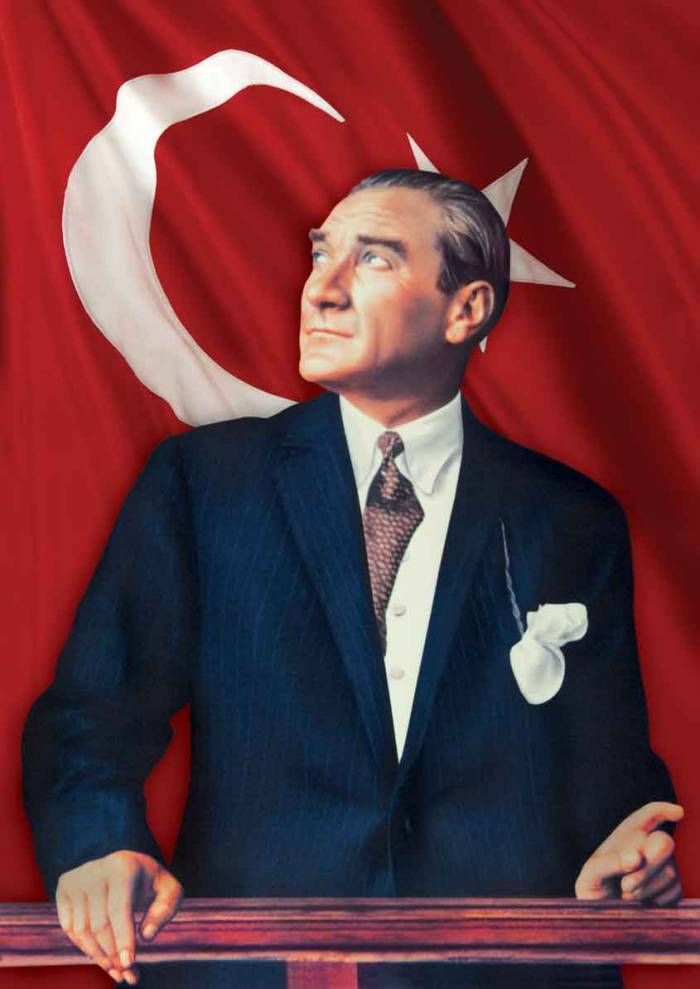 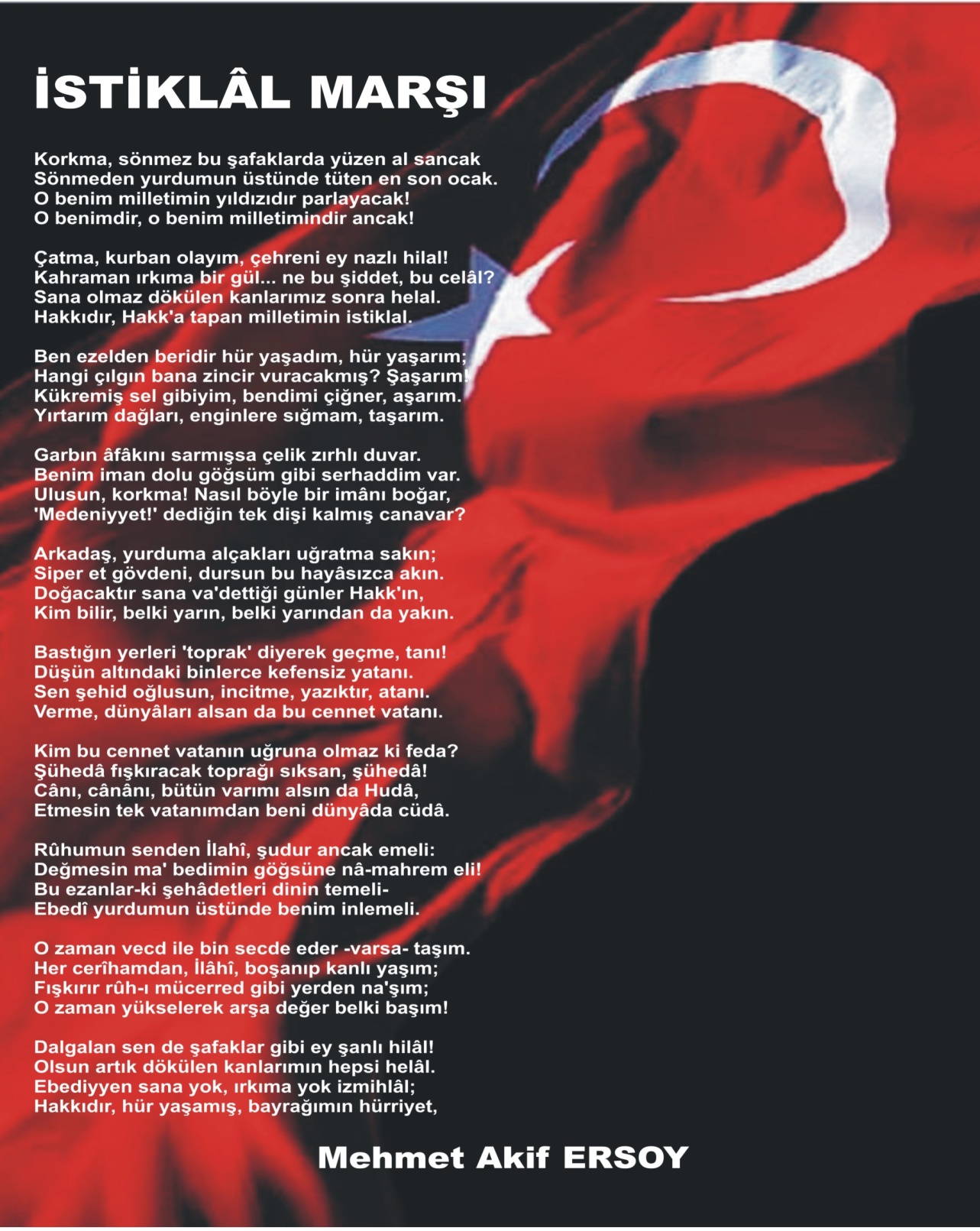 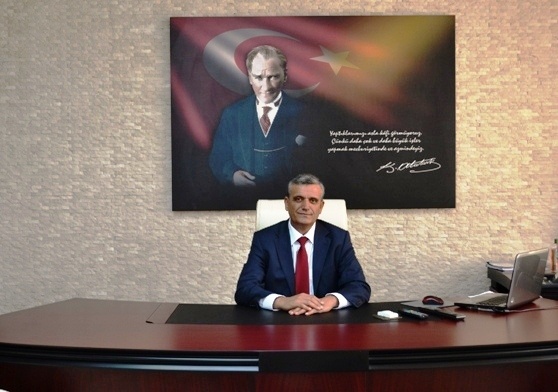 TAKDİMKüreselleşen dünyamızda artan rekabet olgusu karşısında kamu hizmetleriaçısından da Stratejik yönetim anlayışı önem kazanmıştır. Gelişmiş ülkelerin enbelirgin özelliklerinden biri de uzun vadeli planlar yapma yetenekleridir.Ülkemizin 2023 Eğitim Vizyon hedefleri doğrultusunda; hızlı değişimlerKarşısında stratejik yaklaşımlarla sorunlara etkili ve kalıcı çözüm önerilerigeliştirebilen, bilimsel ve teknolojik ilerlemelerle kurumsal kapasitesini artırmayıhedefleyen kurumlar, değişen anlayışlara uygun şekilde kendisinden beklenenfaydayı azami düzeyde sağlayabileceklerdir.5018 sayılı Kamu Mali Yönetimi ve Kontrol Kanunu ile mali kaynakların etkinve verimli kullanılması amaçlanmaktadır. Bu kanun çerçevesinde gelişen vesürekliliği izlenebilen, bilgi ve planlama temellerine dayanan güçlü bir yaşamstandardı ve eğitim düzeyi; artık bizleri içinde bulunduğumuz durumudeğerlendirerek stratejik planlar yapmaya, hedeflerin önceden belirlenmesine veplanlayarak hareket etmeye yöneltmiştir.İlçemiz stratejik planını hazırlayan İlçe Millî Eğitim Müdürlüğüyöneticilerini, çalışma ekiplerini ve çalışmada görev alan diğer personeli kutluyor, buStratejik Plan’ın başarıya ulaşmasını diliyorum.      İbrahim ÖZEFESultanbeyli Kaymakamı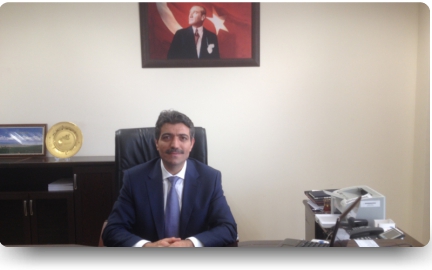 SUNUŞSultanbeyli İlçe Milli eğitim Müdürlüğü olarak bizler, bizler, eğitim, öğretim, topluma hizmet sorumluluğumuzu eksiksiz bir şekilde yerine getirmek istiyoruz.           Değerlerimiz doğrultusunda dürüst, tarafsız, adil, sevgi dolu, iletişime açık, çözüm üreten, yenilikçi, önce insan anlayışına sahip bireyler yetiştirmek bizim temel hedefimizdir.          Geleceğin inşasında söz sahibi olmak için, bilgi üreten bireyler yetiştirmek gerekmektedir. Bilgiyi üretmek ise hedefleri belirleyerek uzun süreli stratejik planlamayla mümkündür.          Stratejik planımız, kurumumuzun sahip olduğu, mali, fiziki ve insan kaynaklarını tespit etmede, bu kaynakların erimli kullanılmasını sağlamada müdürlüğümüz yönetimine ve çalışanlarına bir kılavuz olacaktır. Ayrıca, kaynakların etkin kullanımın yanı sıra, müdürlüğümüzdeki tüm birimler arasında işbirliğini ve koordinasyonu artırarak kurumumuzun nitelikli gelişiminde de önemli rol oynayacaktır.           Sultanbeyli İlçe Milli Eğitim Müdürlüğünün stratejik amaç ve hedeflerini, bunlara ulaşmak için yapılması gereken faaliyet ve eylemleri, performans ölçütlerini içeren geniş kapsamlı bir çalışma yapılmıştır. Bu çalışmamızda toplumun tüm kesimlerinin katılımının sağlanması, uygulanabilirlik ve bilimsellik ön planda tutulmuştur.           Stratejik planlama ekibi başta olmak üzere emeği geçen tüm çalışanlara özverili çalışmalarında dolayı teşekkür eder, stratejik palanımızda belirlediğimiz hedefler doğrultusunda yürütülecek çalışmalarda başarılar dilerim.                                                                                Yaşar ÇAĞLAR
                                                                                                     İlçe Milli Eğitim MüdürüİÇİNDEKİLERTAKDİM………………………………………………………………………………………………………………………………………….…..3SUNUŞ………………………………………………………………………………………………………………………………………………..4ÖNSÖZ…………………………………………………………………………………………………………………………………………..……5TABLOLAR DİZİNİ	7TANIMLAR	9BÖLÜM I: STRATEJİK PLAN HAZIRLIK SÜRECİ	12GİRİŞ	12STRATEJİK PLAN HAZIRLIK  SÜRECİ	13BÖLÜM II: DURUM ANALİZİ	17A.	TARİHİ GELİŞİM	17B.	YASAL YÜKÜMLÜLÜKLER VE MEVZUAT ANALİZİ	18C.	FAALİYET ALANLARI VE SUNULAN HİZMETLER	19D-PAYDAŞ ANALİZİ	25D.	KURUM İÇİ ve DIŞI ANALİZ	26KURUM İÇİ ANALİZ	26Kurumun Organizasyon Yapısı	26Kurulan Ekip / Kurul ve Komisyonlar	27İnsan Kaynakları	28Teknolojik Kaynaklar	31Mali Kaynaklar	31KURUM DIŞI ANALİZ	34ÜST POLİTİKA BELGELERİ	35G-STRATEJİK PLAN MİMARİSİ	42BÖLÜM III: GELECEĞE YÖNELİM	45A.	MİSYON, VİZYON VE TEMEL DEĞERLER	45MİSYON	45VİZYON	45TEMEL DEĞERLER	46B-STRATEJİK PLAN GENEL TABLOSU	47C-STRATEJİK  AMAÇ, HEDEF VE TEDBİRLER	49Stratejik Amaç 1:	49Stratejik Amaç 2:	56Stratejik Hedef 2.1: Öğrenci Başarısı ve Öğrenme Kazanımları:	561.	Stratejik Hedef 2.2: Eğitim ve Öğretim ile İstihdam İlişkisinin Geliştirilmesi:	602.	Stratejik Hedef 2.3: Yabancı Dil ve Hareketlilik:	623.	KURUMSAL KAPASİTE	644.	Stratejik Amaç 3:	645.	Stratejik Hedef 3.2: Fiziki ve Mali Alt Yapı:	676.	Stratejik Hedef 3.3: Yönetim ve Organizasyon:	71BÖLÜM IV: MALİYETLENDİRME	75BÖLÜM V: İZLEME ve DEĞERLENDİRME	78A.	SULTANBEYLİ İLÇE  MİLLÎ EĞİTİM MÜDÜRLÜĞÜ 2010-2014 STRATEJİK PLANIN DEĞERLENDİRMESİ	78A.	SULTANBEYLİ İLÇE  MİLLÎ EĞİTİM MÜDÜRLÜĞÜ 2015-2019 STRATEJİK PLANI İZLEME VE DEĞERLENDİRME MODELİ	81TABLOLAR DİZİNİTablo 2. Sultanbeyli  MEM 2015-2019 Stratejik Plan Hazırlama ve Koordinasyon Ekibi	13Tablo 3. Faaliyet Alanları ve Sunulan Hizmetler	19Tablo 4. Kurulan Ekip, Kurul ve Komisyonlar	27Tablo 5Sultanbeyli İlçe Milli Eğitim Müdürlüğü İnsan Kaynakları Dağılımı	29Tablo 6. Personelin Öğrenim Durumlarına Göre Dağılımı	29Tablo 7. Müdürlük Personelinin Yaş Dağılımı	29Tablo 8. Sultanbeyli İlçe  Millî Eğitim Müdürlüğü Örgün Eğitim Genel İstatistikleri	30Tablo 9. Yaygın Eğitim (Resmi+Özel) 2013-2014	31Tablo 10.Yıllara Göre İstanbul Milli Eğitim Müdürlüğü Bütçesinin MEB Bütçesine Oranı	31Tablo 11. 2014-2015 Eğitim Öğretim Yatırımları	32Tablo 12. 2011 - 2014 Yılları Arasında Bakanlığımız Tarafından Okullar İçin Gönderilen Ödenekler	33Tablo 13. 2013-2014 Yılı Yaygın Eğitim Öğrenci Sayıları	34Tablo 13. Üst Politika Belgeleri	35Tablo 14.Gelişim ve Sorun Alanları (Erişimin Artırılması)	40Tablo 16. Performans Göstergeleri	53Tablo 17. Tedbirler	54Tablo 18.  Performans Göstergeleri	57Tablo 19. Tedbirler	58Tablo 20. Performans Göstergeleri	61Tablo 21. Tedbirler	61Tablo 22. Performans Göstergeleri	63Tablo 23. Tedbirler	64Tablo 24. Performans Göstergeleri	65Tablo 25. Tedbirler	66Tablo 26. Performans Göstergeleri	69Tablo 27. Tedbirler	70Tablo 28. Performans Göstergeleri	72Tablo 29. Tedbirler	73Tablo 30. 2015-2019 Stratejik Plan Tahmini Maliyet Tablosu	76Tablo 31. 2015-2019 Stratejik Plan Dönemi Tahmini Maliyet Dağılımı Oranları	77GRAFİKLER DİZİNİGrafik 1. Stratejik Plan Hazırlama Semineri Katılımcı Sayısı	Hata! Yer işareti tanımlanmamış.Grafik 2.  İl Genelinde Seminere Katılanların Sayısı	Hata! Yer işareti tanımlanmamış. ŞEKİLLER DİZİNİŞekil 1: İlçe Milli Eğitim Müdürlüğü Stratejik Planlama Modeli	14Şekil 2: İlçe  Milli Eğitim Müdürlüğü Teşkilat Şeması	Hata! Yer işareti tanımlanmamış.Şekil 3: İlçe  Millî Eğitim Müdürlüğü 2015-2019 Stratejik Planı İzleme ve Değerlendirme Modeli	84TANIMLARBilim Sanat Merkezleri: Okul öncesi, ilköğretim ve ortaöğretim çağındaki üstün yetenekli çocuk/öğrencilerin bireysel yeteneklerinin farkında olmalarını ve kapasitelerini geliştirerek en üst düzeyde kullanmalarını sağlamak üzere eğitim-öğretim hizmeti veren kurumdur.Bütünleştirici eğitim (kaynaştırma eğitimi): Özel eğitime ihtiyacı olan bireylerin eğitimlerini, destek eğitim hizmetleri de sağlanarak akranlarıyla birlikte resmî veya özel örgün ve yaygın eğitim kurumlarında sürdürmeleri esasına dayanan özel eğitim uygulamalarıdır.Çıraklık eğitimi: Kurumlarda yapılan teorik eğitim ile işletmelerde yapılan pratik eğitimin bütünlüğü içerisinde bireyleri bir mesleğe hazırlayan, mesleklerinde gelişmelerine olanak sağlayan ve belgeye götüren eğitimi ifade eder.Destek eğitim odası: Okul ve kurumlarda, yetersizliği olmayan akranlarıyla birlikte aynı sınıfta eğitimlerine devam eden özel eğitime ihtiyacı olan öğrenciler ile üstün yetenekli öğrenciler için özel araç-gereçler ile eğitim materyalleri sağlanarak özel eğitim desteği verilmesi amacıyla açılan odaları ifade eder.Eğitim Bölgeleri: Bir koordinatör müdürün yönetiminde, Millî Eğitim Bakanlığı Eğitim Bölgeleri ve Eğitim Kurulları Yönergesinde belirtilen ölçütlere göre belirlenen ve eğitim hizmetlerinin daha etkin olarak sunulabileceği uygun büyüklükteki bölgeyi ifade eder.Eğitim ve öğretimden erken ayrılma: Avrupa Birliği İstatistik Ofisinin (Eurostat) yayınladığı ve hane halkı araştırmasına göre 18-24 yaş aralığındaki kişilerden en fazla ortaokul mezunu olan ve daha üstü bir eğitim kademesinde kayıtlı olmayanların ilgili çağ nüfusuna oranı olarak ifade edilen göstergedir.Hafif, Orta, Ağır Düzeyde Öğrenme Güçlüğü: Bir çocuğun zekâsı normal ya da normalin üstünde olmasına rağmen dinleme, düşünme, anlama, kendini ifade etme, okuma-yazma veya matematik becerilerinde yaşıtlarına ve zekâsına oranla düşük başarı göstermesidir. İnformal Öğrenme: Bilinçli bir öğrenme sürecine girmeksizin içgüdüler (merak, gözlem) veya ihtiyaçlar sonucunda doğal olarak gerçekleştirilen öğrenme.İşletmelerde Meslekî Eğitim: Meslekî ve teknik eğitim okul ve kurumları öğrencilerinin beceri eğitimlerini işletmelerde, teorik eğitimlerini ise meslekî ve teknik eğitim okul ve kurumlarında veya işletme ve kurumlarca tesis edilen eğitim birimlerinde yaptıkları eğitim uygulamalarını ifade eder.Ortalama eğitim süresi: Birleşmiş Milletler Kalkınma Programının yayınladığı İnsani Gelişme Raporu’nda verilen ve 25 yaş ve üstü kişilerin almış olduğu eğitim sürelerinin ortalaması şeklinde ifade edilen eğitim göstergesini ifade etmektedir.Öğretmenlik mesleği genel ve özel alan yeterlilikleri: Öğretmenlik mesleğini etkili ve verimli biçimde yerine getirebilmek için sahip olunması gereken genel bilgi, beceri ve tutumlar ile alanlara özgü olarak sahip olunması gereken bilgi, beceri ve tutumlardır. Önceki öğrenmelerin tanınması: Bireyin eğitim, iş veya diğer hayat tecrübeleri aracılığıyla hayatlarının bütün dönemlerinde gerçekleştirdikleri öğrenme için yeterlilik belgesine sahibi olmalarına imkân tanıyan bir sistem olup, örgün, yaygın ve/veya serbest öğrenme çerçevesinde elde edilen belgelendirilmemiş öğrenme kazanımlarının belirli bir standart çerçevesinde tanınması sürecidir.Örgün eğitim dışına çıkma: Ölüm ve yurt dışına çıkma haricindeki nedenlerin herhangi birisine bağlı olarak örgün eğitim kurumlarından ilişik kesilmesi durumunu ifade etmektedir. Örgün eğitim: Belirli yaş grubundaki ve aynı seviyedeki bireylere, amaca göre hazırlanmış programlarla, okul çatısı altında düzenli olarak yapılan eğitimdir. Örgün eğitim; okul öncesi, ilkokul, ortaokul, ortaöğretim ve yükseköğretim kurumlarını kapsar.Özel Eğitim Sınıfları: Özel eğitime ihtiyacı olan ve ayrı bir sınıfta eğitim almaları uygun bulunan bireylerin, yetersizliği olmayan akranları ile bir arada eğitim görmeleri amacıyla her tür ve kademedeki resmî ve özel okul ve kurumlarda, özel eğitim hizmetleri kurulunun önerisi doğrultusunda millî eğitim müdürlükleri tarafından açılan özel eğitim sınıflarıdır. Özel eğitime ihtiyacı olan bireyler (Özel eğitim gerektiren birey): Çeşitli nedenlerle, bireysel özellikleri ve eğitim yeterlilikleri açısından akranlarından beklenilen düzeyden anlamlı farklılık gösteren bireyi ifade eder.Özel politika veya uygulama gerektiren gruplar (dezavantajlı gruplar): Diğer gruplara göre eğitiminde ve istihdamında daha fazla güçlük çekilen kadınlar, gençler, uzun süreli işsizler, engelliler gibi bireylerin oluşturduğu grupları ifade eder.Özel yetenekli bireyler: Zeka, yaratıcılık, sanat, liderlik kapasitesi, motivasyon ve özel akademik alanlarda yaşıtlarına göre daha yüksek düzeyde performans gösteren bireyi ifade eder.Şartlı Nakit Transferi: Ekonomik güçlükler nedeniyle temel sağlık ve eğitim hizmetlerinden yararlanamayan; herhangi bir Sosyal Güvenlik Kurumu’na tabi olmayan ve düzenli bir geliri olmayan nüfusun en yoksul kesimine yönelik şartlı bir yardım programıdır.Yaygın eğitim: Örgün eğitim sistemine hiç girmemiş ya da örgün eğitim sisteminin herhangi bir kademesinde bulunan veya bu kademeden ayrılmış ya da bitirmiş bireylere; ilgi, istek ve yetenekleri doğrultusunda ekonomik, toplumsal ve kültürel gelişmelerini sağlayıcı nitelikte çeşitli süre ve düzeylerde hayat boyu yapılan eğitim, öğretim, üretim, rehberlik ve uygulama etkinliklerinin bütününü ifade eder.Yöneltme/Yönlendirme: Öğrencilerin, ilgi, istek, yetenek ve kişilik özelliklerini dikkate alarak; olumlu bir benlik kavramı geliştirebilmelerine, seçeneklerden haberdar olmalarına, potansiyellerinin farkında olarak onu geliştirmeye çalışmalarına, bu doğrultuda kararlar alabilmelerine, aldıkları kararların sonuçlarını görebilmelerine ve sorumluluğunu almalarına yönelik bilimsel hizmetlerin düzenli ve sürekli bir biçimde verilmesidir.Zorunlu eğitim: Dört yıl süreli ve zorunlu ilkokullar ile dört yıl süreli, zorunlu ve farklı programlar arasında tercihe imkân veren ortaokullar ve imam-hatip ortaokullarından oluşan ilköğretim ile ilköğretime dayalı, dört yıllık zorunlu, örgün veya yaygın öğrenim veren genel, mesleki ve teknik öğretim kademelerinden oluşan eğitim sürecini ifade eder.BÖLÜM I: STRATEJİK PLAN HAZIRLIK SÜRECİGİRİŞKamu kurumlarında stratejik planlamanın gündeme gelmesi, yönetim anlayışının, arz ve taleplerdeki değişimlerin bir sonucu olarak ortaya çıkmıştır. Stratejik plan çalışmalarıyla kurumlar dış çevre de oluşan fırsatları kullanabilmeyi, oluşabilecek tehditlere karşı tedbirlerini almayı, örnekleri içerisinde farklı olmayı amaçlamaktadır. Bu yönüyle planlama, kurumun gelecek öngörüsünü tespit etmek ve hedefler koymak için de önemli bir yol haritası oluşturmaktadır. Kurumların değişen dünyaya ayak uydurabilmek için uzun dönemli bir vizyona sahip olmaları ve gerekli stratejileri belirleyerek uygulamaya koymaları gerekmektedir. Bu şekilde hazırlanmış bir plan sayesinde kurumlar, hedeflerini belirleyerek değişim doğrultusunda bir yön belirleyip hedeflerine doğru yol alacaklardır. Yasal düzenlemeleri ve üst politika belgelerini dayanak alan İstanbul Millî Eğitim Müdürlüğü, değişime liderlik etmek, kurumsal kapasitesini daha da geliştirmek; değişen koşullara ayak uydurabilmek; bulunduğu nokta ile ulaşmayı arzu ettiği nokta arasında giden yolu belirlemek için Stratejik Plan’ını hazırlamıştır.Stratejik Plan’ın başarıya ulaşması için, mevcut durumun gözden geçirilerek gerçekleştirilecek amaç ve hedefler oluşturulması önem arz etmektedir.Planlama sürecinin hazırlık aşamasından sonra belirli aralıklarla yapılacak olan izleme ve değerlendirme çalışmaları da amaçların gerçekleşme ve sapma değerlerini öğrenmek adına önemli bir aşamadır. Stratejik planlama; bir yandan kamu mali yönetimine etkinlik kazandırırken, diğer yandan kurumsal kültür ve kimliğin gelişimine de destek olacaktır.Müdürlüğümüz, stratejik yönetimin ilk safhası olan planlamayı, sadece bir belge olarak değil vizyona giden önemli bir araç olarak görmektedir.STRATEJİK PLAN HAZIRLIK SÜRECİ2013/26 Sayılı Stratejik Planlama Genelgesi ve Eki Hazırlık Programı Yayınlanmıştır.Stratejik Planlamaya İlişkin Usul ve Esaslar Hakkında Yönetmelik gereği stratejik plan hazırlık sürecine giren tüm birimler ‘Çalışmaların Başladığını Bir Genelge İle Duyurur’ hükmü gereği hazırlanan Genelge ile çalışmalara başlamıştır.İlçe üst kurulu tarafından belirlenen stratejik planlama çalışma grubu 2014 yılında Zübeyde Hanım Hizmet İçi Eğitim Enstitüsünde bir haftalık stratejik plan yazım semineri almışlardır. Alınan bu eğitim sonrası ilçede bulunan okullarda belirlenen stratejik plan ekiplerine üç dönem halinde ilçe stratejik plan çalışma grubu tarafından (175 kişiye) eğitim semineri verilmiştir.İlçe stratejik planı hazırlık sürecinde katılımcılık en üst düzeyde esas alınmıştır. Bu amaçla bütün paydaşlarımızla çeşitli anketler, ziyaretler, etkinlikler yolu ile paydaşlarımızın tamamının sürece dahil olması sağlanmıştır.Tablo 1. Sultanbeyli MEM2015-2019 Stratejik Plan Hazırlama ve Koordinasyon EkibiSultanbeyli İlçe Millî Eğitim Müdürlüğü 2015–2019 Stratejik Plan Üst Kurulu: İlçe Millî Eğitim Müdürü, İlçe Millî Eğitim Şube Müdürü (1) ve Okul Müdürü(3)  olmak üzere toplam 5 üyeden oluşmuştur.Sultanbeyli İlçe Millî Eğitim Müdürlüğü 2015-2019 Stratejik Planının hazırlanmasında Kalkınma Bakanlığı tarafından yayınlanan Kamu İdareleri İçin Stratejik Planlama Kılavuzu temel alınmış ve Milli Eğitim Bakanlığı tarafından yayımlanan söz konusu genelge doğrultusunda aşağıdaki model benimsenmiştir.Şekil 1: Sultanbeyli İlçe  Milli Eğitim Müdürlüğü Stratejik Planlama ModeliSultanbeyli İlçe Millî Eğitim Müdürlüğü tarafından “Stratejik Plan Hazırlık Süreci” beş aşamalı olarak yürütülmektedir. Bu aşamalar: Hazırlık Dönemi Çalışmaları ve Hazırlık Programı, Durum Analizi, Geleceğe Yönelim, Maaliyetlendirme, İzleme ve Değerlendirme aşamalarından oluşmaktadır. 10-21 Şubat 2014 tarihleri arasında Anadolu yakasında düzenlenen eğitimlerde İlçemiz Stratejik Plan Hazırlama Ekibi toplam 30 saatlik beş gün süren Stratejik Plan Hazırlama Semineri almıştır.24 Şubat-21 Mart tarihleri arasında Stratejik Plan Hazırlama Ekibi üyelerine (2’şer üyeye) Stratejik Plan Hazırlama Semineri düzenlemiştir. 30 Mayıs 2014 tarihinde, Durum Analizi çalışmalarının tamamlanmasını takiben Stratejik Plan Hazırlama Ekibi üyelerinden 3’er üyenin (Strateji Geliştirme Bölümünden sorumlu Şube Müdürü, Strateji Geliştirme den sorumlu Şef ve Okul Müdürü) katılımıyla İl Milli Eğitim Müdürlüğünde 1 günlük Stratejik Plan Çalıştayı gerçekleştirilmiştir. 2015-2019 Stratejik Plan hazırlık çalışmaları kapsamında gerçekleştirilen İç ve Dış Paydaş Anketi 29 Eylül-10 Ekim 2014 tarihleri arasında Stratejik Plan Hazırlama ve Koordinasyon ekibi tarafından tasnif edilerek değerlendirilmiştir.İstanbul Lisesi Konferans Salonu’nda 15 Ekim 2014 tarihinde İlçe Millî Eğitim Strateji Geliştirme Şube Müdürü, SP Hazırlama İlçe Koordinatörü ve İlçe Strateji Geliştirme Bölümü şeflerine yönelik toplantı yapılmıştır. Toplantıda Millî Eğitim Bakanlığı Strateji Geliştirme Başkanlığı tarafından yenilenen temel yapıdaki üç tema hakkında (Eğitim-Öğretime Erişimin Artırılması, Eğitim-Öğretimde Kalitenin Artırılması, Kurumsal Kapasitenin Artırılması) bilgilendirmeler yapılmıştır.Çalışmalar belirli aralıklarla Stratejik Plan Üst Kurulu’na sunulmuş, Üst Kurul değerlendirmeleri doğrultusunda gerekli değişiklik ve düzenlemeler yapılmıştır. Hazırlanan iç ve dış paydaş anketlerine geniş bir katılım olmuştur;Elektronik ortamda paydaşlara açılan anketlerde mükerrer girişlere izin verilmemiş ve İlçemiz sınırlarında faaliyet gösteren tüm eğitim kurumlarına anketler doldurulmuştur. Dış Paydaş Anketimiz ise 22 paydaşımız tarafından yanıtlanmıştır.Çalışmalar belirli dönemlerde “İlçe MEM Stratejik Plan Üst Kurulu”na sunulmaktadır; İlk Üst Kurul toplantısı Şubat/2014’te Sn. Kaymakamımızın da katılımıyla İlçemizde gerçekleştirilmiştir.Stratejik planlama sürecinde bugüne kadar 20 işgünü eğitim faaliyeti, 8 iş günü de genel değerlendirme toplantısı yapılmıştır. Stratejik plan hazırlama ekibi üyeleri dijital ağ üzerinde çalışma grubu oluşturarak takvimde belirtilen iş modeline göre çalışmaları yürütmüştür.Çalıştaylarda  GZFT analizi başta olmak üzere misyon, vizyon, temel değerler, amaçlar ve hedeflerin belirlenmesine ilişkin grup çalışmaları yapılmıştır. Çalışmalarda fikir tepsisi yöntemi, istasyon yöntemi, kök sorun analizi ve beyin fırtınası yöntemleri kullanılmıştır.Stratejik plan temel yapısı İl MEM Stratejik Planlama Üst Kurulu tarafından kabul edilen İstanbul İl MEM Vizyonu temelinde eğitimin üç temel bölümü (erişim, kalite, kapasite) ile paydaşların görüş ve önerilerini baz alır nitelikte oluşturulmuştur.Şekil: SP Temel YapıŞekil 2: Sultanbeyli İlçe  Milli Eğitim Müdürlüğü Plan Oluşum ŞemasıBÖLÜM II: DURUM ANALİZİDurum analizi çalışmasında Müdürlüğümüz, amaç ve hedeflerinin geliştirilebilmesi için sahip olunan kaynakların tespiti, güçlü ve zayıf taraflar ile kurumun kontrolü dışındaki olumlu ya da olumsuz gelişmelerin saptanması amacıyla mevcut durum analizi yapmıştır. TARİHİ GELİŞİMİlçemiz 1957 yılında köy, 1989 yılında belde, 1992 yılında 3806 sayılı kanun ile İstanbul Anadolu yakasının bir ilçesi olmuştur. Bu tarihten itibaren müdürlüğümüz faaliyetlerine başlamıştır. Günümüz itibariyle yaklaşık180000 vatandaşımız eğitim öğretim faaliyetlerinden yararlanmaktadır 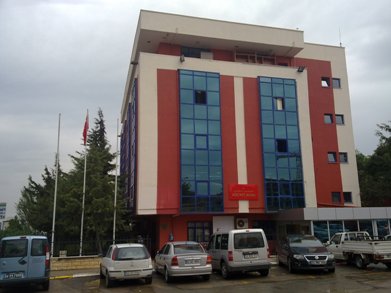 Müdürlüğümüz halen Sultanbeyli Hükümet Konağında çalışmalarını sürdürmektedir. 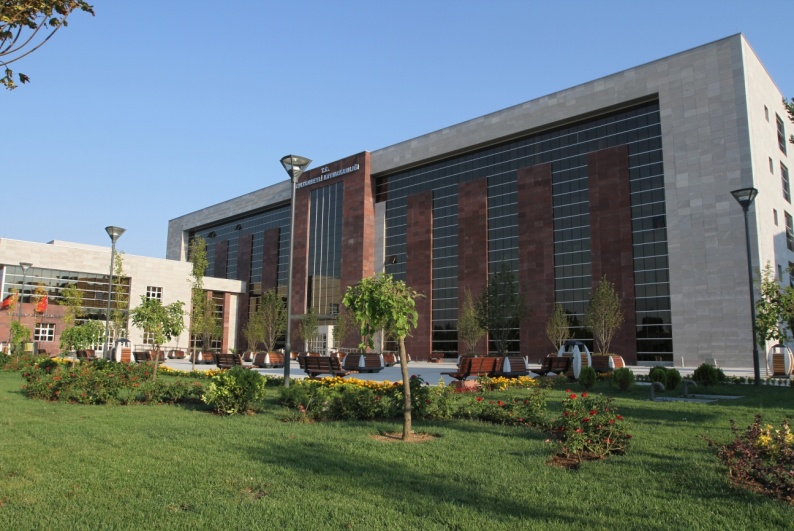 YASAL YÜKÜMLÜLÜKLER VE MEVZUAT ANALİZİSultanbeyli İlçe Milli Eğitim Müdürlüğü, Türkiye Cumhuriyeti Devleti yapısı içinde Milli Eğitim Bakanlığının taşra teşkilatında yer alan bir kurumdur. Anayasa doğrultusunda oluşturulmuş bir yapıya sahip, Milli Eğitim Bakanlığının taşra teşkilatındaki görevlerin yürütülmesi, devletin politikalarının kaymakamlık makamına bağlı olarak gerçekleştirilmesi müdürlüğümüzün sorumlulukları arasındadır. Bu anlamda, taşra teşkilatında devletin, hükümet ile bakanlıkların ve İlçe Milli Eğitim Müdürlüğü' nün temsilcisi konumunda bulunan kaymakamlık  makamına karşı müdürlüğümüz birinci derecede sorumludur. Milli Eğitim Bakanlığının devlet adına üstlendiği sorumluluğun yerine getirilmesi, kanun, tüzük, yönetmelik, yönerge, genelge ve emirler doğrultusunda Milli Eğitim temel ilkeleri çerçevesinde kendisine bağlı birimleri izlemek, değerlendirmek ve geliştirme yönüyle sorumlulukları MEB Milli Eğitim Müdürlükleri Yönetmeliğinde tanımlanmıştır. Müdürlüğümüz, Milli Eğitim sisteminin taşra
teşkilatındaki bir birimidir. Kurumumuzun işlevselliğini
anlayabilmek için, eğitim sisteminin genel yapısının bu doğrultuda incelenmesi gerekmektedir. 
Milli Eğitim Sistemimiz; Türkiye Cumhuriyeti Anayasası, eğitim ve öğretimi düzenleyen yasalar, Hükümet Programları, Kalkınma Plânları, Millî Eğitim Şûraları, Ulusal Program esas alınarak düzenlenmektedir. Bu esaslara göre eğitimin ilkeleri; Eğitim millî, cumhuriyetçi olacak, lâiklik esasına dayanacaktır,eğitim planları bilimsel temellere dayalı olacaktır, eğitimde genellik ve eşitlik olacak, fonksiyonel ve çağdaş olacaktır şeklinde belirlenmiştir. Eğitim sisteminin genel karakteri; demokratik, çağdaş, bilimsel, laik ve karma eğitim özelliği taşımasıdır. Türk Eğitim Sisteminin amacı; Türk vatandaşlarının ve Türk toplumunun refah ve mutluluğunu artırmak, milli birlik ve bütünlük içinde iktisadi, sosyal ve kültürel kalkınmayı desteklemek, hızlandırmak ve Türk ulusunu çağdaş uygarlığın yapıcı, yaratıcı ve seçkin bir ortağı yapmaktır. Eğitim politikası: Milli eğitim, laik ve tek okul ilkesine dayalı olmalıdır. Eğitimde hedefimiz, toplumun medeni ve sosyal değerini yükseltecek, ekonomik gücünü arttıracak yurttaşlar yetiştirmektir.İlçe Milli Eğitim Müdürlüğü faaliyetlerini, Türkiye Cumhuriyeti Anayasanın 10., 24., 42. ve 62. Maddeleri ile 1739 Sayılı Milli Eğitim Temel Yasası hükümleri kapsamında yürütmektedir. Süreç odaklı bir değerlendirme anlayışı kapsamında, personele iyi veya kötü hizmet üretimi anında geri
bildirilmektedir. Sistematik değerlendirme prosedürü ile personelin yazılı ve sözlü görüşleri alınmakta, katılım ve demokratik yaklaşım ön plana çıkarılmaktadır.FAALİYET ALANLARI VE SUNULAN HİZMETLER2015-2019 Stratejik Plan hazırlık sürecinde Müdürlüğümüzün faaliyet alanları ile ürün ve hizmetlerinin belirlenmesine yönelik çalışmalar yapılmıştır. Bu kapsamda birimlerin yasal yükümlülükleri, standart dosya planı ve kamu hizmet envanteri incelenerek Müdürlüğümüzün ürün ve hizmetleri tespit edilmiştir.Buna göre İlçe milli Eğitim müdürlüğümüzün faaliyet alanları ile ürün ve hizmetleri şu şekildedir:Tablo 2. Faaliyet Alanları ve Sunulan HizmetlerD-PAYDAŞ ANALİZİİlçemizde eğitim-öğretim hizmetleriyle ilgili olarak doğrudan ya da dolaylı yollarla irtibat içerisinde olduğumuz paydaşlar belirlenerek, Paydaşların Sultanbeyli İlçe Millî Eğitim Müdürlüğü’nün hizmetleri ile ilgili beklentilerini öğrenmek, memnuniyetlerini ve müdürlüğün hizmet performansını ölçmek amaçlanmıştır. İlçe Milli Eğitim Müdürlüğümüz tarafından ilk aşamada Paydaş Listesi oluşturulmuş; görüş ve önerilerin alınması için Etki/Önem Matrisi kullanılarak paydaşlar önceliklendirilmiştir. Söz konusu Paydaş listesi ile paydaşların  önceliklendirme ve değerlendirilmesine ilişkin çalışmalar Durum Analizi kitabında ayrıntılı olarak verilmiştir. Belirlenen paydaşlara uygulanmak üzere “İç Paydaş ve Dış Paydaş Anketleri” geliştirilmiştir.Stratejik Plan Hazırlama Ekibi tarafından hazırlanıp uygulaması yapılan iç paydaş anketiyle kurumumuzun güçlü ve zayıf yönlerini tespit etmek üzere ilçe  Millî Eğitim Müdürü, İlçe Şube Müdürleri, farklı okul ve kurum türlerini temsilen okul/kurum yöneticileri ve öğretmenleri kapsama dâhil edilmiştir. Stratejik plan ekibi tarafından geliştirilen bir web sayfasında İç ve Dış Paydaş Anketi yayınlanmıştır.Müdürlüğümüzün gelecek beş yılının planlandığı Stratejik Plan hazırlıkları çerçevesinde katılımcılık üst düzeyde tutulmuş ve gerçekleştirilmiştir. Paydaş analizleri sonucunda ön plana çıkan görüşlerden yararlanılarak GZFT Analizleri ile sorun alanlarının tespiti yapılmıştır. Çıkan sonuçlar doğrultusunda Müdürlüğümüzün öncelikleri tespit edilmiş ve bunlarla ilgili geleceğe yönelim bölümünde amaç-hedeflerle ilgili tedbirlere yer verilmiştir.KURUM İÇİ ve DIŞI ANALİZKURUM İÇİ ANALİZKurumun Organizasyon Yapısı	Şekil 3: Sultanbeyli İlçe  Milli Eğitim Müdürlüğü Teşkilat ŞemasıKurulan Ekip / Kurul ve Komisyonlarİlçe Milli Eğitim Müdürlüğümüz bölümlerinde çalışma yapmak, yapılan iş ve işlemleri takip etmek amacıyla belirli aralıklarla ekip/kurul ve komisyonlar toplanmaktadır. Müdürlüğümüz bünyesinde kurulan ekip/kurul ve komisyonlar:Tablo 3. Kurulan Ekip, Kurul ve Komisyonlarİnsan KaynaklarıSultanbeyli İlçe Milli Eğitim Müdürlüğü bünyesinde 31 Aralık 2014 tarihi itibarıyla 55 personel ile çalışmalarını sürdürmektedir.Tablo 4Sultanbeyli İlçe Milli Eğitim Müdürlüğü İnsan Kaynakları DağılımıTablo 5. Personelin Öğrenim Durumlarına Göre DağılımıPERSONEL MEZUNİYET DURUMUTablo 6. Müdürlük Personelinin Yaş DağılımıTablo 7. Sultanbeyli İlçe  Millî Eğitim Müdürlüğü Örgün Eğitim Genel İstatistikleri2014-2015 Öğretim yılı MEB MEİS sorgu sisteminden alınmıştırTablo 8. Yaygın Eğitim (Resmi+Özel) 2013-2014MEİS sorgu sisteminden alınmıştır.Teknolojik Kaynaklarİlçe Milli Eğitim Müdürlüğümüz, sunmuş olduğu hizmetlerin yararlanıcılara daha hızlı ve etkili şekilde ulaştırılmasını sağlayacak nitelikte güncel teknolojik araçları kullanmaktadır. Müdürlüğümüz Milli Eğitim Bakanlığı Bilgi İşlem Sistemi (MEBBİS), MEİS, TEFBİS, Döküman Yönetim Sistemi (DYS), BİMER, MEB Bilgi Edinme, Alo 147 gibi sistemleri kullanmaktadır. Ayrıca Müdürlüğümüz kendi bünyesinde istmem.com internet sitesini kullanmaktadır. Mali KaynaklarEğitim ve öğretimin başlıca finans kaynaklarını genel bütçeden ayrılan pay, Yatırım İzleme ve Koordinasyon Başkanlığı (YİKOB)bütçesinden ayrılan kaynaklar, ulusal ve uluslararası kurum kuruluşlardan sağlanan hibe ve burslar, gerçek ve tüzel kişilerin bağışları ve okul-aile birliği gelirleri oluşturmaktadır. İlçe Milli Eğitim Müdürlüğü’nün genel bütçeden aldığı payların Milli Eğitim Bakanlığı’nın bütçesine oranı yıllara göre tabloda verilmiştir.Tablo 9.Yıllara Göre İstanbul Milli Eğitim Müdürlüğü Bütçesinin MEB Bütçesine OranıTablo 10. 2014-2015 Eğitim Öğretim Yatırımları2014-2015 Öğretim yılı MEB MEİS sorgu sisteminden alınmıştırTablo 11. 2011 - 2014 Yılları Arasında Bakanlığımız Tarafından Okullar İçin Gönderilen Ödenekler2014-2015 Öğretim yılı MEB MEİS sorgu sisteminden alınmıştır.Yaygın Eğitim (Resmi+Özel) 2013-2014Tablo 12. 2013-2014 Yılı Yaygın Eğitim Öğrenci SayılarıKURUM DIŞI ANALİZSultanbeyli İlçesi, ülkemiz içinde bulunduğu coğrafi konum, demografik yapısı ve ülke ekonomisindeki rolü ile genel anlamdaki politik, ekonomik, sosyolojik ve teknolojik eğilimlere, bununla birlikte Eğitim Öğretim uygulamalarına yönelik beklentileri etkileyen ve değişime öncülük eden İstanbul iline bağlı bulunmaktadır. Bu nedenle Sultanbeyli İlçesi İstanbul iline bağlı olmanın avantaj ve dezavantajlarını birlikte yaşamaktadır.İlçe Milli Eğitim Müdürlüğü olarak yaptığımız faaliyet alanlarını etkileyen dış faktörlerin etkisini ölçmek için yapılan kurum dışı analizde, ulusal ve uluslararası Eğitim konularında yaşanan gelişmeler, Kalkınma Planları, Milli Eğitim Bakanlığı, Sultanbeyli Kaymakamlığı, İstanbul Kalkınma Ajansı, Sultanbeyli Belediyesi  planlarında ve programlarında yer alan amaç, ilke ve politikalar dikkate alınmıştır. Bu incelemeler sonucunda: demografik dağılımın dengesizliği, plansız yapılaşma, sürekli göç alması ve deprem kuşağında olması ilçemiz için risk unsuru oluşturmaktadır. Sanayi bölgelerine yakın olması İstanbul ilinin giriş kapısı niteliğinde olması ve İstanbul ilinin genel fırsatlarından yararlanıyor olması, İlçe Belediyemizin Eğitim ve Eğitim kurumlarına destek veriyor olması da fırsat olarak karşımıza çıkmıştır.ÜST POLİTİKA BELGELERİStratejik Plan hazırlıkları kapsamında üst politika belgeleri incelenmiş olup; bu belgelerde belirtilen hedefler doğrultusunda oluşturulan amaç, hedef ve göstergelerimizle ilgili detaylı üst politika belgeleri analiz çalışmasına durum analizi kitabında yer verilmiştir.  İncelenen üst politika belgeleri şunlardır: Tablo 13. Üst Politika BelgeleriTablo 14.GZFT AnaliziF-SULTANBEYLİ İLÇE MİLLÎ EĞİTİM MÜDÜRLÜĞÜ GELİŞİM VE SORUN ALANLARIİlçe Milli Eğitim Müdürlüğümüzün GZFT, Kurum dışı (PEST) Analizi çalışmaları, paydaş anketleri, birebir yapılan görüşmeler, bölümlerden alınan görüşler doğrultusunda katılımcı bir yaklaşım kapsamında;Eğitime Erişimin Artırılmasında 11;Eğitimde Kalitenin Artırılmasında 13;Kurumsal Kapasitenin Geliştirilmesinde 26olmak üzere toplam 50(Elli) Gelişim ve Sorun Alanı tespit edilmiştir.Tablo 15.Gelişim ve Sorun Alanları (Erişimin Artırılması)G-STRATEJİK PLAN MİMARİSİİlçe Milli Eğitim Müdürlüğümüz Stratejik Planı Geleceğe Yönelim Bölümü Milli Eğitim Bakanlığı 2015-2019 Stratejik Planı temel mimarisi çerçevesinde yapılandırıldı.Eğitim ve Öğretime ErişimEğitim ve Öğretime Katılım ve Tamamlama1.1.1.	Okul öncesi eğitimde okullaşma, devam ve tamamlama1.1.2.	Zorunlu eğitimde okullaşma, devam ve tamamlama1.1.3.	Hayat boyu öğrenmeye katılım1.1.4.	Özel eğitime erişim ve tamamlama1.1.5.	Özel politika gerektiren grupların eğitim ve öğretime erişimi1.1.6.	Özel öğretimin payı1.1.7.	Yurt dışında ikamet eden vatandaşların eğitim ve öğretime erişimiEğitim ve Öğretimde KaliteÖğrenci Başarısı ve Öğrenme KazanımlarıÖğrenciÖğretmen Öğretim programları ve materyalleriEğitim - öğretim ortamı ve çevresiRehberlikÖlçme ve değerlendirmeOkul türleri ve programlar arası geçişlerEğitim ve Öğretim ile İstihdam İlişkisinin Geliştirilmesi Sektörle işbirliğiÖnceki öğrenmelerin tanınmasıHayata ve istihdama hazırlamaMesleki rehberlikYabancı Dil ve HareketlilikYabancı dil yeterliliğiUluslararası hareketlilikKurumsal KapasiteBeşeri Altyapı İnsan kaynakları planlamasıİnsan kaynakları yönetimiİnsan kaynaklarının eğitimi ve geliştirilmesiFiziki, Mali ve Teknolojik AltyapıFinansal kaynakların etkin yönetimiOkul bazlı bütçelemeEğitim tesisleri ve altyapıDonatım Yönetim ve OrganizasyonKurumsal yapının iyileştirilmesiBürokrasinin azaltılmasıİş analizleri ve iş tanımlarıMevzuatın güncellenmesiİzleme ve değerlendirmeAvrupa Birliğine uyum ve uluslar arasılaştırma  Sosyal tarafların katılımı ve yönetişim Çoğulculuk Katılımcılık Şeffaflık ve hesap verebilirlikKurumsal iletişim Bilgi YönetimiBakanlık hizmetlerinin e-Devlet aracılığıyla sunumuElektronik ağ ortamlarının etkinliğinin artırılmasıVeri toplama ve analizVeri iletimi ve bilgi paylaşımıGELECEĞE YÖNELİM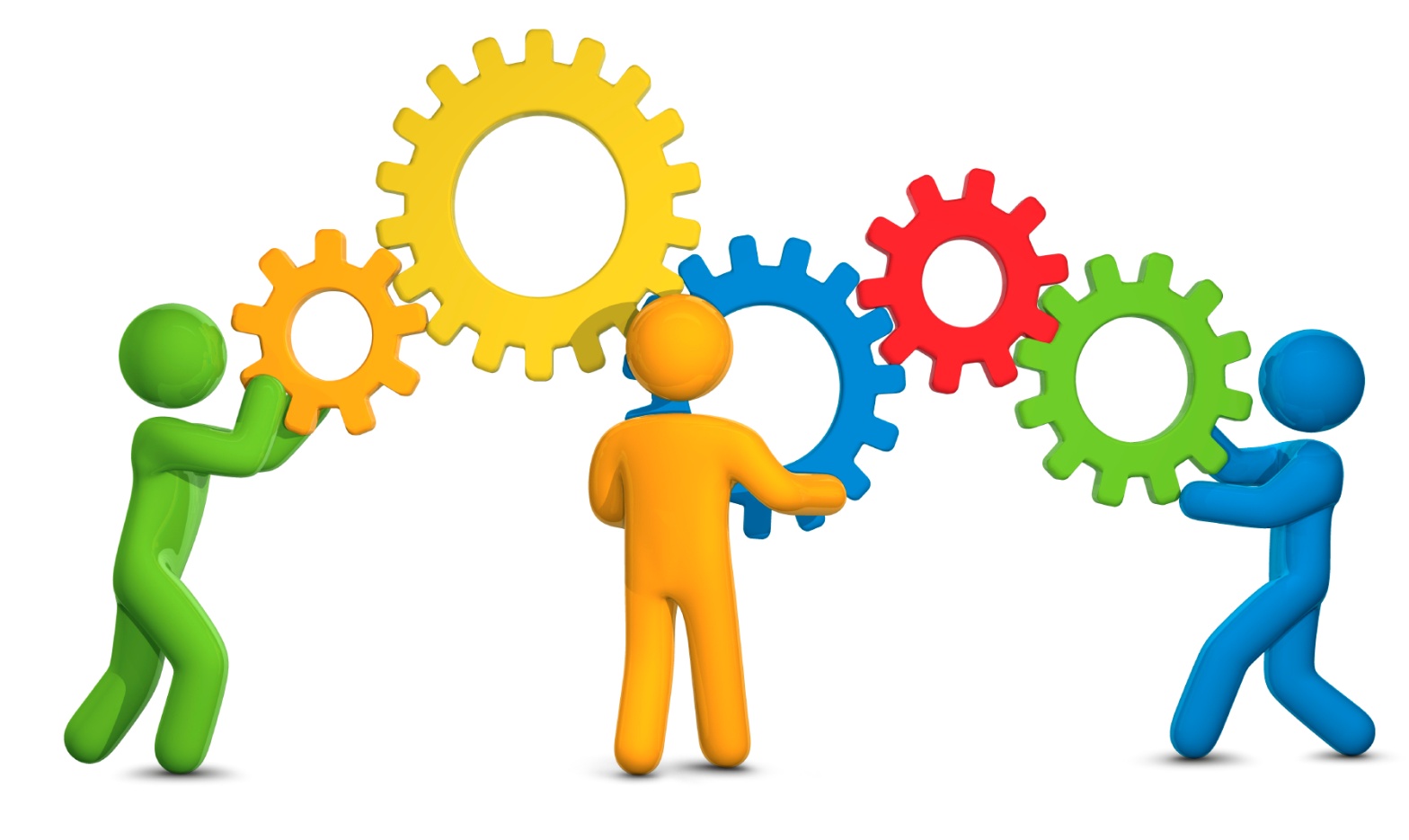 BÖLÜM III: GELECEĞE YÖNELİMMİSYON, VİZYON VE TEMEL DEĞERLERMüdürlüğümüzün Misyon, Vizyon, Temel Değerlerinin oluşturulması amacıyla İlçemiz okulları Stratejik Plan Hazırlama Ekiplerine yapılan seminer, toplantı ve çalıştaylarda görüşler alınmıştır. Bunun yanında Stratejik Plan Hazırlama Ekibi tarafından bölüm müdürleri ile yapılan görüşmeler ve uygulanan paydaş anketleri incelenerek oluşturulan taslak Misyon, Vizyon, Temel İlke ve Değerler; üst kurula sunulmuş ve üst kurul tarafından onaylanmıştır.MİSYONVİZYON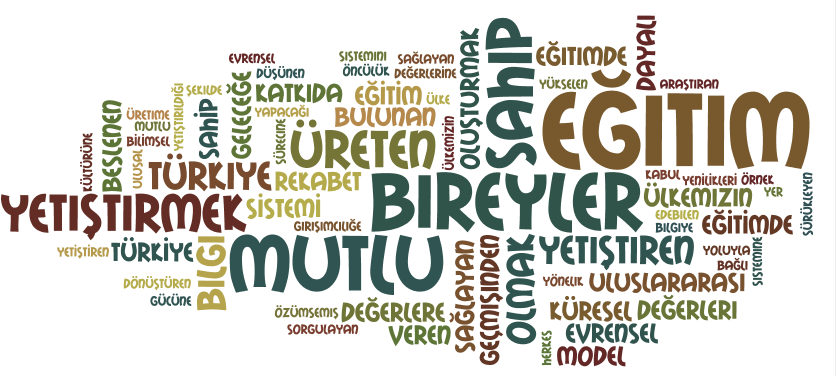 TEMEL DEĞERLERİnsan Hakları ve Demokrasinin Evrensel Değerleri,Çevreye ve Bütün Canlıların Yaşam Haklarına Duyarlılık,Analitik ve Bilimsel Bakış,Girişimcilik, Yaratıcılık, Yenilikçilik,Sanatsal duyarlılık,Ahlakilik, Saygınlık, AdaletTarafsızlık ve Güvenilirlik,Katılımcılık, Bilgi okur yazarı yetiştirmek,  Özgür ve bilimsel bir akademik ortama sahip olmak,  "Sevgi, saygı, dürüstlük ve sorumluluk  kavramlarını kurumun temel değeri; üretici       ve nitelikli insanı evrensel gelişmenin vazgeçilmez gereği saymak,  Nitelikli bir eğitim-öğretim ve yönetim kadrosuna sahip olmak,  Okul ile amaç birliği içinde ve işbirliğine açık, katılımcı bir veli grubuna sahip olmak,  Okulunu seven ve öğrenerek gelişmekten zevk alan bunu işi bilen ÖĞRETMENLERE sahip olmak, Kaynak, yöntem ve teknolojilere ilişkin yenilikleri sürekli izleyerek uygulamak; sonuçlarını değerlendirmek,  Sürekli bir kalite sistemi oluşturarak, uygulamalardan bilgi üretmek ve niteliğin 
arttırılmasını tüm çalışanların sorumluluğu yapmak  Kültürlerarası etkileşim yoluyla, farklı kültürlerin ve bakış açılarının zenginliğini 
içselleştirmeyi sağlamak.  Öğrencilerin doğaya ve çevre sorunlarına duyarlı olmasını sağlamak, 
 Sorumluluk sahibi, yetki kullanan, kararlı, dürüst, takım çalışmasında yer alabilen, 
demokratik, lider niteliklerine sahip birey yetiştirmek.  Kurum çalışanları arasında ayrım yapmaz, liyakate önem verir ve emeğe saygı gösteririz. Karşılıklı güven, çalışmalarımızın temelini oluşturur.  Amacımız mükemmelliktir. B-STRATEJİK PLAN GENEL TABLOSUStratejik Amaç 1. Eğitim ve Öğretime Erişimin Artırılması:Fırsat ve imkân eşitliği ilkesi doğrultusunda dezavantajlı gruplara pozitif ayrımcılık yaparak; Eğitimin tüm kademelerindeki bireylerin; temel, kişisel, sosyal, kültürel ve mesleki gelişimlerini gerçekleştirmek amacıyla Eğitime katılımlarını ve tamamlamalarını, öğrenim çağı dışındaki bireylerin ise Hayat Boyu Öğrenmeye katılımlarını artırmak.Stratejik Hedef 1.1. Eğitim Öğretime Katılım ve Tamamlama:Bireylerin Eğitim ve Öğretimin tüm kademelerinde katılım oranını artırarak, tamamlamalarını sağlamak.Stratejik Amaç 2. Eğitim ve Öğretimde Kalitenin Artırılması:Eğitim Öğretim süreçlerinde; öğrencilerin başarı düzeylerinin artırılarak bireyleri,  gerek sosyal hayata ve istihdama gerekse de bir üst öğrenime hazırlayıp kaliteli okul ve kurum sayısını artırarak; özgüveni, sorumluluk bilinci ve dil becerileri yüksek bireyler yetiştirmek.Stratejik Hedef 2.1.Öğrenci Başarısı ve Öğrenme Kazanımları:Eğitim Öğretim süreçlerinde; öğrencilerin başarı düzeylerinin artırılarak bireyleri, gerek sosyal hayata ve istihdama gerekse de bir üst öğrenime hazırlayıp, kaliteli okul ve kurum sayısını artırarak, özgüveni, sorumluluk bilinci ve dil becerileri yüksek bireyler yetiştirmek.Stratejik Hedef 2.2. Eğitim ve Öğretim ile İstihdam İlişkisinin Geliştirilmesi:Bireyleri ilgi ve kabiliyetleri doğrultusunda bir üst öğrenime, hayata ve istihdama hazırlayıp uluslararası geçerliğe sahip ulusal ve uluslararası akredite edilmiş kurum sayısını artırmak.Stratejik Hedef 2.3.Yabancı Dil ve Hareketlilik:Yabancı dil eğitiminde yenilikçi yaklaşımlar, yeni yöntem ve teknikler kullanarak öğrencilerin yabancı dil yeterliliğini geliştirerek proje ve faaliyetler ile uluslararası hareketliliği artırmak.Stratejik Amaç 3.Kurumsal Kapasitenin Geliştirilmesi:Kurumsallaşma düzeyini yükseltecek, eğitime erişimi ve Eğitimde kaliteyi artıracak etkin ve verimli işleyen bir kurumsal yapıyı tesis etmek için; mevcut beşeri, fiziki ve mali alt yapı ile yönetim ve organizasyon yapısını iyileştirmek, bilgi yönetimi ve kurumsal iletişimi artırarak kurumsal kapasiteyi geliştirmek.Stratejik Hedef 3.1. Beşeri Alt Yapı:İlçemiz kurumlarının ihtiyaçlarına ve iş analizlerine yönelik yapılacak planlamalardan hareketle görev tanımlarına uygun biçimde istihdam edilen personelin, yeterliklerinin ve performansının geliştirildiği, kariyer yönetimi sisteminin uygulandığı işlevsel bir insan kaynakları yönetimi sağlayarak mevcut insan kaynağının niteliğini ve memnuniyetini artırmak.Stratejik Hedef 3.2. Fiziki ve Mali Alt Yapı:İlçemizde dezavantajlı bölgelere öncelik vermek koşuluyla,  her kademede nitelikli, güvenli eğitim-öğretim ortamları oluşturmak ve ihtiyaçlar doğrultusunda yeni eğitim tesisleri kazandırmak, etkin ve verimli bir mali yönetim yapısıyla okul/kurumların fiziksel kapasitesini artırmak. İlçemizin Fiziki ve Mali Altyapısını İstanbul ili ortalamasının üstüne çıkartmak.Stratejik Hedef 3.3. Yönetim ve Organizasyon:İlçemiz sınırları içerinde katılımcı, çoğulcu, şeffaf, kurumsal denetim ve rehberlik faaliyetleriyle desteklenen, bürokrasinin azaltıldığı ve hesap verebilir bir anlayışla, belirlenen performans hedeflerine azami derecede ulaşarak, okul ve kurumların yönetim - organizasyon yapısını ve kurumsal performansını artırmak.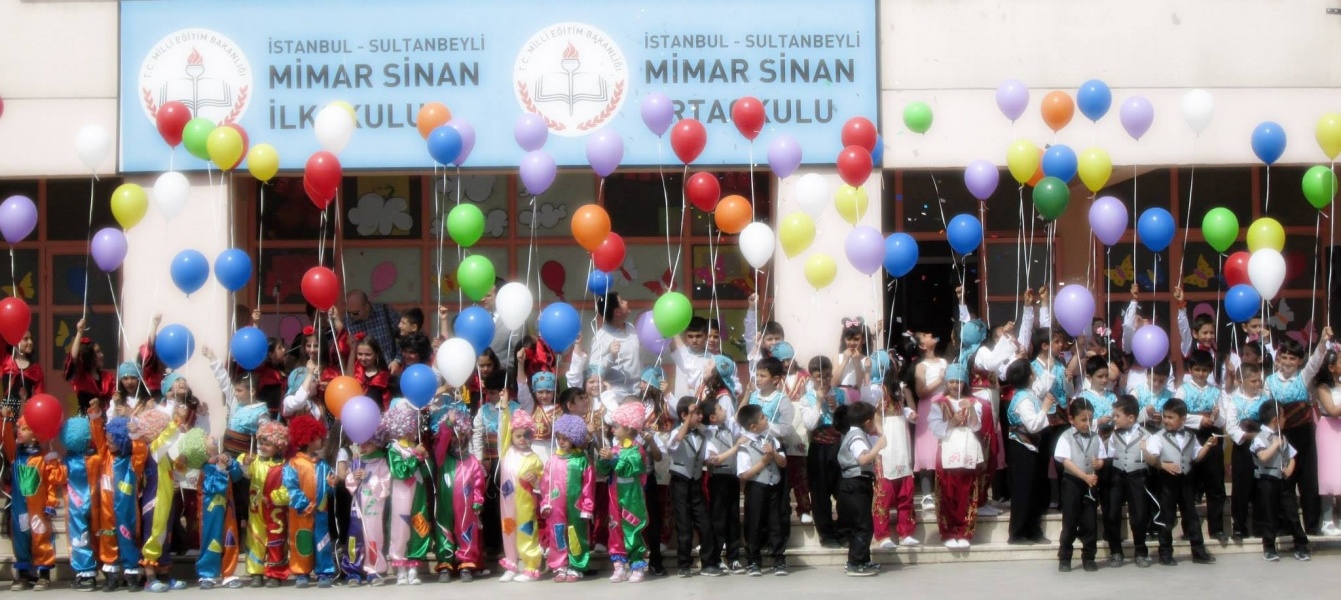 C- STRATEJİK AMAÇ, HEDEF VE TEDBİRLEREĞİTİM VE ÖĞRETİME ERİŞİMİlçemizde ekonomik, sosyal, kültürel ve demografik farklılık ve dezavantajlarından etkilenmeksizin her bireyin hakkı olan eğitime; eşit ve adil şartlar altında ulaşabilmesi ve bu Eğitimi tamamlayabilmesine yönelik gerçekleştirilecek tedbirler Eğitim ve Öğretime erişim teması altında değerlendirilmektedir. Stratejik Amaç 1:Sultanbeyli İlçe Milli Eğitim Müdürlüğü faaliyet bölgesi içinde fırsat ve imkân eşitliği ilkesi doğrultusunda dezavantajlı gruplara pozitif ayrımcılık yaparak; eğitimin tüm kademelerindeki bireylerin; temel, kişisel, sosyal, kültürel ve mesleki gelişimlerini gerçekleştirmek amacıyla eğitime katılımlarını ve tamamlamalarını, öğrenim çağı dışındaki bireylerin ise hayat boyu öğrenmeye katılımlarını artırmak.Stratejik Hedef 1.1. Eğitim Öğretime Katılım ve TamamlamaPlan dönemi sonuna kadar ilçemizden hizmet alan bireylerin Eğitim ve öğretimin tüm kademelerinde katılım oranını artırarak, tamamlamalarını sağlamak.Hedefin Mevcut DurumuKalkınmamıza destek olacak olan beşeri kaynağımızın iyi bir eğitim alabilmesi için öncelikle eğitim kurumlarımıza erişimlerini artırmamız gerekmektedir. Bu nedenle toplumun bütün kesimlerine adil ve kolay erişilebilir bir eğitim imkânı sunulmalıdır. Nitelikli insan gücünün artmasında Eğitim ve Öğretimin tüm kademelerindeki bireylerin eğitim ve öğretimlerini tamamlamaları eğitime erişim kadar önemli bir etkendir. Bu nedenle İlçemiz genelinde Eğitim ve Öğretimi örgün eğitim dışına çıkmadan tamamlama ve hayat boyu öğrenmede yeterlilik belgesi kazandırma hedeflenmektedir.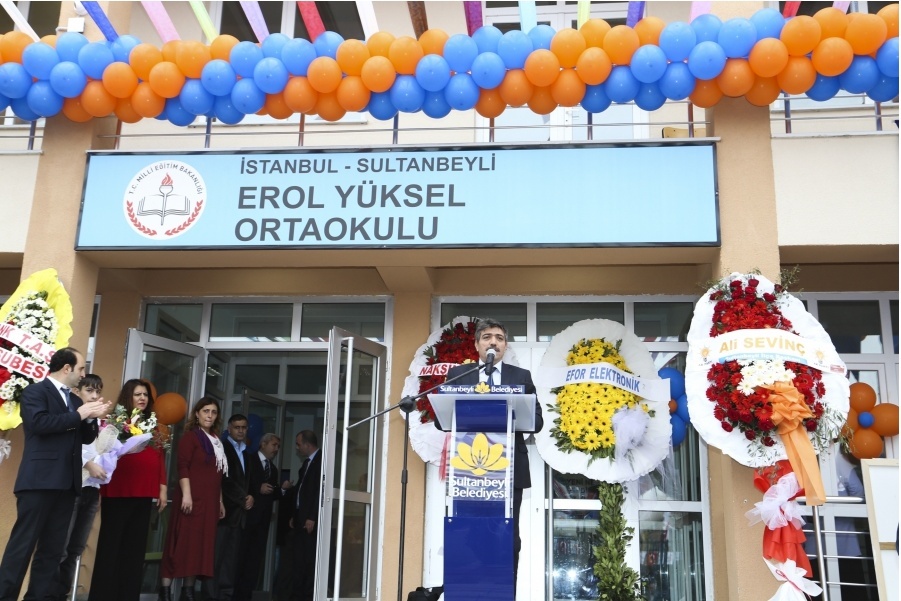 2013- 2014 Öğretim yılı başında Sultanbeyli geneli okul öncesi istatistiklerine göre ; 3-5 yaş net okullaşma %23,22 , 3-5 yaş brüt okullaşma %25,43,  4-5 yaş net okullaşma %27,25,  4-5 yaş brüt okullaşma %32,36,  5 yaş net okullaşma %38,43, 5 yaş brüt okullaşma %42,19’dir  2013-2014 Öğretim yılı başında Sultanbeyli genelinde İlkokul net okullaşma: %98,45 Ortaokul net okullaşma: %92,12  İmam Hatip Ortaokullarına halen 8163 öğrenci devam etmektedir.  Aynı çağ grubunda diğer ortaokullara devam eden öğrencilere oranı % 32’dir2013-2014 eğitim öğretim yılında 831.019 ilkokul,  ortaokul ve imam-hatip ortaokulu öğrencisi, 496.669 ortaöğretim (genel/mesleki ve teknik lise) öğrencisi ile 60.901 özel eğitim öğrenci/kursiyerleri ve ağır engelli öğrencilere taşıma esnasında refakat eden veliler taşınarak eğitime erişimleri sağlanmıştır. Devam ve erişim konusunda Sultanbeyli İlçesi durum raporları hazırlanarak analiz edilecektir. Özellikle kız çocukları için İlçemizde pansiyon yapımına ağırlık verilecektir. Sınıf tekrarının azaltılması için uygulamalar yaygınlaştırılacaktır.Sultanbeyli İlçesinde 2013-2014 Öğretim yılı başlangıcında açık öğretim ortaokulunda 14 yaş ve üzeri 2610 i kadın olmak üzere 4726  kişi, açık öğretim liselerinde ise toplam 6768 öğrenci öğrenim görmektedir. İlçemizde 2013-2014 Yılı Mesleki ve Teknik Ortaöğretim net okullaşma: %44 dir. (İmam Hatip Lisesi, Anadolu İmam Hatip Lisesi, Mesleki ve Teknik Liseler, Özel Eğitim Meslek Liseleri ve Özel Meslek Liseleri) 2013-2014 Öğretim yılında ortaöğretimde Kız Öğrencilerimizin cinsiyet oranı %50,33 dir. 15.11.2014 tarihi itibari ile İlçemizde Mesleki ve Teknik Eğitim veren 12 okul bulunmaktadır. Söz konusu okullarda 2013 yılında 357 derslik bulunmaktadır. 2013-2014 eğitim-öğretim yılında MTE okullarında 13172 öğrenci bulunmaktadır. MTE okullarında 2069 öğretmen görev yapmaktadır. İlçemizde Hizmet veren 2 Yurt Bulunmaktadır. Mesleki ve teknik eğitimde 17 alan 19 dalda eğitim öğretim faaliyetleri devam etmektedir.İlçemizde faaliyet gösteren 2013-2014 Öğretim yılı başında İlçemize bağlı İmam Hatip ortaöğretim okullarında 5078  öğrenci öğrenim görmektedir.  2013-2014 öğretim yılında İmam Hatip Liselerine devam eden öğrencilerin tüm ortaöğretim öğrencileri içerisindeki oranı % 49  'dir. Ayrıca İmam Hatip Liselerine devam eden kız öğrencilerin oranı erkek öğrencilerden daha fazladır. 2013-2014 yılı Eğitim Öğretim yılı itibariyle Kız Anadolu İmam Hatip Lisesi sayısı 1 ve 2014 yılı itibariyle kız pansiyonu ilçemizde mevcut değildir.2013-2014 Eğitim Öğretim yılında 666 ilkokul, 1548 ortaokul ve İmam-Hatip Ortaokulu Öğrencisi ile 315 özel Eğitim öğrenci/kursiyerleri ve ağır engelli öğrencilere taşıma esnasında refakat eden 53 veli ile taşınarak eğitime erişimleri sağlanmıştır.İlçemiz verilerine göre 2012-2013 öğretim yılında örgün yükseköğretim toplam net okullaşma oranı 35,43, brüt okullaşma oranı 67,78' dır. Kadınlar için net okullaşma 34,41, erkekler için ise 33,37' dır. Kadınlar için brüt okullaşma 69, 97, erkekler için ise 77,42'dir.2013-2014 Öğretim yılında 4822 kişi öğrenim görmektedir. 2012-2013 öğretim yılı sonu itibariyle yaygın özel eğitim kurumlarında 148 i kadın olmak üzere 260 kişi öğrenim görmektedir.2013 yılı sonu itibariyle örgün eğitimde özel okullardaki öğrenci sayısı 2178 ‘dir. Tüm okullardaki öğrenci sayısına oranı %.14,40'dir. Bakanlığımıza bağlı özel dershane ve özel etüt eğitim merkezlerinin özel okula dönüşümü kapsamında çalışmalar başlatılmıştır. 2014 Ağustos ayı itibariyle faaliyet gösteren dershane sayısı: 9  2013-2014 Öğretim yılında örgün özel öğretim kurumlarında öğrenim gören toplam 2178 öğrenci bulunmaktadır. Bu öğrencilerin 289 i okulöncesi, 660 i ilkokul, 651 i ortaokul, 380 i genel ortaöğretim, 189'ü mesleki ve teknik ortaöğretim kurumlarında öğrenim görmektedir. 2013-2014 Öğretim yılında 2744 i özel dershaneler, 5666  i motorlu taşıt sürücü kursları olmak üzere 8420 kişi özel öğretim kurumlarında bulunmaktadır.İlçemizde Hayat boyu öğrenmeye katılım oranı: % 4,00 2012 yılında 9177birey yaygın eğitim programlarına katılmıştır.2013 yılında 9603 birey yaygın eğitim programlarına katılmıştırSultanbeyli İlçesinde 2013-2014 Öğretim yılı başlangıcında açık öğretim ortaokulunda 14 yaş ve üzeri 2610 i kadın olmak üzere 4726  kişi, açık öğretim liselerinde ise toplam 6768 öğrenci öğrenim görmektedirİlçemiz okullarında 2013-2014 Ders yılında İlkokulda 21-40 gün arası devamsızlığı olan öğrenci oranı %1,29ve 41 gün üzeri devamsızlığı olan öğrenci oranı %1,05’dirİlçemiz okullarında 2013-2014 Ders yılında ortaokulda 21-40 gün arası devamsızlığı olan öğrenci oranı %2,7 ve 41gün üzeri devamsızlığı olan öğrenci oranı %2,48 dir.İlçemiz okullarında 2013-2014 ders yılında Ortaöğretim Genel Müdürlüğüne bağlı okullarda öğrenim gören öğrencilerden 5-10 gün arası devamsızlığı olan öğrencilerin oranı %.16,5 , 11-20 gün arası ise %...4,5’dir.İlçemiz okullarında 2013-2014 ders yılında Ortaöğretim Genel Müdürlüğüne bağlı Okullarda öğrenim gören öğrencilerden okul terki yapan öğrencilerin toplam öğrenci içindeki payı: %.8,5’dir.İlçemiz okullarında 2013-2014 ders yılında Mesleki ve Teknik Eğitim Genel Müdürlüğüne bağlı okullarda öğrenim gören öğrencilerden 5-10 gün arası devamsızlığı olan öğrencilerin oranı %..33, 11-20 gün arası ise %.3,5’dir.İlçemiz okullarında  2013-2014 ders yılında Mesleki ve Teknik Eğitim Genel Müdürlüğüne bağlı okullarda öğrenim gören öğrencilerden okul terki yapan öğrencilerin toplam öğrenci içindeki payı:   %..3,5’dir. 2013-2014 eğitim öğretim yılında örgün MTE ortaöğretim okullarında 5250  öğrenci bulunmaktadır. MTE okullarında 2012-2013 eğitim-öğretim okul terki sayısı 146 'dır. Bu oran %.3,5’dir.2013-2014 eğitim öğretim yılında örgün MTE ortaöğretim okullarında 10183 öğrenci bulunmaktadır2012-2013 eğitim-öğretim yılında MTE okullarında sınıf tekrarı yapan öğrenci oranı % 9,47 'tür.İlçemiz okullarında 2013-2014 ders yılında Din Öğretimi Genel Müdürlüğüne bağlı okullarda öğrenim gören öğrencilerden 5-10 gün arası devamsızlığı olan öğrencilerin oranı %.81, 11-20 gün arası ise % 51 tür. 2013-2014 yılı eğitim öğretim yılı itibariyle din öğretimi imam hatip ortaokulu devamsız öğrenci sayısı:113İlçemiz okullarında  2013-2014 ders yılında Din Öğretimi Genel Müdürlüğüne bağlı okullarda öğrenim gören öğrencilerden okul terki yapan öğrencilerin toplam öğrenci içindeki payı: %.11,82’dir. 2013-2014 yılı eğitim öğretim yılı itibariyle din öğretimi Anadolu imam hatip liseleri okul terk öğrenci sayısı: 212Açık öğretim okullarını süresinde bitiremeyenlere ilişkin bir veri bulunmamaktadır.Bütün eğitim öğretim kademelerimizde okullaşma oranlarımızın yükseltilmesi ve hayat boyu öğrenime katılımın yaygınlaşarak artması. Eğitim kurumlarımızda da devamsızlık ve okul terklerinin en aza indirilerek eğitim sürelerinin örgün eğitim içerisinde tamamlanması beklenmektedir.Tablo 16. Performans GöstergeleriTablo 17. TedbirlerEĞİTİM VE ÖĞRETİMDE KALİTEİlçemizin var olan imkânlarını en iyi şekilde kullanılarak her kademedeki bireye çağın gerektirdiği bilgi, beceri, tutum ve davranışın kazandırılmasına yönelik tedbirler eğitim ve öğretimde kalite teması altında değerlendirilmektedir.Stratejik Amaç 2:Eğitim Öğretim süreçlerinde; öğrencilerin başarı düzeylerinin artırılarak bireyleri,  gerek sosyal hayata ve istihdama; gerekse  bir üst öğrenime hazırlayıp kaliteli okul ve kurum sayısını artırarak; özgüveni, sorumluluk bilinci ve dil becerileri yüksek bireyler yetiştirmek.Stratejik Hedef 2.1: Öğrenci Başarısı ve Öğrenme Kazanımları:Bireylerin ilgi ve istidatları doğrultusunda; akademik başarı düzeylerini, ruhsal- fiziksel gelişimlerine yönelik proje ve faaliyetlere katılımını  ve öğrenme kazanımlarını artırmak.Hedefin Mevcut DurumuNitelikli bir insan gücüne sahip olabilmemiz için eğitim öğretime erişim ve tamamlamanın yanı sıra, bireylerin kaliteli bir eğitim öğretim almalarının önemi de göz ardı edilemez bir gerçektir. Bireylere, kendilerinde var olan potansiyellerini ortaya çıkarabilme imkânı bulabilecekleri, bedensel, zihinsel ve ruhsal yönden gelişimlerini sürdürürken akademik yönden de başarı düzeylerinin yükseldiği bir eğitim öğretim imkânı sunulmalıdır.Bu nedenle bireylerin akademik başarılarının yanı sıra sosyal, kültürel ve sportif faaliyetlere katılım oranlarının da yükselmesini hedeflemekteyiz.Mesleki ve Teknik Eğitim Genel Müdürlüğü koordinasyonunda düzenlenen  Cumhuriyet Eğitim Gezileri ve Uluslar arası Robot Yarışmalarına ilçemiz okulları katılım sağlamaktadır. İlçemiz okullarından alınan verilere göre2009-2014 yılları arasında bilimsel, sportif, kültürel ve sanatsal alanda yaklaşık 20 sosyal etkinlik düzenlenmiş, bu etkinliklere 2000  kişi katılmıştır2013-2014 Eğitim Öğretim yılı verilerine bakıldığında İlçemiz genelindeki tüm Eğitim Öğretim kurumlarımızda meydana gelen disiplin olayları oranı %0,12 sevilerinde görülmektedir. Son üç yılın verilerine bakıldığında ise meydana gelen disiplin olayları sayısında azalma gözlenmektedir.Tablo 18.  Performans Göstergeleri*PG.2.1.3 ile ilgili veriler 2015 yılından itibaren takip edileceği için geriye dönük istatistikler yazılamamıştır. **PG.2.1.13 ile ilgili veriler 2015 yılından itibaren takip edileceği için geriye dönük istatistikler yazılamamıştır.Tablo 19. TedbirlerStratejik Hedef 2.2: Eğitim ve Öğretim ile İstihdam İlişkisinin Geliştirilmesi:Bireyleri ilgi alanları ve kabiliyetleri doğrultusunda bir üst öğrenime, hayata ve istihdama hazırlamak.Hedefin Mevcut DurumuEğitim ve istihdam ilişkisinin her geçen gün önem kazandığı günümüzde bedenen ve ruhen mutlu bireylerin yanı sıra, iş hayatında da kendisine gerekli olabilecek bilgi, beceri, tutum ve davranışlara sahip bireyler yetiştirmenin önemi daha da artmaktadır. İlçemiz, sahip olduğu genç nüfus ve ülke ekonomisinin kalkınmasındaki rolü göz önüne alındığında eğitim ile istihdam arasındaki ilişki bizim için büyük bir önem arz etmektedir.Bu nedenle bireyleri bir üst öğrenime hazırlarken istihdam edilebilme yeterliliklerini artırmakta hedeflenmektedir.İlçemizde 2013 yılında Mesleki ve Teknik Eğitim Genel Müdürlüğüne bağlı okul öğrenci ve mezunlarından ÖSYS'ye başvuran öğrencilerden lisansa yerleşme oranı (Açık Öğretim Fakülteleri hariç) %.19.'dir. 2013 yılında Mesleki ve Teknik Eğitim Genel Müdürlüğüne bağlı okul öğrenci ve mezunlarından ÖSYS'ye başvuran öğrencilerden lisansa yerleşme oranı (Açık Öğretim Fakülteleri dahil) %.37,8 'dir. İlçemizdeki okullardan 2013 yılında Mesleki ve Teknik Eğitim Genel Müdürlüğüne bağlı okul öğrenci ve mezunlarından ÖSYS'ye başvuran öğrencilerden ön lisansa yerleşme oranı% 28 dir.2013-2014 Eğitim ve Öğretim yılında Temel Eğitim kurumlarımızdan (İlkokul-Ortaokul) 2191 öğrenci için başarılarının artırılması ve bir üst öğrenime hazırlanmalarına yönelik olarak hazırlık ve yetiştirme kursları açıldığı görülmektedir. Temel Eğitimde kurs açan kurum sayımızın tüm temel eğitim kurum sayımıza oranı da %81,52 seviyesindedir. Bu kurslara katılan öğrencilerimizin oranı toplam Temel Eğitim öğrencilerimizin %35,05’i kadardır.Hayat Boyu Öğrenme kapsamında 24-64 yaş arası vatandaşlarımıza meslek edindirme ya da meslek geliştirme alanlarında  “69“ türde kurs açıldığı, İlçemizde Hayat boyu öğrenmeye katılım oranı: % 4,00 2012 yılında 9177 birey yaygın eğitim programlarına katılmıştır.2013 yılında 9603 birey yaygın eğitim programlarına katılmıştırİş Sağlığı ve Güvenliği Yasası çerçevesinde uygulamaya girmesi beklenen yeni kurslar ile bu sayının hızla artacağı öngörülmektedir.Tablo 20. Performans Göstergeleri*PG.2.2.4 ile ilgili 2014 yılında memnuniyet tespiti yapılmadığı için geriye dönük istatistikler yazılamamıştır.Tablo 21. TedbirlerStratejik Hedef 2.3: Yabancı Dil ve Hareketlilik:Yabancı dil eğitiminde yenilikçi yaklaşımlar kullanarak bireylerin yabancı dil yeterliliğini ve uluslararası öğrenci/öğretmen hareketliliğini artırmak.Hedefin Mevcut DurumuGerek ekonomik, gerek kültürel etkileşim açısından bakıldığında küreselleşen dünyada uluslararası hareketliliğin önemi her geçen gün daha da artmaktadır. Bireylerin uluslararası hareketlilikte etkin şekilde yer alabilmeleri için en az bir yabancı dili iyi derecede öğrenmiş olması gerekmektedir. Elde edilen tüm verilerden, ülkemizde olduğu gibi ilimizde de bu anlamda önemli bir eksikliğin olduğu göz ardı edilemez.Bu sebeple yabancı dil öğretiminde yeni yaklaşımlar geliştirilerek bireylerin yabancı dil yeterliliğin artırılması ve buna paralel olarak çeşitli program, faaliyet ve projeler ile de uluslararası hareketliliğe katılım oranlarının yükseltilmesi hedeflenmektedir. 2013-2014 eğitim ve öğretim yılı itibariyle İstanbul’da 1 Uluslararası Anadolu İmam Hatip Lisesi’nde 55 ülkeden 260 öğrenci öğrenim görmektedir. Kültürlerarası Öğrenci Değişim Programı gibi projelerle öğrencilerimizin ve öğretmenlerimizin hareketliliği desteklenmiştir. Yabancı Dil eğitimine nitelik kazandırmak adına yabancı dil laboratuarı olan okul sayısını artırma konusunda çalışmalar yapılmıştır. 2014 yılı verileri itibariyle “67” okulumuzda dil laboratuarı mevcuttur.İlimiz genelinde 2014 yılı itibarıyla yabancı dil eğitiminde yenilikçi yaklaşımlar kapsamında düzenlenen seminer, kurs ve faaliyet sayısı 98’dir. Yabancı dil kursu açan okul/kurum sayısı 2014 yılı verilerine göre 1.383’tür. Bu kurslara katılan öğrenci sayısı 48.827’dir. 2014 yılı verilerine göre Hayat Boyu Öğrenme kapsamında toplam “2.541” yabancı dil eğitimi kursu düzenlenmiş ve bu kurslara toplam “61.657” kursiyerin katıldığı tespit edilmiştir.AB projelerine başvuru ve katılım konusunda kurumlarımız, personelimiz ve öğrencilerimiz teşvik edildi. 2012 yılında “522”, 2013 yılında “555” ve 2014 verileri itibarıyla da toplam “596” adet uluslararası proje okul/kurumlarımızda hazırlanmıştır. Mesleki ve Teknik Eğitim kurumlarında okuyan öğrencilerimizin değişim programları sayesinde meslekleri ile ilgili yurt dışında staj yapabilmeleri için destek verilmiştir. 2012 yılında yurt dışında staj yapan öğrenci sayısı “29”, 2013 yılında yurt dışında staj yapan öğrenci sayısı “15”, 2014 yılında yurt dışında staj yapan öğrenci sayısı “20”'dir.Öğrencilerimizin ve öğretmenlerimizin uluslararası platformlarda yarışma, sosyal, kültürel, sportif faaliyetlere katılımı özendirilmiştir. 2012 yılında yarışma, sosyal, kültürel, sportif faaliyetlere katılan öğrenci sayısı 688, 2013 yılında yarışma, sosyal, kültürel, sportif faaliyetlere katılan öğrenci sayısı “1.280”, 2014 yılında yarışma, sosyal, kültürel, sportif faaliyetlere katılan öğrenci sayısının ise “1.740” olduğu görülmektedir.Tablo 22. Performans GöstergeleriTablo 23. TedbirlerKURUMSAL KAPASİTEKurumsal kapasitenin geliştirilmesine yönelik olarak fiziki, mali ve teknolojik altyapının geliştirilmesi, beşeri kaynakların niteliğinin artırılması ile yönetim ve organizasyon yapısının geliştirilmesine yönelik tedbirler bu tema altında ele alınmaktadır. Stratejik Amaç 3:Eğitime erişimi ve eğitimde kaliteyi artıracak etkin ve verimli işleyen bir kurumsal yapıyı tesis etmek için; mevcut beşeri, fiziki, mali ve teknolojik yapı ile yönetim ve organizasyon yapısını iyileştirmek.Stratejik Hedef 3.1: Beşeri Alt YapıMüdürlüğümüz hizmetlerinin kalitesini yükseltmek üzere personelin yeterliklerinin ve performansının geliştirildiği işlevsel bir insan kaynakları yönetimi sağlanarak insan kaynağının niteliğini ve verimliliğini artırmak.Hedefin Mevcut DurumuKurumların hizmet faaliyetlerini etkin ve verimli bir şekilde yerine getirebilmesi için yeterli ve nitelikli bir işgücüne sahip olması gerekmektedir. Kurum personelinin nitelikli hizmet üretmesinde hizmet tanımları ve görev alanlarının kapsamlı bir şekilde düzenlenmiş olması, iş ve işlemlerin yürütülmesinde kolaylık ve verimliliği beraberinde getirecektir.Bu bağlamda kurumumuzda işlevsel bir insan kaynakları yönetimi ile nitelikli hizmet üretme ve kurum kültürü ile çalışan motivasyonun artırılması hedeflenmektedir. Müdürlüğümüzün insan kaynağı planlaması yapılarak personelin il genelinde adil ve dengeli dağılımını sağlayan, insan kaynakları yönetim sistemi kurmaya yönelik çalışmaları çerçevesinde ilçeler düzeyinde ve alan bazında son iki yıllık süreyi kapsayan, öğretmen istihdamına ilişkin arz/talep analizleri yapılmıştır.Yönetici sayılarımızın norm kadroya oranı 2014 verilerine göre % 90,12’tır. İlimiz genelinde şef-memur-hizmetli sayımızın norm kadroya oranı 2014 yılı verileri itibarıyla %45,17’dir. 2014 yılında Müdürlük bünyesindeki personelin motivasyonunu artırmaya yönelik toplam iki etkinlik gerçekleştirilmiştir.Tablo 24. Performans GöstergeleriTablo 25. TedbirlerStratejik Hedef 3.2: Fiziki ve Mali Alt Yapı:Eğitim kademelerinde standartlara uygun, eğitim-öğretim ortamları oluşturarak yeni eğitim tesisleri kazandırmak, etkin ve verimli bir mali yönetim yapısı oluşturmak.Hedefin Mevcut DurumuEğitim ve Öğretimde kalitenin artırılmasının önemli faktörlerden biride eğitim öğretim kurumlarımızın fiziki kapasiteleri ile donanım ihtiyaçlarının giderilmesidir. Bu nedenle eğitim kurumlarımızın fiziki ortamlarının iyileştirilerek ihtiyaca cevap verecek düzeye getirilmesi, fiziki ve mali kaynakların kullanımında etkinliğin ve verimliliğin sağlanması hedeflenmektedir.İlçe milli eğitim müdürlükleri aracılığı ile okullarımıza, Bakanlıkça belirlenen okul bazlı bütçeler göz önünde bulundurularak ödenek gönderilmektedir.İlçe milli eğitim müdürlüğümüz her okulun ihtiyaç duyduğu bütçe miktarını görecek bir veri tabanını oluşturulması ile ödeneklerin sağlıklı harcanması ile ilgili oto kontrol mekanizması kurulması planlanmaktadır.Mesleki ve teknik eğitim büyük oranda devlet tarafından finanse edilmektedir. Bunun yanı sıra mesleki ve teknik eğitime merkezi yönetim bütçesi dışında da sağlanan kaynaklar vardır. Bunlar:• 3308 sayılı yasa ile sağlanan gelirler, • Uluslararası projelerden eğitime aktarılan paylar, • Bağışlardan ve STK’ lerden elde edilen gelirler, • Okullardaki döner sermaye işletmelerinden elde edilen gelirlerdir. İlçemize 2013 yılında yeni açılan okul/kurum ve pansiyonların donatımı için 260.000 TL, mevcutların donatımı için 74.305 TL, , ayrıca ilçe Milli Eğitim Müdürlüğümüz  için 70.000. TL olmak üzere toplam 404.305 TL tutarında ödenek kullanılmıştır.İlçemizde Faaliyet gösteren özel öğrenci yurt hizmetlerinin kalitesini artırılması hedeflenmektedir.İlçemizde Okullaşma ve sınıf mevcutları ile ilgili hedefler doğrultusunda oluşacak fiziki mekân ihtiyacını plan dönemi sonuna kadar karşılanması sağlanacaktır.Okul ve kurumlarımızın ders ve laboratuar araç-gereçleri, makine-teçhizat dâhil her türlü donatım malzemesi ihtiyaçlarını, öğretim programlarına ve teknolojik gelişmelere uygun olarak zamanında karşılanması sağlanacaktır. İlçemizde bulunan okullarımıza onarım taleplerinde teknik personel desteği sağlanarak, onarım taleplerinde daha gerçekçi veri girişinin elde edilmesi sağlanacaktır.İlçemizde eğitim binalarının deprem tahkiki ile güçlendirme ihtiyacı ve önceliği planlanacak ve  Plan uygulanacaktır.Derslik ihtiyacının kısa vade de giderilebilmesi ve fiziki eğitim şartlarının iyileştirilmesi için Eğitim Kampusu projelerinin hayata geçirilmesi sağlanacaktır. Eğitim Kampusu ihtiyacı için arsa temini çalışmalarının yapılacaktır.İlçemize Öğretmen evi ve hizmet içi eğitim enstitüsü kurulması için gerekli faaliyet planının yapılması yapılacaktır.İlçemiz Sultanbeyli de çevre ve doğa bilincini oluşturabilmek amacı ile Eğitim kampüsüne entegre olacak şekilde bir Doğal Bilimler Müzesi Kurulması için gerekli çalışmaların koordine edilmesi sağlanacaktır.Mesleki ve Teknik Eğitime Bağlı Turizm ve Otelcilik alanı bulunan ve içinde uygulama oteli bulunan bir okul açmak hedeflenmektedir.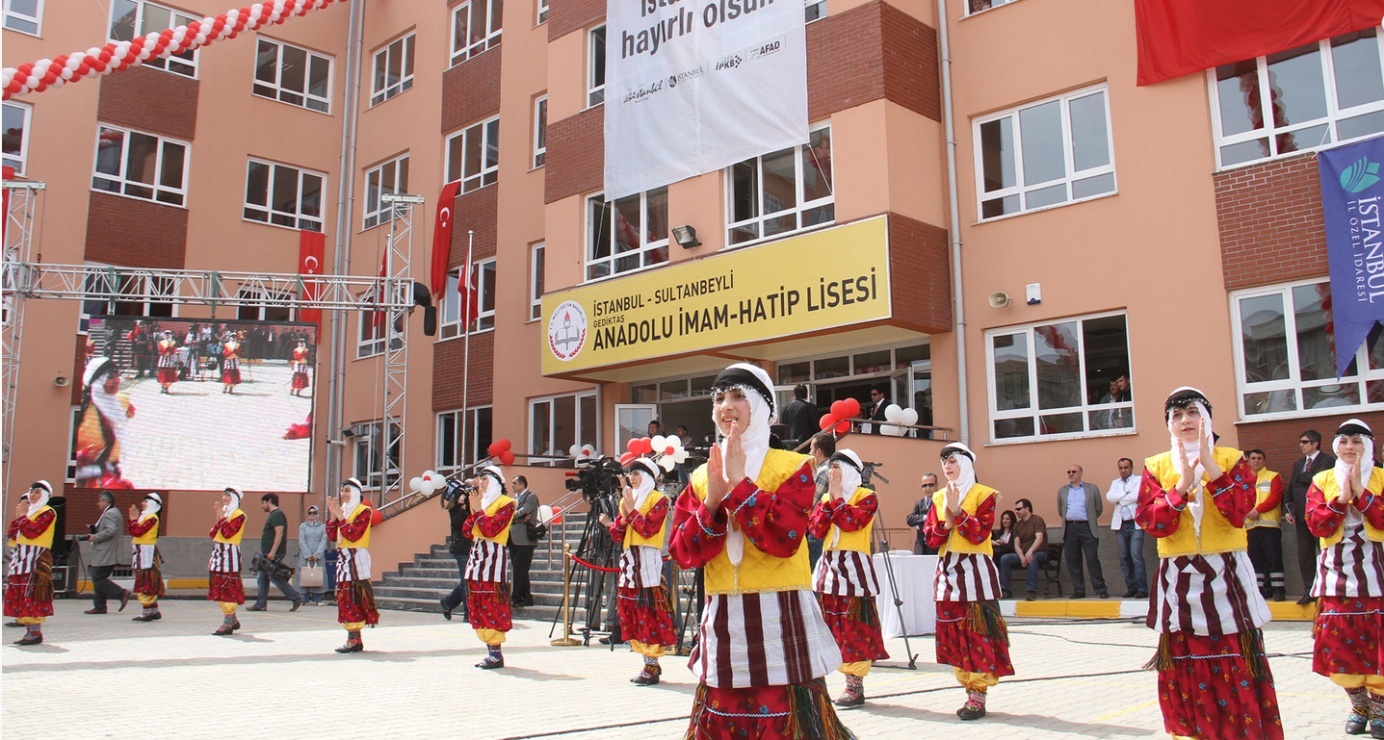 İlçemizdeki okul ve kurumların engellilerin kullanımına elverişli hale getirilmesi için İnşaat ve Emlak bölümü olarak çalışmalar sürdürülmektedir. Bu kapsamda 2014 yılı itibarıyla okul ve kurumlarımızın engelli kullanımına uygunluk oranı tutamaklı merdiven, asansör, engelli rampası ve engelli WC olmak üzere  % 61.23 seviyelerine getirilmiştir.2014 yılı itibarıyla tüm eğitim kademelerinde teknolojik gelişmelere uygun olarak, laboratuar araç-gereçleri, her türlü donatım malzemesi ihtiyaçlarının karşılanma oranı % 65’dır. Tablo 26. Performans Göstergeleri*PG.3.2.8ile ilgili veriler 2015 yılından itibaren takip edileceği için geriye dönük istatistikler yazılamamıştır.Tablo 27. TedbirlerStratejik Hedef 3.3: Yönetim ve Organizasyon:Katılımcı, çoğulcu, şeffaf; bürokrasinin azaltıldığı, hesap verilebilir, denetim ve rehberlik faaliyetleriyle desteklenen, etkin bilgi-yönetim sistemiyle hizmet veren; bir yönetim ve organizasyon yapısı oluşturmak.Hedefin Mevcut DurumuKurumsal yapı ve yönetim organizasyonlarını verimli hale getirmiş olan kurumlar incelendiğinde, katılımcı, çoğulcu, şeffaf, hesap verilebilir bir yöntemin etkisi öne çıkmaktadır. Eski anlayışların yerine, günün koşullarına uygun çağdaş bir yönetim anlayışının gereği kaçınılmazdır. Bu nedenle Müdürlüğümüzün de kurumsal yapı ile yönetim organizasyon yapısının etkin bir yapıya kavuşturulması hedeflenmektedir. Katılımcılık, şeffaflık ve hesap verilebilirlik ilkeleriyle Müdürlüğümüz organizasyon yapısının bütünleştirilerek kurumsal kapasitenin geliştirilmesi hedeflenmektedir.Kurumların nitelikli hizmet sunabilmeleri için her geçen gün artan talepleri karşılamada enformasyon teknolojilerinden en üst düzeyde yararlanmaları bir zorunluluk haline gelmiştir. Kısa sürede etkin ve doğru hizmet sunmanın yararlanıcı memnuniyeti açısından önemi de kaçınılmazdır.  Bu nedenle Müdürlük olarak gelişen enformasyon teknolojilerinin imkân ve fırsatlarından en üst seviyede yararlanma amaçlanmaktadır. Bakanlık tarafından DYS’ nin 2013 yılında illere yaygınlaştırılması ile bilgi ve belgelerin daha hızlı bir şekilde ulaştırılması, daha güvenli ve daha sağlıklı bir şekilde depolanması sağlanmıştır. İlçe Milli Eğitim Müdürlüğümüz DYS’ ye geçiş yapmış ve Müdürlüğümüz tarafından DYS kullanımı ile ilgili olarak personelimize Hizmetiçi eğitimler verilmiştir. Müdürlüğümüzün yaptığı çalışmaların, faaliyet ve duyuruların toplumun her kesimine ulaştırılmasını sağlamak adına Kurum Web sitesinde verilen haber ve duyuru sayısı 2014 yılı itibarıyla “15”olmuştur. Müdürlüğümüz Web sitesine aktarılan e-hizmet sayısı 2014 yılı itibariyle “9”dur.Tablo 28. Performans Göstergeleri*PG.3.3.6ile ilgili veriler 2015 yılından itibaren takip edileceği için geriye dönük istatistikler yazılamamıştır.Tablo 29. TedbirlerBÖLÜM IV: MALİYETLENDİRME	Müdürlüğümüz hizmetlerinin istenilen düzeyde ve kalitede sunulabilmesi için faaliyet ve proje bazında kaynak tahsisleri ile bütçesinin stratejik planına, yıllık amaç ve hedefleri ile performans göstergelerine dayandırılması gerekmektedir. 	Müdürlüğümüz 2015-2019 Stratejik Planının maliyetlendirilmesi sürecindeki temel gaye stratejik amaç ve hedeflerin gerektirdiği maliyetlerin ortaya konulması suretiyle karar alma sürecinin rasyonelleştirilmesine katkıda bulunmaktır. Bu sayede, stratejik plan ile bütçe arasındaki bağlantı güçlendirecek ve harcamaların önceliklendirilmesi süreci iyileştirilecektir.Bu kapsamda, belirlenen tedbirler doğrultusunda gerçekleştirilecek faaliyet ve projeler ile bunların tahmini kaynak ihtiyacı belirlenmiştir.	Müdürlüğümüz 2015-2019 Stratejik Planı’nda yer alan stratejik amaçların gerçekleştirilebilmesi için beş yıllık süre için tahmini 39.780.006,86 TLTL’lik kaynağa ihtiyaç duyulmaktadır. Planda yer alan hedeflerin maliyet tahmini toplamından her bir amacın tahmini maliyetine, amaç maliyetleri toplamından ise stratejik planın tahmini maliyetine ulaşılmıştır.Tablo 30. 2015-2019 Stratejik Plan Tahmini Maliyet TablosuTablo 31. 2015-2019 Stratejik Plan Dönemi Tahmini Maliyet Dağılımı OranlarıBÖLÜM V: İZLEME ve DEĞERLENDİRMESULTANBEYLİ İLÇE MİLLÎ EĞİTİM MÜDÜRLÜĞÜ2010-2014 STRATEJİK PLANIN DEĞERLENDİRMESİ	5018 sayılı kanunun 9. maddesinde kamu idarelerine kalkınma planları, programlar, ilgili mevzuat ve benimsedikleri temel ilkeler çerçevesinde geleceğe ilişkin vizyon ve misyonlarını oluşturmak, stratejik amaçlar ve ölçülebilir hedeﬂer saptamak, performanslarını önceden belirlenmiş olan göstergeler doğrultusunda ölçmek ve uygulamanın izleme ve değerlendirmesini yapmak amacıyla katılımcı yöntemlerle stratejik plan hazırlama görevi verilmiştir. Bu kapsamda İstanbul Millî Eğitim Müdürlüğü; MEB Strateji Geliştirme Başkanlığının 16.06.2006 tarihli ve B.08.0.SGB.0.03.01.01/2654 sayılı yazıları gereği Valilik Makamının 15.02.2007 tarihli ve B.08.4.MEM.4.34.00.24-020/29 sayılı Valilik Onayı ile Stratejik Plan Üst Kurulu ve Çalışma Ekipleri kurulması ile stratejik plan çalışmaları başlatılmış ve 2009 yılı Aralık ayının son haftası itibariyle kamuoyuna açıklanmasıyla da süreç tamamlanmıştır.Sultanbeyli İlçe Millî Eğitim Müdürlüğü 2010-2014 Stratejik Planında 8 tema altında 14 stratejik amaç ve 90 stratejik hedef yer almıştır. Katılımcı bir yöntemle hazırlanan bu stratejik planda yer alan amaç ve hedefler benzer yöntemle hazırlanan performans programları vasıtasıyla gerçekleştirilmeye çalışılmıştır.  Performans programları, stratejik planda yer alan stratejik hedeflere dayalı olarak belirlenen yıllık performans hedefleri ile oluşturulmuştur. Bu hedeflerin ve stratejik plan kapsamındaki diğer Bakanlık çalışmalarının gerçekleşme durumları hazırlanan faaliyet raporları aracılığı ile kamuoyu ile paylaşılmıştır. Performans esaslı bütçelemenin temel unsurlarından olan stratejik plan, performans programı ve faaliyet raporları kamu idaresinde saydamlık ve hesap verebilirliğin en önemli araçları duruma gelmiştir.	Stratejik planlama sürecinde gerçekleştirilen çalışmalar sayesinde müdürlük personelinin görev ve sorumlulukları konusunda farkındalığı artmıştır. Aynı zamanda uzun dönemli planlama anlayışının müdürlüğümüzde benimsenmesi ile kurumsallığın ve sürdürülebilir yönetim anlayışının gelişmesine katkı sağlanmıştır.	Süreç içerisinde karşılaşılan en önemli güçlüklerden biri, İlçe Milli Eğitim Müdürlüğü stratejik planlamanın nispeten yasal bir zorunluluktan ibaret olarak algılanmasıdır. Bir diğer önemli güçlük ise yönetici kadrolarında yaşanan değişiklikler neticesinde planda yer alan stratejik hedeflerin gerçeklemesine yönelik yürütülen çalışmaların zaman zaman duraksamasıdır. İkinci plan hazırlık döneminde bu konularda iyileşme sağlandığı, stratejik yönetime ilişkin farkındalık düzeyinin yükseldiği ve üst yönetim katkısının arttığı gözlemlenmiştir.	İlçe Milli Eğitim Müdürlüğü 2010-2014 Stratejik Planı’nın gerçekleşme durumu değerlendirildiğinde aşağıdaki konularda önemli iyileşmelerin sağlandığını görülmüştür:Zorunlu eğitimde okullaşma,Hayat boyu öğrenmeye katılım,Okul türleri ve programlar arası geçişler,Fiziki, mali ve teknolojik altyapıda iyileşmeler,Öğretim programları ve materyalleri,Müdürlüğümüzün yeniden yapılandırılması,	2010-2014 Stratejik Plan döneminde önemli iyileşme sağlanan alanlara yönelik ikinci plan dönemi için de çalışmaların devam ettirilerek sürdürülebilirliğin sağlanması hedeflenmiştir. Bu kapsamda gerekli hedef ve tedbirler belirlenerek bunların gerçekleşme durumlarını izlemek üzere göstergeler oluşturulmuştur.	Bununla birlikte aşağıdaki konularda da geliştirilmesi gereken öncelikli alanlar tespit edilmiştir:Okul öncesi eğitimde okullaşmaEğitim ve öğretimde özel öğretimin payıÖğrenci başarısı ve öğrenme kazanımlarıYabancı dil yeterliliğiBeşeri altyapı İzleme ve değerlendirme	Bu başlıklarda gerekli iyileşmelerin sağlanması amacıyla paydaşların görüş ve önerileri ile durum analizlerinden yola çıkılarak Bakanlık birimlerinin koordinasyonunda stratejiler geliştirilmiştir. İlçe Milli Eğitim Müdürlüğü 2010-2014 Stratejik Planı Gösterge Gerçekleşme Durumu	2010-2014 yıllarını kapsayan I. Plan döneminde Bakanlık üzerinde, 652 Sayılı Millî Eğitim Bakanlığının Teşkilat ve Görevleri Hakkında Kanun Hükmünde Kararname ve 6528 sayılı Millî Eğitim Temel Kanunu ile Bazı Kanun ve Kanun Hükmünde Kararnamelerde Değişiklik Yapılmasına Dair Kanunlar ile teşkilat yapısına yönelik iki büyük ve kapsamlı düzenleme hayata geçirilmiştir. Bu yapısal düzenlemeler ile Bakanlık birimlerine ait iş ve işlemler yeniden belirlenmiş, Bakanlık birimleri arasındaki görev dağılımında önemli değişiklikler yapılmış, ayrıca Bakanlığın geçmişte yürütmüş olduğu bir takım göstergeler kapsamındaki faaliyetler diğer kurumlara devredilmiştir. Bu değişikler çerçevesinde müdürlüğümüzde bakanlıkta yaşanan yapısal düzenlemelere eş değer olarak bünyesinde yer alan birim ve bölümlere ait iş ve işlemler yeniden belirlenmiştir. Bu çerçevede görev dağılımlarında önemli değişiklikler yapılmıştır.	Ayrıca yapısal düzenlemelerin yanında Bakanlıkça okul tür ve çeşitliliğinin azaltılması, 12 yıllık zorunlu eğitime geçiş gibi önemli düzenlemeler de I. Plan döneminde hayata geçirilmiştir. Bu durum stratejik planda yer alan önemli sayıda stratejinin uygulanmasını etkilemiş dolayısıyla bazı göstergelerin hedeflenenden daha düşük oranda gerçekleşmesine ya da görev devrinden kaynaklı gösterge verisine ulaşılamamasına neden olmuştur.	Buna göre İlçe Millî Eğitim Müdürlüğü 2010-2014 yılı Stratejik Planında belirlenen 8 tema altındaki 14 stratejik amaç ve 90 stratejik hedefe ulaşmak için belirlenen 212 göstergeden; 41’ inde en az %70 oranında gerçekleşme sağlanmıştır. Bu sayı tüm göstergelerin %27 sına tekabül etmektedir. 65’ sinde %50-%80 aralığında gerçekleşme sağlanmıştır. Bu durum stratejik hedefe makul düzeyde ulaşıldığı anlamına gelmektedir. Bu sayı tüm göstergelerin % 45 sine tekabül etmektedir. . 65’ inde %50’ nin altında gerçekleşme sağlanmıştır. Bu durum hedefe düşük düzeyde ulaşıldığı ya da hiç ulaşılamadığı anlamına gelmektedir.   Bu sayı tüm göstergelerin  %31 ine tekabül etmektedir. 	Sonuç olarak İlçe Millî Eğitim Müdürlüğü2010-2014 Stratejik Planı değerlendirmesinde; belirlenen stratejik amaç, stratejik hedefler ile performans göstergelerine %69’ u oranında tamamen ya da makul düzeyde ulaşıldığı belirtilebilir.  İstanbul Millî Eğitim Müdürlüğünce hazırlanan ilk stratejik plan olması da dikkate alındığında bu oranın başarı düzeyi daha iyi anlaşılabilir. 	İlçe Millî Eğitim Müdürlüğü 2015-2019 Stratejik Planı’nda yer alan amaç, hedef, gösterge ve tedbirlerin belirlenmesinde Millî Eğitim Bakanlığı ve İstanbul Millî Eğitim Müdürlüğü2010-2014 Stratejik Planı’nın değerlendirilmesi sonucu elde edilen veriler belirleyici unsurlar arasında yer almıştır. SULTANBEYLİ İLÇE MİLLÎ EĞİTİM MÜDÜRLÜĞÜ 2015-2019 STRATEJİK PLANI İZLEME VE DEĞERLENDİRME MODELİ		İzleme, stratejik plan uygulamasının sistematik olarak takip edilmesi ve raporlanmasıdır. Değerlendirme ise, uygulama sonuçlarının amaç ve hedeflere kıyasla ölçülmesi ve söz konusu amaç ve hedeflerin tutarlılık ve uygunluğunun analizidir.Sultanbeyli İlçe Milli Eğitim Müdürlüğü2015-2019 Stratejik Planı İzleme ve Değerlendirme Modeli’nin çerçevesini;Sultanbeyli İlçe Milli Eğitim Müdürlüğü 2015-2019 Stratejik Planı ve performans programlarında yer alan performans göstergelerinin gerçekleşme durumlarının tespit edilmesi,Performans göstergelerinin gerçekleşme durumlarının hedeflerle kıyaslanması,Sonuçların raporlanması ve paydaşlarla paylaşımı,Güncelleme dâhil gerekli tedbirlerin alınmasıSüreçleri oluşturmaktadır.İlçe Millî Eğitim Müdürlüğü 2015-2019 Stratejik Planı’nda yer alan performans göstergelerinin gerçekleşme durumlarının tespiti yılda iki kez yapılacaktır. Yılın ilk altı aylık dönemini kapsayan birinci izleme kapsamında, Strateji Geliştirme Bölümü tarafından harcama birimlerinden sorumlu oldukları göstergeler ile ilgili gerçekleşme durumlarına ilişkin veriler toplanarak konsolide edilecektir. Göstergelerin gerçekleşme durumları hakkında hazırlanan rapor üst yöneticiye sunulacak ve böylelikle göstergelerdeki yıllık hedeflere ulaşılmasını sağlamak üzere gerekli görülebilecek tedbirlerin alınması sağlanacaktır.	Yılın tamamını kapsayan ikinci izleme dâhilinde Strateji Geliştirme Bölümü tarafından harcama birimlerinden sorumlu oldukları göstergeler ile ilgili yıl sonu gerçekleşme durumlarına ait veriler toplanarak konsolide edilecektir. Yılsonu gerçekleşme durumları, varsa gösterge hedeflerinden sapmalar ve bunların nedenleri üst yönetici başkanlığında harcama birim yöneticilerince değerlendirilerek gerekli tedbirlerin alınması sağlanacaktır. Ayrıca stratejik planın yıllık izleme ve değerlendirme raporu hazırlanarak kamuoyu ile paylaşılacaktır.Ayrıca, okul, kurum ve müdürlük düzeyinde stratejik hedeflerin gerçekleşme yüzdesi izleme ve değerlendirme sistemi üzerinden takip edilecek ve göstergelerin gerçekleşme durumları düzenli olarak kamuoyu ile paylaşılacaktır.	İlçe Millî Eğitim Müdürlüğü 2015-2019 Stratejik Planı; kalkınma planları ve programlarda yer alan politika ve hedefler doğrultusunda kaynaklarının etkili, ekonomik ve verimli bir şekilde elde edilmesi ve kullanılmasını, hesap verebilirliği ve saydamlığı sağlamak üzere hazırlamıştır. Hazırlanan planın gerçekleşme durumlarının tespiti ve gerekli önlemlerin zamanında ve etkin biçimde alınabilmesi için geliştirilen söz konusu model kapsamında belirlenen performans hedeflerine ulaşılıp ulaşılmadığı ‘Performans Göstergesi İzleme Formu’ (Tablo 32) kullanılarak tespit edilip, varsa hedeften sapma analizleri yapılacak ve ilgili bölümlerin iyileştirme önerileri alınacaktır.Tablo 32. Performans Göstergesi İzleme FormuİZLEME ve DEĞERLENDİRME MODELİ: DÖNEM (Ocak / Temmuz)Yapılacak İşlerStrateji Geliştirme Bölümü tarafından harcama birimlerinden sorumlu oldukları göstergeler ile ilgili gerçekleşme durumlarına ilişkin verilerin toplanması ve konsolide edilmesi.Göstergelerin gerçekleşme durumları hakkında hazırlanan raporun üst yöneticiye sunulması.Raporlama Zamanı: Her yılın Temmuz ayı içerisinde.DÖNEM (Bütün Yıl)Yapılacak İşlerStrateji Geliştirme Bölümü tarafından harcama birimlerinden sorumlu oldukları göstergeler ile ilgili yılsonu gerçekleşme durumlarına ilişkin verilerin toplanması ve konsolide edilmesiÜst yönetici başkanlığında harcama birim yöneticilerince yılsonu gerçekleşmelerinin, gösterge hedeflerinden sapmaların ve sapma nedenlerin değerlendirilerek gerekli tedbirlerin alınması.Raporlama Zamanı: İzleyen yılın Şubat ayı sonuna kadar.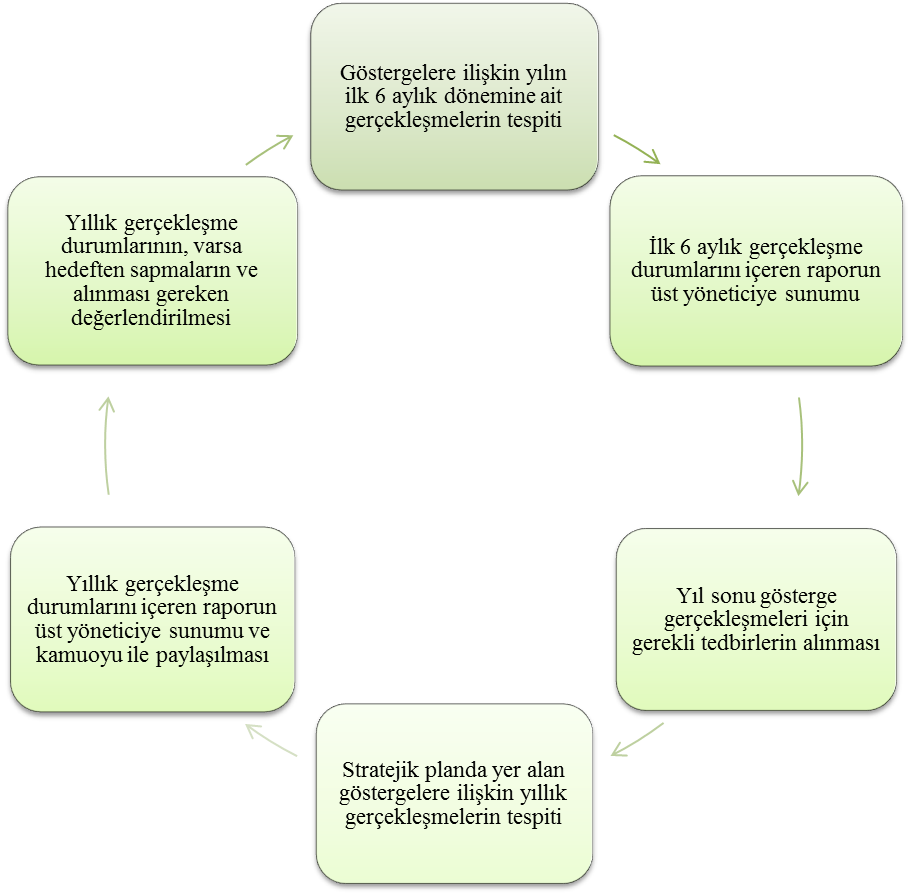 Şekil 3: Sultanbeyli İlçe Millî Eğitim Müdürlüğü 2015-2019 Stratejik Planı İzleme ve Değerlendirme ModeliSULTANBEYLİ İLÇE MİLLÎ EĞİTİM MÜDÜRLÜĞÜ2015-2019 STRATEJİK PLAN ÜST KURULUMillî Eğitim Bakanlığının 16/09/2013 tarihli ve 2013/26 no’lu genelgesi doğrultusunda Stratejik Plan Hazırlama Ekibi tarafından hazırlanan İstanbul Millî Eğitim Müdürlüğü 2015-2019 Stratejik Planı incelenerek 15/07/2015 tarihinde Stratejik Plan Üst Kurulu’nca onaylanmıştır.KISALTMALARKISALTMALARABAvrupa BirliğiAFADAfet ve Acil Durum Yönetimi BaşkanlığıAR-GEAraştırma, GeliştirmeASOAkşam Sanat OkuluBİLSEMBilim ve Sanat MerkeziBŞK. YRD.Başkan YardımcısıDPTDevlet Planlama TeşkilatıDYSDoküman Yönetim SistemiFATİHFırsatları Artırma ve Teknolojiyi İyileştirme HareketiGZFTGüçlü, Zayıf, Fırsat, Tehdit İBBSTürkiye İstatistiki Bölge Birimleri SınıflandırmasıİHLİmam-Hatip LisesiİKBİnsan Kaynakları BölümüİPKBİstanbul Proje Koordinasyon BirimİSGİş Sağlığı ve GüvenliğiİSTKAİstanbul Kalkınma AjansıİŞKURTürkiye İş KurumuKBYDKariyer Basamaklarında Yükselme ve DeğerlendirmeKHKKanun Hükmünde KararnameKPSSKamu Personeli Seçme SınavıLYSLisans Yerleştirme SınavıMEBMillî Eğitim BakanlığıMEBBİSMillî Eğitim Bakanlığı Bilişim SistemleriMEİSMillî Eğitim Bakanlığı İstatistik SistemleriMEMMillî Eğitim MüdürlüğüMTEMesleki ve Teknik EğitimMTSKMotorlu Taşıt Sürücüleri KursuÖSYMÖlçme, Seçme ve Yerleştirme MerkeziPESTPolitik, Ekonomik, Sosyolojik, TeknolojikRAMRehberlik ve Araştırma MerkeziSPStratejik PlanSTKSivil Toplum KuruluşlarıTBMMTürkiye Büyük Millet MeclisiTDKTürk Dil KurumuTEOGTemel Eğitimden Ortaöğretime GeçişTKYToplam Kalite YönetimiTOKİToplu Konut İdaresi BaşkanlığıTOWSThreats, Opportunıtıes, Weaknesses, Strenghts (Tehdit, Fırsat, Zayıf, Güçlü)TÜİKTürkiye İstatistik KurumuYGSYükseköğretime Geçiş SınavıYİKOBYatırım İzleme ve Koordinasyon BaşkanlığıSULTANBEYLİ İLÇE  MİLLÎ EĞİTİM MÜDÜRLÜĞÜ2015-2019 STRATEJİK PLAN HAZIRLAMA ve KOORDİNASYON EKİBİSULTANBEYLİ İLÇE  MİLLÎ EĞİTİM MÜDÜRLÜĞÜ2015-2019 STRATEJİK PLAN HAZIRLAMA ve KOORDİNASYON EKİBİSULTANBEYLİ İLÇE  MİLLÎ EĞİTİM MÜDÜRLÜĞÜ2015-2019 STRATEJİK PLAN HAZIRLAMA ve KOORDİNASYON EKİBİSIRA NOADI SOYADIGÖREVİ1Mustafa KARAŞube Müdürü2Hasan DURSUNStratejik Plan Koordinatörü3Serhan KÖKEkip Üyesi4Mustafa KAYAEkip Üyesi5Davut TEMELEkip Üyesi6Murat ERİKÇİEkip Üyesi7Ahmet ATEŞStrateji Geliştirme Bölüm ŞefiÖZEL KALEM BÖLÜMÜİlçe Millî Eğitim Müdürü’nün resmi ve özel yazışmalarını, kurum içi görevlendirmeleri, yönetici atama, göreve başlama, görevden ayrılma ile ilgili atama işlerinin yapılması,İlçe Millî Eğitim Müdürü’nün resmi ve özel yazışmaları ile sekretarya ve protokol işlemlerinin yürütülmesi,Talep, şikâyetler, görüş ve teklifler, yabancı temsilcilikler ve ilgili birimlerle koordinasyonun sağlanması,İlçe Millî Eğitim Müdürü’nün emir ve direktiflerinin mevzuata, plan ve programlara uygun olarak düzenlenmesi, yürütülmesi ve sonucu hakkında Millî Eğitim Müdürü’ne bilgi verilmesi,Önemli veya gizlilik dereceli evrak hakkında yapılacak işlemin belirlenmesi için bu tür evrakın İlçe Millî Eğitim Müdürü’nün görüşüne sunulması,Bölüme gelen her türlü yazıyı inceleyerek, acil durum gerektirenlerden yeni bir karar alma ve yorum gerektirmeyen yazılar ile bölümce planlanmış icra mahiyeti ve sorumluluk taşımayan rutin yazıların ilgililere ulaştırılması, durum hakkında Millî Eğitim Müdürü’ne bilgi verilmesi.STRATEJİ GELİŞTİRME BÖLÜMÜStratejik yönetim ve planlama, bütçe, yatırım, performans sistemi ve yönetimi, istatistik ve bilgi sistemleri alanlarında çalışma yapılması,İl Stratejik Planı’nın hazırlanması, geliştirilmesi ve uygulanması, ilçe, okul/kurum stratejik planlarının hazırlanmasına rehberlik edilmesi, stratejik plan hazırlama eğitimleri verilmesi,İdareyi geliştirme, yurt dışı teşkilatı ve eğitim öğretim, burslar, Avrupa Birliği ikili ilişkiler, projelerin koordinasyonu, yurt dışı protokol ile ilgili hizmetlerin yapılması,Hizmetlerin etkinliği ile vatandaş ve çalışan memnuniyetine yönelik araştırma ve analizlerin yapılması,Okul/kurumlar ve personel için performans ölçütlerinin oluşturulması; Performans Programı’yla ilgili iş ve işlemlerin yürütülmesi, faaliyetlerin stratejik plan, bütçe ve performans programına uygunluğunun izlenmesi ve değerlendirilmesi.BİLGİ İŞLEM VE EĞİTİM TEKNOLOJİLERİ BÖLÜMÜAğ yönetim, bilgi ve sistem güvenliği, internet hizmetleri ve teknik destek, yönetim bilgi sistemleri ölçme, değerlendirme ve yerleştirme alanlarında hizmet sunulması,Müdürlük projelerinin Bakanlık bilişim alt yapısına uygun olarak tasarlanması ve uygulanmasının sağlanması,Tasarım ve uygulamaların teknolojik yeniliklere uygun olarak takip edilmesi ve güncellenmesi, Kamu bilişim standartlarına uygun çözümler üretilmesi,İleri eğitim teknolojileri ve araştırma, yenilik ve geliştirme, eğitim bilişim sistemleri, eğitim yayınları ve içerik yönetimi ve iletişim alanlarında hizmet verilmesi,Eğitim araştırmaları politikalarının uygulanması, eğitim ile ilgili bilimsel araştırmalar yapılması ve yaptırılması, eğitim alanında yeni uygulama ve bilimsel gelişmelerin izlenmesi, değerlendirilmesi ve paylaşılması, Yeni hazırlanan programlar ve projelerin uygulanmasının sağlanması, öğretmenlere tanıtılması, il ve ilçe düzeyinde uygulamada birlik ve beraberliği sağlamak amacıyla zümre öğretmenleri arasındaki koordinasyonun sağlanması, seminerler düzenlenmesi,Eğitim medyası ile ilgili yayın faaliyetlerinin planlanması ve uygulanması, eğitim medyasının etkili ve verimli kullanımı ile ilgili çalışmalar yapılması, uzaktan eğitimle ilgili çalışmalar planlanması ve uygulanması, vatandaş memnuniyetinin artırılmasına yönelik bilgilendirme faaliyetlerinin yürütülmesi.TEMEL EĞİTİM BÖLÜMÜEğitim politikaları, programlar ve öğretim materyalleri, projeler, öğrenci işleri ve sosyal etkinlikler, eğitim ortamlarının ve öğrenme süreçlerinin geliştirilmesi, özel gün ve haftalar ile ilgili iş ve işlemlerin yürütülmesi. İzleme ve değerlendirme alanlarında hizmet verilmesi. Temel eğitim programlarının bir bütünlük içinde uygulanmasının sağlanması,Temel eğitim ile ilgili toplantı, konferans, panel ve benzerlerini düzenleyerek ilgililerin bilgilendirilmesi, kamuoyu oluşturmaya ve halk katkısını sağlamaya yönelik tedbirler alınması,Temel eğitim ve öğretime yönelik politika ve strateji geliştirme çalışmalarının yapılması, kararlaştırılan politika ve stratejilerin il/ilçe düzeyinde uygulanmasının sağlanması,Eğitim kurumlarının açılması ve kapatılmasıyla ilgili usul ve esasların uygulanması,Temel eğitimi yaygınlaştıracak, eğitimde imkân ve fırsat eşitliğini ve erişimi artıracak çalışmaların yapılması,Temel eğitime yönelik ihtiyaç ve beklentileri karşılamak üzere araştırma, planlama ve geliştirme çalışmalarında bulunulması,23 Nisan Ulusal Egemenlik ve Çocuk Bayramı ve 10 Kasım Atatürk'ü Anma ve Atatürk Haftası ile ilgili ilde ve ilçelerde yapılacak tören programlarının hazırlanması ve koordinasyonunun sağlanması.ORTAÖĞRETİM BÖLÜMÜEğitim Politikaları, Programlar ve Öğretim Materyalleri, Projeler, Öğrenci İşleri ve Sosyal Etkinlikler ile ilgili eğitim ortamlarının ve öğrenme süreçlerinin geliştirilmesi,Yükseköğretimle koordinasyonun sağlanması, Yurt dışı eğitim ile ilgili iş ve işlemlerin takibi, Özel Gün ve Haftalar ile ilgili iş ve işlemlerin yürütülmesi, izlenmesi ve değerlendirilmesi, ortaöğretimin eğitim ve öğretimine yönelik kararlaştırılan politika ve stratejilerin uygulanması,Eğitimde imkân ve fırsat eşitliğini artıracak çalışmalar yapılması, yöneltme/yönlendirme çalışmaları ile ilgili iş ve işlemlerin yürütülmesi,Ortaöğretime yönelik ihtiyaç ve beklentileri karşılamak üzere araştırma, planlama ve geliştirme çalışmalarında bulunulması,19 Mayıs Atatürk'ü Anma ve Gençlik ve Spor Bayramı ve 29 Ekim Cumhuriyet Bayramı ile ilgili il/ilçelerde yapılacak tören programlarının hazırlanması ve koordinasyonunun sağlanması,Millî Eğitim Bakanlığı’na bağlı tüm resmi, özel okullar ile Sivil Toplum Örgütlerinden gelen Özel Gün ve Haftalar ile ilgili iş ve işlemlerin yürütülmesi,Eğitim Öğretim programlarının uygulanma, öğretim materyallerinin kullanımıyla ilgili, yurt içi ve yurt dışı eğitim öğretim ile öğrencilerin akademik ve hayat başarısına yönelik çalışma süreçlerinin izlenmesi ve değerlendirilmesi.MESLEKİ VE TEKNİK EĞİTİM BÖLÜMÜEğitim politikaları, programlar ve öğretim materyalleri, sosyal ortaklar ve projeler, öğrenci işleri ve sosyal etkinlikler ile eğitim ortamlarının ve öğrenme süreçlerinin geliştirilmesi,Özel gün ve haftalar ile ilgili iş ve işlemlerin yürütülmesi, izleme ve değerlendirme alanlarında hizmet verilmesi,Mesleki ve Teknik Eğitime yönelik ihtiyaç ve beklentileri karşılamak üzere araştırma, planlama ve geliştirme çalışmalarında bulunulması, eğitimde imkân ve fırsat eşitliğini artıracak çalışmalar yapılması,Mesleki ve Teknik Eğitim istihdam ilişkisini güçlendirecek politika ve stratejilerin geliştirilmesi, uygulanması ve uygulanmasının koordine edilmesi, 3308 sayılı Kanun ile üzerine düşen görevlerin yerine getirilmesi,Mesleki ve Teknik Eğitime yönelik kararlaştırılan politika ve stratejilerin uygulanması, yerel ve ulusal ihtiyaçlara uygunluğunu sağlayacak tedbirler alınması ve yaygınlaştırılması, erişimi artıracak çalışmalar yapılması.DİN ÖĞRETİMİ BÖLÜMÜEğitim politikaları, programlar ve öğretim materyalleri, öğrenci işleri ve sosyal etkinlikler, izleme ve değerlendirme ile eğitim ortamlarının ve öğrenme süreçlerinin geliştirilmesi alanlarında hizmet verilmesi,Din öğretimini yaygınlaştıracak ve erişimi artıracak çalışmalar yapılması, eğitimde imkân ve fırsat eşitliğini artıracak çalışmalar yapılması, uygulamalarla ilgili ortaya çıkan hukuki sorunların araştırılması ve gerekli düzenlemeler yapılması için teklifte bulunulması,İmam Hatip Liseleri Meslek Dersleri ile Din Kültürü ve Ahlak Bilgisi öğretim programlarının uygulanması/uygulatılması, ders kitapları ve eğitim araç-gereçleri ile ilgili gerekli araştırma ve geliştirme çalışmalarının yapılması,Din öğretimine yönelik belirlenen politika ve stratejilerin uygulanması, din öğretimine yönelik ihtiyaç ve beklentileri karşılamak üzere araştırma, planlama ve geliştirme çalışmalarında bulunulması,Sosyal etkinlikler ile ilgili iş ve işlemler ile kurum kültürünü geliştirecek çalışmaların yürütülmesi.ÖZEL EĞİTİM VE REHBERLİK BÖLÜMÜEğitim politikaları, programlar ve öğretim materyalleri ile eğitim, rehberlik ve kaynaştırma ve özel yeteneklerin geliştirilmesi,Rehberlik ve araştırma merkezlerinin açılması, izleme ve değerlendirme alanlarında hizmet verilmesi,Özel eğitim ve rehabilitasyona yönelik politika ve stratejileri geliştirme çalışmaları yapılması, kararlaştırılan politika ve stratejilerin il ve ilçe düzeyinde uygulanmasının sağlanması,Sistem ölçeğinde Bakanlık tarafından oluşturulan özel eğitim ve rehberlik politikalarının uygulanması,Eğitim kurumlarının açılması ve kapatılmasıyla ilgili usul ve esasların uygulanması,Eğitimde imkân ve fırsat eşitliğini artıracak çalışmalar yapılması,Özel eğitim, rehberlik ve yönlendirme süreçlerinin planlanması ve uygulanması,Özel eğitime yönelik ihtiyaç ve beklentilerin karşılanmak üzere araştırılması, planlanması ve geliştirme çalışmalarında bulunulması,Bilim Sanat Merkezleriyle ilgili iş ve işlemlerin ve okullardaki yöneltme/yönlendirme çalışmaları ile ilgili iş ve işlemlerin yürütülmesi.HAYAT BOYU ÖĞRENME BÖLÜMÜEğitim politikaları ve programları, Yaygın Meslekî Eğitimde Sosyal ve Kültürel etkinlikler, eğitimler ve faaliyetler, Açık Öğretim programlarının işlemleri, sosyal ortaklar ile projeler ile izleme ve değerlendirme alanlarında hizmet verilmesi,Hayat boyu öğrenmeye yönelik ihtiyaç ve beklentileri karşılamak üzere araştırma, planlama ve geliştirme çalışmalarında bulunulması,Hayat boyu öğrenmenin imkân, fırsat, kapsam ve yöntemlerinin geliştirilmesi, informal öğrenmeyi destekleyici çalışmalar yapılması,Yaygın Eğitim kurumlarının açılması ve kapatılmasıyla ilgili usul ve esasların uygulanması,Çıraklık, kalfalık ve ustalık eğitimi ile ilgili kayıt, kabul, nakil, ödül, disiplin ve başarı değerlendirme gibi iş ve işlemlerin yürütülmesi,Yetişkinlere yönelik yaygın meslekî eğitim verilmesi, öğrenci ve kursiyerlerin yönlendirme ve rehberlik ihtiyaçlarına yönelik çalışmalar yapılması,Öğrenci ve kursiyerlerin disiplin durumunun takip edilmesi, iş ve işlemlerin yapılması, kurumlarda görevlendirileceklerle ilgili iş ve işlemlerin yürütülmesi,Bakanlık tarafından hayat boyu öğrenmeyle ilgili geliştirilen programlar kapsamında eğitim öğretimin hayat boyu devam edecek şekilde yürütülmesine yönelik oluşturulan politika ve stratejilerin uygulanması/uygulattırılması.DESTEK HİZMETLERİ BÖLÜMÜEğitim araçları ve yayımlar, sosyal tesisler, idari işler, satın alma ve muhasebe, genel evrak ve arşivleme alanlarında hizmet verilmesi, yayın faaliyetlerinin ve müzelerle ilgili iş ve işlemlerin yürütülmesi.Ders araç ve gereçleri ile donatım ihtiyaçlarının temin edilmesi, Ücretsiz Ders Kitabı Temini Projesinin yürütülmesi,Müdürlüğümüzde bulunan ekonomik ömrünü tamamlamış demirbaşların düşümünün yapılarak, hurdaya ayırma işlemlerinin yürütülmesi, taşınır ve taşınmazlara ilişkin iş ve işlemler ile depo iş ve işlemlerinin yürütülmesi,  Tüm okul ve kurumların mühür ile ilgili işlemlerinin yürütülmesi,Genel ve Özel Bütçe ile Müdürlüğün tahakkuk iş ve işlemlerinin yürütülmesi,Okul aile birlikleri ile ilgili iş ve işlemlerinin yürütülmesi,Lojmanlar, öğretmenevleri ve sosyal tesislerle ilgili iş ve işlemlerin yürütülmesi,Döner sermaye, yemekhane, satın alma ile ilgili iş ve işlemlerin yürütülmesi,Sivil savunma ve seferberlik hizmetlerinin planlanması ve yürütülmesi.SİVİL SAVUNMA BÖLÜMÜOkul, kurum ve kuruluşların sivil savunma, seferberlik ve savaş hali hizmetleri ile afet ve acil durum hizmetlerinin koordinasyonu ile bölümün yürüttüğü proje alanlarında hizmet verilmesi,Seferberlik ve savaş hali hazırlıkları ile ilgili iş ve işlemlerin yapılması ve yaptırılmasının sağlanması,Seferberlik ve savaş hazırlıklarında ihtiyaç duyulacak kurumsal kaynakların tespit edilmesi, kaynak cetvellerinin oluşturulmasının sağlanması,Kurumun İl Afet ve Acil Durum Yönetim Merkezi kurulmasının sağlanması, Afet ve Acil Durum Yönetim Merkezinin sekretarya hizmetinin yapılması,Afete Hazır Okul Projesi kampanyası kapsamında MEB- AFAD İşbirliği ile 39 İlçe 39 Okul Projesi kapsamında Bütünleşik Afet Yönetimi ilkeleri çerçevesinde, deprem zararlarını azaltabilmek için örnek bir kültürün yaygınlaştırılmasına katkı sağlayarak güvenli ve sürdürülebilir bir çevre oluşturulması.HUKUK HİZMETLERİ BÖLÜMÜTaşra teşkilatında çalışan avukatların görev, yetki ve sorumluluklarının yerine getirilmesi ile verilen görevlerin yapılması,İl müdürü tarafından incelenmesi istenilen konularda hukuki görüş bildirilmesi,Bulundukları illerde Bakanlığın taraf olduğu her türlü dava ve icra işlemlerinin vekil sıfatıyla takip edilmesi ve bu konulardaki diğer görevlerin yerine getirilmesi,Taşra teşkilatı işlemlerinden dolayı Valilik ve Kaymakamlıklar husumetiyle açılan ve açılacak dava ve takiplerin, 659 sayılı Kanun Hükmünde Kararnamenin 6 ncı maddesinin birinci fıkrası gereği idare vekili sıfatıyla takip edilmesi,İl müdürünün uygun gördüğü toplantılara hukuki konularla ilgili görüş verilmesi ve hukuki yardımda bulunmak üzere katkı sağlanması, mahkeme kararlarının gereği yerine getirilmek üzere ivedilikle ilgili birimlere gönderilmesi.İNSAN KAYNAKLARI BÖLÜMÜÖğretmen-personel atama ve yer değiştirme, Hizmetiçi eğitim özlük ve kadro, tahakkuk, sendikal ilişkiler ve işlemler planlama ve öğretmen yetiştirme, program hazırlama ve izleme, meslekî gelişimi destekleme alanlarında hizmet verilmesi,Öğretmen atama, görevlendirme ve yer değiştirme, askerlikle ile ilgili iş ve işlemlerin yürütülmesi,Öğretmenlerin alan değişikliği ile ilgili iş ve işlemlerinin yürütülmesi,Öğretmen kontenjanlarının tespit işlemlerinin yapılması, öğretmenlerin atama ve yer değiştirmelerine ilişkin kılavuzların sağlıklı biçimde uygulanmasının sağlanması,İkinci görev kapsamındaki yöneticilik görevlerine atama ve yer değiştirme iş ve işlemlerinin yürütülmesi,Gerekli hallerde güvenlik soruşturması ve arşiv araştırmasına yönelik iş ve işlemlerin yürütülmesi,Öğretmenlerin nitelik ve yeterliliklerine yönelik ilgili kamu kurum ve kuruluşları, üniversiteler ve sivil toplum kuruluşlarıyla işbirliği içinde oluşturulan politikaların uygulanması/uygulatılması, Bakanlıkça oluşturulan politikalar doğrultusunda öğretmen yeterliliklerinin geliştirilmesine yönelik çalışmalar yapılması,Yurt dışına giden öğretmenlerin iş ve işlemlerinin yürütülmesi,Azınlık okullarına öğretmen görevlendirmeleri ile ilgili iş ve işlemlerin yürütülmesi,Yöneticilik formasyonunun gelişmesine yönelik bilimsel çalışmaların izlenmesi ve değerlendirilmesi,Yöneticilerin ve öğretmen dışındaki personelin eğitim ihtiyacını belirlemek ve bu ihtiyacı karşılamak için gerekli iş ve işlemlerin yürütülmesi,4688 sayılı Kamu Görevlileri Sendikaları Kanunu’nun yüklediği görevlerin yerine getirilmesi,Eğitim faaliyetleriyle ilgili dokümantasyon, yayın ve arşiv hizmetlerinin yürütülmesi,İnsan kaynaklarıyla ilgili kısa, orta ve uzun vadeli planlamalar yapılması,ilçe özlük dosyalarının muhafazasının sağlanması,24 Kasım Öğretmenler Günü ile ilgili koordinasyonun sağlanması ve törenlerin yapılması,Göreve yeni atanan personele yönelik uyum ve adaylık eğitim programlarının uygulanması, süreç içerisinde tespit edilen aksaklıklara ve yeni uygulamalara yönelik Bakanlığa geri dönüt verilmesi, Adaylık eğitiminin geliştirilmesi için çalışmalar yapılması,Öğretmenlerin Hizmetiçi eğitimlerine yönelik ulusal ve uluslararası gelişmelerin izlenmesi, değerlendirilmesi ve mahalli düzeyde uygun programlar geliştirilmesi, öğretmenlerin Hizmetiçi eğitim çalışmalarının yürütülmesi,Kariyer Basamaklarında Yükselme ve Değerlendirme (KBYD) iş ve işlemlerinin yürütülmesi,Personel yeterliliklerinin izlenmesi ve değerlendirilmesi, bu doğrultuda personelin mesleki gelişimlerine yönelik mahalli Hizmetiçi eğitim programlarının hazırlanması.İNŞAAT ve EMLAK (Emlak-İnşaat-Bağış) BÖLÜMÜİhale Birimi, Yapım Birimi, Emlak Birimi, Bağış Birimi, Deprem Birimi alanlarında hizmet verilmesi,İdarenin sorumluluğunda olan bütün yapım ve onarıma ilişkin ihale iş ve işlemlerinin yapılması, İlgili ihale mevzuatı doğrultusunda idari ve teknik şartnameler ile diğer dokümanların hazırlanması,Yatırım programına alınan ve ödeneği ayrılan yapım işlerinin; ihale onayının alınması, ihale doküman dosyasının hazırlanması, ihale komisyonunun kurulması, ilan işlemlerinin yürütülmesi, ihalenin yapılması, ihale tutanaklarının hazırlanması ve yazışmaların yapılması iş ve işlemlerinin yürütülmesi, birim aylık faaliyet raporlarının hazırlanması,İhale sonucunda üzerine ihale kalan istekli ile sözleşmenin yapılmasının sağlanması, doğrudan temin yoluyla mal/hizmet ve yapım işlerinin alımının gerçekleştirilmesi, Yer teslimi yapıldıktan sonra işin her aşamasında kontrol görevinin yerine getirilmesi,Millî Eğitim Bakanlığınca 652 sayılı KHK ile İnşaat Emlak Grup Başkanlığına verilen görevlerin ildeki planlama, programlama ve sekretarya ile ilgili iş ve işlemlerinin yürütülmesi,Genel nüfus sayımına göre muhtemel öğrenci artışı ve ilgisini tespitle görevli bölümlerle koordinasyon sağlayarak, yatırım ihtiyaçlarının belirlenmesi, Valilik ve Bakanlık görüşlerini de dikkate alarak geleceğe dönük taslak planlar yapılması, ihtiyaç duyulan yatırımlarla ilgili makamlara teklifte bulunulması ve takip edilmesi,Okul/Kurumların e-yatırım modülünden girdikleri onarım talepleri, İlçe MEM tarafından onaylanan taleplerin öncelik sıralamasını yaparak onaylama işleminin yapılması, İl MEM sistemine girilen onarım talepleri için teknik personel (mühendisler) tarafından yerinde incelenerek onarımı gerekli olanların tespitinin yapılması, İhale edilen yatırımların izlenmesi, planlanan süre içerisinde hizmete sunulmalarının sağlanması, özel projelerin incelenmesi ve görüş bildirilmesi,Eğitim kurumlarının Toplu Konut İdaresi (TOKİ) Başkanlığı veya inşaat işleri ile ilgili diğer kamu kurum ve kuruluşlarına yaptırılmasına ilişkin iş ve işlemlerin yürütülmesi,Eğitim ihtiyacının karşılanmasında halk katkıları ile sağlanacak eğitim yapılarının gerçekleştirilmesine ilişkin iş ve işlemlerin (protokolleri) yürütülmesi,Eğitim kurumlarının depreme karşı tahkiklerinin İPKB’ce yapılmasının sağlanması ve yaptırılması, güçlendirilecek eğitim kurumlarının tespit edilmesi,Okul öncesi, temel eğitim, ortaöğretim, lise yapım ve onarım programlarıyla ilgili iş ve işlemlerin yürütülmesi,Eğitim kurumu bina veya eklentileri ile derslik ihtiyaçlarının önceliklere göre karşılanması,Onaylanan yapım programlarının ve ek programların uygulanmasına ilişkin iş ve işlemlerin yürütülmesi.ÖZEL ÖĞRETİM KURUMLARI BÖLÜMÜ(Özel Okullar, Özel Kurslar, Özel Dershaneler, Özel Yurtlar)Bölüm genel işleri ile beraber, eğitim politikaları ve programları özel kurumlar izleme ve değerlendirme, özel okullar anaokulu/ilkokul/ ortaokul/lise (genel-mesleki) alanlarına yönelik hizmet verilmesi,Özel öğretim kurumlarının açılış, kapanış işlemleri, yönetici ve öğretmen atamaları personel onayları, denetim raporlarının değerlendirilmesi, sınav iş ve işlemlerinin yapılması,Özel öğretim kurumlarıyla ilgili kararlaştırılan politika ve stratejilerin uygulanması,Özel Kurumların (muhtelif kurslar, Sürücü Kursları, Uzaktan Eğitim, Hizmetiçi Eğitim, Özel Eğitim ve Rehabilitasyon Merkezleri) açılış, devir, nakil,  ad verme ve kapanmaları ile ilgili iş ve işlemlerin yürütülmesi.Dershanelerden dönüşüp teşvik sisteminden yararlanarak, Temel Lise adı altında faaliyet gösterecek kurumların iş ve işlemlerinin yürütülmesi, Eğitim desteği verilen öğrencilerin iş ve işlemlerinin yapılması,MTSK ve iş makineleri operatörlük kursları direksiyon eğitimi dersi sınav başarı oranları, sınav denetleme formlarının izleme, denetleme ve değerlendirme çalışmalarının yapılması,Özel temel eğitim (okul öncesi, ilköğretim), ortaöğretim ve meslekî ve teknik ortaöğretim okullarının açılış, devir, nakil, öğrenime ara verme, ad verme ve kapanmaları ile ilgili iş ve işlemleri yürütmekAzınlık okulları, yabancı okullar ve milletlerarası okullara ilişkin iş ve işlemlerin yürütülmesi,Eğitim öğretim programlarının uygulanma süreçlerinin, öğretim materyallerinin kullanımıyla ilgili süreçlerin izlenmesi ve değerlendirilmesi, Öğrenci başarısına yönelik çalışmalarla ölçme ve değerlendirme faaliyetlerinin yürütülmesi, Öğrenci yurdu açmak üzere başvuranların isteklerinin incelenerek başvuru dosyasının gereğinin yapılması amacıyla Maarif Müfettişleri Başkanlığına gönderilmesi,Öğrencilerin sınav, ücret, burs, diploma ve benzeri iş ve işlemlerinin yürütülmesi,Yabancı uyruklu personel ile ilgili işlemler ile Yunanistan'dan gelen Yunan kontenjan öğretmenlerin yerleştirilmesi işlemlerinin yapılması, Öğrenci disiplin durumunun takibi ile ilgili iş ve işlemlerin yapılması,Kendi bölümüyle ilgili kurul, komisyon, toplantı ve benzeri çalışmaların sekretarya işlemlerinin yürütülmesi,BÖLÜM ADIKURULAN EKİP/KURUL KOMİSYON ADITOPLANMA PERİYODUİNSAN KAYNAKLARIPERSONEL ATAMA BÖLÜMÜİl İçi ve İl Dışı Atama KomisyonuAtama dönemlerindeİNSAN KAYNAKLARIPERSONEL ATAMA BÖLÜMÜGörevler Arası GeçişlerAtama dönemlerindeİNSAN KAYNAKLARIYÖNETİCİ ATAMA BÖLÜMÜYönetici Atama Sözlü Sınav KomisyonuAtama dönemlerindeİNSAN KAYNAKLARIYÖNETİCİ ATAMA BÖLÜMÜYönetici Atama Değerlendirme KomisyonuAtama dönemlerindeİNSAN KAYNAKLARIÖĞRETMEN YETİŞTİRME VE GELİŞTİRME BÖLÜMÜMahalli Hizmetiçi Eğitim Planı Hazırlama KomisyonuPlan hazırlanma tarihlerindeİNSAN KAYNAKLARIÖĞRETMEN YETİŞTİRME VE GELİŞTİRME BÖLÜMÜ24 Kasım Öğretmenler Günü Kutlama KomisyonuKutlama programlarının hazırlanma tarihlerindeİNŞAAT VE EMLAK BÖLÜMÜYapım BirimiHer günİNŞAAT VE EMLAK BÖLÜMÜOnarım BirimiHer günİNŞAAT VE EMLAK BÖLÜMÜDeprem BirimiHer günİNŞAAT VE EMLAK BÖLÜMÜArsa Birimi Kamulaştırma Kıymet Takdir ve Uzlaşma KomisyonuGerekli zamanlarda toplanırİNŞAAT VE EMLAK BÖLÜMÜPazarlık Alt KomisyonuGerekli zamanlarda toplanırİNŞAAT VE EMLAK BÖLÜMÜ(İHALE BİRİMİ)Yaklaşık Maliyet Komisyonuİhtiyaç durumundaİNŞAAT VE EMLAK BÖLÜMÜ(İHALE BİRİMİ)İhale Komisyonuİhtiyaç durumundaİNŞAAT VE EMLAK BÖLÜMÜ(İHALE BİRİMİ)Yapı Denetim Komisyonuİhtiyaç durumundaİNŞAAT VE EMLAK BÖLÜMÜ(İHALE BİRİMİ)Hak Ediş ve Kesin Hesap İnceleme Komisyonuİhtiyaç durumundaİNŞAAT VE EMLAK BÖLÜMÜ(İHALE BİRİMİ)İnceleme Komisyonuİhtiyaç durumundaİNŞAAT VE EMLAK BÖLÜMÜ(İHALE BİRİMİ)Süre Uzatım Komisyonuİhtiyaç durumundaİNŞAAT VE EMLAK BÖLÜMÜ(İHALE BİRİMİ)Geçici Kabul Komisyonuİhtiyaç durumundaİNŞAAT VE EMLAK BÖLÜMÜ(İHALE BİRİMİ)Kesin Kabul Komisyonuİhtiyaç durumundaMESLEKİ VE TEKNİK EĞİTİM BÖLÜMÜİşitme Engelli Öğrencileri Meslek Liselerine Yerleştirme KomisyonuYılda bir kezMESLEKİ VE TEKNİK EĞİTİM BÖLÜMÜİşletme Belirleme KomisyonuTalep olduğu zamanMESLEKİ VE TEKNİK EĞİTİM BÖLÜMÜTelafi Eğitim KomisyonuYılda iki kezMESLEKİ VE TEKNİK EĞİTİM BÖLÜMÜBeyaz Bayrak Projesi Denetleme KuruluYılda bir kezBÖLÜM ADIKURULAN EKİP/KURUL KOMİSYON ADITOPLANMA PERİYODUÖZEL BÜROYer Değiştirme (Rotasyon) KomisyonuFarklı zamanlarda 3 günSTRATEJİ GELİŞTİRME BÖLÜMÜStratejik Planlama EkibiHer günSTRATEJİ GELİŞTİRME BÖLÜMÜAraştırma/Anket İzin EkibiHer günSTRATEJİ GELİŞTİRME BÖLÜMÜTKY EkibiGerekli zamanlarda toplanırSTRATEJİ GELİŞTİRME BÖLÜMÜYerel ve AB Projeler EkibiGerekli zamanlarda toplanırDESTEK HİZMETLERİ BÖLÜMÜ (Öğretmenevleri Ve Lojman Servisi)Kamu Konutları Tahsis KomisyonuGerekli zamanlarda toplanırHAYAT BOYU ÖĞRENME ŞUBESİİl Hayat Boyu Öğrenme, Halk Eğitimi Planlama ve İşbirliği KomisyonuEylül ve Şubat ayındaHAYAT BOYU ÖĞRENME ŞUBESİOkullar Hayat Olsun Projesi Proje Yürütme KuruluGerekli zamanlarda toplanırHAYAT BOYU ÖĞRENME ŞUBESİMEB Örgün ve Yaygın Eğitimi Destekleme ve Yetiştirme Kursları Yönergesi İzleme ve Değerlendirme KomisyonuGerekli zamanlarda toplanırHAYAT BOYU ÖĞRENME ŞUBESİModül Program Hazırlama ve Revize KomisyonuGerekli zamanlarda toplanırİNSAN KAYNAKLARIPERSONEL ÖZLÜK BÖL.Ödüllendirme Komisyonuİlçe kontenjanı açıldığı durumlardaBÖLÜM ADIKURULAN EKİP/KURUL KOMİSYON ADITOPLANMA PERİYODUMESLEKİ VE TEKNİK EĞİTİM BÖLÜMÜBeslenme Dostu Projesi Denetleme KuruluYılda bir kezORTAÖĞRETİMÖğrenci Disiplin KomisyonuDosyalar geldiği zamanORTAÖĞRETİMÖğrenci Nakil KomisyonuBaşvuruların yapıldığı zamanORTAÖĞRETİMEser İnceleme KomisyonuYarışma ve etkinlik düzenlendikçeORTAÖĞRETİMKitap Yazım KomisyonuBakanlık takvimine göreÖZEL EĞİTİM VE REHBERLİK HİZMETLERİ BÖLÜMÜRehberlik İlçe Danışma KomisyonuOcak ve Haziran aylarındaTEMEL EĞİTİM ŞUBESİSüt KomisyonuGerekli zamanlarda toplanırTEMEL EĞİTİM ŞUBESİGörsel Sanatlar Komisyonu (Resim+Fotoğraf)Gerekli zamanlarda toplanırTEMEL EĞİTİM ŞUBESİEdebiyat Komisyonu (Şiir+Kompozisyon+Slogan)Gerekli zamanlarda toplanırTEMEL EĞİTİM ŞUBESİTemel Eğitim Şubesindeki Projeleri Değerlendirme Kom.Gerekli zamanlarda toplanırTEMEL EĞİTİM ŞUBESİFransızca-Almanca Ders Kitabı KomisyonuGerekli zamanlarda toplanırMüdürlük BölümleriHizmet Sınıflarına Göre Personel DağılımıHizmet Sınıflarına Göre Personel DağılımıHizmet Sınıflarına Göre Personel DağılımıHizmet Sınıflarına Göre Personel DağılımıHizmet Sınıflarına Göre Personel DağılımıHizmet Sınıflarına Göre Personel DağılımıHizmet Sınıflarına Göre Personel DağılımıToplamMüdürlük BölümleriEÖHSGİHSTHSSHSYHSAHSİŞÇİToplamÖzel Kalem Bölümü1236Temel Eğitim bölümü1214Ortaöğretim Bölümü1315Mesleki ve Teknik Eğitim Bölümü213Din Öğretimi Bölümü1214Özel Eğitim ve Rehberlik Hizmetleri Bölümü224Hayat Boyu Öğrenme Bölümü1113Özel Öğretim Bölümü314Strateji Geliştirme Bölümü213Hukuk ve Mevzuat Bölümü112İnsan Kaynakları Bölümü 516Destek Hizmetleri Bölümü1528Bilgi İşlem ve Eğitim Tekn. Bölümü224İnşaat ve Emlak Bölümü123Genel Toplam6332049Öğrenim DurumuÖğrenim Durumlarına Göre DağılımÖğrenim Durumlarına Göre DağılımÖğrenim DurumuSayıOran %Doktora-Yüksek Lisans (Tezli)1Yüksek Lisans (Tezsiz)0Lisans13Ön Lisans3Enstitü0Lise9İlköğretim11İlkokul0TOPLAM100201417 - 3031 - 4041 - 5051 - 6061 +TOPLAMSayı1815142049Oran %100%Okul TürüOkul SayısıDerslik SayısıŞube SayısıÖğrenci SayısıÖğrenci SayısıÖğrenci SayısıÖğretmen SayısıDerslik Başına Düşen Öğrenci SayısıŞube Başına Düşen Öğrenci SayısıÖğretmen Başına Düşen Öğrenci Sayısıİkili Öğretim Yapan Okul Sayısıİkili Öğretim Yapan Okulların OranıOkul TürüOkul SayısıDerslik SayısıŞube SayısıErkekKızToplamÖğretmen SayısıDerslik Başına Düşen Öğrenci SayısıŞube Başına Düşen Öğrenci SayısıÖğretmen Başına Düşen Öğrenci Sayısıİkili Öğretim Yapan Okul Sayısıİkili Öğretim Yapan Okulların OranıOkulöncesi Toplamı121191371.3621.0202.382124373134 2 %17Resmi Okul Öncesi Toplamı3691051.1428541.99692291922 2 %67Özel Okul Öncesi Toplamı950322201663863281212 0 %0Anaokulu Toplamı12584635325761043342831 3 %25Anaokulu (Resmi)49151409723712261620 3 %75Anaokulu (Özel)849312131603733181211 0 %0Anasınıfı Toplamı3461911.0097631.77281423335 23 %68Anasınıfı (Resmi)3360901.0027571.75980292022 23 %70Anasınıfı (Özel)11176131131313 0 %0İlköğretim Toplamı671120166428.94727.17356.1251793191130123 38 %57Resmi İlköğretim Toplamı531032159328.2602658354.843164316494106 38 %72İlkokullar (Resmi)2461875515.73114.66130.392928552731 20 %83Ortaokullar (Resmi)2329473510.4529.61720.069611722433 18 %78İmam-Hatip Ortaokulları (Resmi)61201032.0772.3054.382104374342 0 %0Özel İlköğretim Okulu1488716875901282150273617 0 %0İlkokullar (Özel)7353734630765866151810 0 %0Ortaokullar (Özel)753343412836248412187 0%0 Ortaöğretim Toplamı244807388.1768.19316.369895483726 3 %12.5Resmi Ortaöğretim Toplamı133966847.7917.82715.618742392321 3 %23Özel Ortaöğretim Toplamı1184543853667511539145 0 %0Genel Ortaöğretim Toplamı121651351.3571.2832.640279643123 0 %0Genel Ortaöğretim (Resmi)3769210019221923153561418 0 %0Genel Ortaöğretim (Özel)989433563617171268175 0 %0Mesleki ve Teknik Ortaöğretim Toplamı91802494.0483.1417.189615495233 3 %33Mesleki ve Teknik Ortaöğretim (Resmi)6156238393129696900589372622 3 %50Mesleki ve Teknik Ortaöğretim (Özel)3241111717228926122611 0 %0RESMİ ÖRGÜN EĞİTİM691.5042.36937.05235.33272.3842.538259131145 34 %49ÖZEL ÖRGÜN EĞİTİM342611681.4281.3172.750429446727 0 %0ÖRGÜN EĞİTİM TOPLAMI1031.7652.53738.48036.64975.1342.967303198172 34 %33KURUM TÜRÜKURUM SAYISIKURS GRUP SAYISIBAŞLAYAN KURSİYER SAYISIBAŞLAYAN KURSİYER SAYISIBAŞLAYAN KURSİYER SAYISIÖĞRETMEN SAYISIDERSLİK SAYISIKURUM TÜRÜKURUM SAYISIKURS GRUP SAYISIKADINERKEKTOPLAMÖĞRETMEN SAYISIDERSLİK SAYISIHalk Eğitim11561978119131698964Mesleki Eğitim (Çıraklık)1514066511057167Olgunlaşma0------Pratik Kız Sanat0------Meslek Kursu (3308)16058016512231167Özel Eğitim0------Resmi Yaygın Eğitim Toplamı326729643493645712178MTSK123122710714798579633Etüt Eğitim Merkezi0------Özel Rehabilitasyon Merkezi116245420142941971419266Özel Yaygın Eğitim Toplamı341203110942493436028409177Yaygın Eğitim Toplamı371470140582842742485530255YILLARMİLLİ EĞİTİM BAKANLIĞIBÜTÇESİ(TL)İLÇE MİLLİ EĞİTİM MÜDÜRLÜĞÜ BÜTÇESİ(TL)MÜDÜRLÜĞÜMÜZ BÜTÇESİNİN 
BAKANLIK BÜTÇESİNE ORANIYILLARMİLLİ EĞİTİM BAKANLIĞIBÜTÇESİ(TL)İLÇE MİLLİ EĞİTİM MÜDÜRLÜĞÜ BÜTÇESİ(TL)MÜDÜRLÜĞÜMÜZ BÜTÇESİNİN 
BAKANLIK BÜTÇESİNE ORANI201028.273.412.000,00347.770,000,001230025201134.112.163.000,00793.611,000,002326475201239.169.379.190,001.454.372,410,003713034201347.496.378.650,003.587.455,210,007553113201455.704.817.610,004.966.814,090,00891631İCMALİNŞAATI BİTEN OKULLARİNŞAATI BİTEN OKULLARİNŞAATI DEVAM EDEN OKULLARİNŞAATI DEVAM EDEN OKULLARİHALESİ YAPILAN OKULLARİHALESİ YAPILAN OKULLARÖZEL İDARE MD.NE TEKLİFİ YAPILAN OKULLARÖZEL İDARE MD.NE TEKLİFİ YAPILAN OKULLAROkulDerslikOkulDerslikOkulDerslikOkulDerslikİl yatırımı (ilköğretim)Genç Osman Ortaokulu161-Abdurrahmangazi İmam Hatip Ortaokulu2-Ahmet Yener Ortaokulu (İPKB)3-Şehit Öğretmen Hamit Sütmen Ortaokulu (İPKB)4-Anafartalar İmam Hatip Ortaokulu (İPKB)40353535--Necip Fazıl Mah. İmam Hatip Lisesi24İl yatırımı (ortaöğretim)1-Yahya Kemal Beyatlı Mesleki Teknik Anadolu Lisesi.2-Nilüfer Hatun Kız Anadolu İmam Hatip Lisesi3924------İl yatırımı (anaokulları)Mecidiye Anaokulu4------Bakanlık yatırımı (ortaöğretim)--------Bağış yatırım1-Erol Yüksel Ortaokulu2-TOGEMDER Anaokulu248------TOPLAM61154145--124AÇIKLAMA2011(TL)2012(TL)2013(TL)2011-2013 TOPLAMI(TL)Kırtasiye Alımları650.214,00104.677,00150.000,00904.891,00Büro Malzemesi Alımı43.561,00--43.561,00Su Alımları5.793.388,005.631.862,0011.308.034,0053.922.934,00Temizlik Malzemesi Alımı512.520,00553.781,00-1.066.301,00Yakacak Alımları17.120.930,0017.229.389,0023.274.806,0080.957.080,00Elektrik Alımları6.992.181,0014.293.293,0018.846.046,0079.033.747,00Lab. Malz. Temrinlik Alımı61.505,00--61.505,00Posta Telgraf Giderleri32.669,00--32.669,00Telefon Abonelik ve Kullanım Giderleri1.113.685,00130.878,00-3.441.467,00Yolcu Taşıma Giderleri2.150.137,002.447.945,003.276.020,0911.440.338,09Temizlik Hizmeti Alım Gideri8.018.672,0021.805.624,0021.628.575,0061.953.822,00İlan Giderleri21.779,00--21.779,00Bilgiye Abonelik Giderleri-952.007,00229.982,001.181.989,00TOPLAM11.336.942,0025.336.454,0025.134.577,0978.072.064,09Büro ve İşyeri Makine ve Teçhizat Alımı214.094,00227.576,00628.058,001.423.877,00TOPLAM214.094,00227.576,00628.058,001.423.877,00İ.Ö.O.G. Menkul Mal Bakım Onarım191.660,00248.643,00-814.189,00İ.Ö.O. Donatım Malzeme Alımı6.245.537,004.158.900,006.763.700,0032.404.848,00İ.Ö.O. Yeni Derslik ve Ek Derslik İnşaatları69.969.385,00248.447.500,0045.827.000,00419.900.603,00İ.Ö.O. Büyük Onarım İşleri-6.830.880,002.777.670,0012.071.222,00Orta Öğretim Kurumları Büyük Onarım Giderleri 13.790.00017.329.0579.390.49358.536.762TOPLAM90.196.582,00277.014.980,0064.758.863,00523.727.624,00GENEL TOPLAM132.921.917,00323.062.955,00134.709.891,09760.676.822,09HALK EĞİTİMÖĞRENCİ SAYISIAÇIK LİSE 8715AÇIK ORTAOKUL 4756 Toplam Öğrenci Sayısı13471ÜST POLİTİKA BELGELERİÜST POLİTİKA BELGELERİ1İSTKA 2014-2023 Bölge Kalkınma Planı2İstanbul Milli Eğitim Müdürlüğü 2010-2014 Stratejik Planı3İstanbul Büyükşehir Belediyesi 2015-2019 Stratejik Planı4MEB 2015-2019 Taslak Stratejik Planı55018 Sayılı Kamu Mali Yönetimi ve Kontrol Kanunu662. Hükümet Programı7Millî Eğitim Şura Kararları810. Kalkınma Planı9Avrupa Birliği Müktesebatı Uyum Programı10Hayat Boyu Öğrenme Strateji Belgesi11İstihdam ve Mesleki Eğitim İlişkisinin Güçlendirilmesi Eylem Planı12Kamu İdarelerinde Stratejik Planlamaya İlişkin Usul ve Esaslar Hakkında Yönetmelik13VİZYON 2023 Eğitim ve İnsan Kaynakları Sonuç Raporu ve Strateji Belgesi14Sultanbeyli Belediyesi Stratejik PlanıGÜÇLÜ YÖNLERGÜÇLÜ YÖNLERGÜÇLÜ YÖNLEREğitim ve Öğretime ErişimEğitim ve Öğretimde KaliteKurumsal Kapasite1. Okul ve program çeşitliliğinin yeterli olması
2. Hayat boyu öğrenme kapsamındaki kursların çeşitli ve yaygın olması
3. okullarda  rehberlik servislerinin  olması
1.  Spor faaliyetlerine meraklı öğrencilerin fazla olması
2. Yeniliğe ve gelişmeye açık, genç öğretmen kadrosu
3. Ulusal ve uluslararası projelere açık olması.
4.  Yeterli teknolojik donanımın var olması.
5. Mesleki ve Teknik Eğitimde sektörle işbirliği protokollerinin yapılıyor olması6.Çocukların ve gençlerin spor faaliyetlerine dahil olması için yeterli olanakların var olması.1.Yönetim kadrosunun tecrübe sahibi olması.
2.Personel yapısının genç ve dinamik olması
3.Okullarda çalışan öğretmenlerin Doktora, yüksek lisans vb. akademik çalışmalara önem vermesi
4. Çalışanlara yönelik mesleki gelişim imkânlarıZAYIF YÖNLERZAYIF YÖNLERZAYIF YÖNLEREğitim ve Öğretime ErişimEğitim ve Öğretimde KaliteKurumsal Kapasite1. Özel eğitim hizmeti veren okul ve kurum sayısının yetersiz olması
2. Okul öncesi eğitim hizmetinin yaygın ve yeterli olmaması
3. Hayat boyu öğrenmeye katılımın istenilen düzeyde olmaması
4. Zorunlu eğitimden ayrılmaların önlenmesine ilişkin etkili bir izleme ve önleme mekanizmasının olmaması
5. Özel eğitime ihtiyacı olan bireylerin tespitine yönelik yeterli bir analiz çalışmasının yapılamaması
6. Okumaz yazmaz oranının yüksek olması1.Özellikle temel eğitimde ikili eğitim yapan kurum sayısının fazla olması
3. Üstün yetenekli bireylerin tespitine yönelik çalışmaların yetersizliği
4. Okulda sağlık ve hijyen koşullarının istenilen düzeyde olmaması
5. Okullarda sosyal, kültürel, sportif ve bilimsel faaliyetlerin istenilen düzeyde olmaması
6.  Yabancı dil eğitim düzeyinin yükseltilmesine yönelik çalışmanın yeterli düzeyde olmamasıDerslik sayısının yetersizliğiOkulların donanım yetersizliğiOkullarda yeterli sosyal ve spor tesislerinin olmayışı. Personel sayısının yetersizliğiKurum kültürünün yeterli düzeyde olmamasıPersonele yönelik sosyal, kültürel, sanatsal etkinliklerin yeterli düzeyde olmamasıİş güvenliği uygulamasının yetersizliğiBütçenin yeterli olmamasıSürekli değişen eğitim sistemine ayak uyduramamaFIRSATLARFIRSATLARFIRSATLAREğitim ve Öğretime ErişimEğitim ve Öğretimde KaliteKurumsal Kapasite1. Eğitim ve sağlık olanaklarının ilimizde ve ilçemizde  fazla olması
2. İlçemizde Eğitim ve öğretime yönelik talebin giderek artması
3. İlçemize  ulaşım ağının yaygın ve çeşitliliğinin fazla olması.1. Ticari kuruluşların ve iş kollarının çok olması
2. İlimizin tarihi ve turistik konuma sahip olması
3. Yükseköğretim kurumlarının fazla olması
4. Ulusal ve uluslararası organizasyonlara ev sahipliği yapması
5. Büyük spor kulüplerinin varlığı
6. Bilim, spor, sanat ve kültür merkezi olması
7. İstanbul'un aydın, yazar, düşünür, akademisyen ve sanatçılara ev sahipliği yapması
8. AB ve benzeri proje çalışmalarında, katılımcılar tarafından İstanbul’un tercih edilmesi.
9. Geniş bir paydaş kitlesinin varlığı
10. Kaliteli eğitim ve öğretime ilişkin talebin artması
11. Gelişen teknolojilerin eğitimde kullanılabilirliğinin artması 
12. Sektörün,Mesleki ve Teknik Eğitim konusunda işbirliğine açık olması13. Eğitimde teknoloji kullanımının artırılmasına yönelik büyük ölçekli projelerin yürütülmesi.1. Hayırseverlerin ve eğitimle ilgili  STK’ ların fazla olması
2. Basın-yayın kuruluşlarının merkezi olması
3. Yerel yönetimlerin eğitime ve eğitim kurumlarına destek vermesi
4. Üst politika belgelerinde eğitimin öncelikli alan olarak yer alması 
5. Sosyal medyanın geniş kitlelerce kullanılıyor olmasıTEHDİTLERTEHDİTLERTEHDİTLEREğitim ve Öğretime ErişimEğitim ve Öğretimde KaliteKurumsal Kapasite1. Demografik dağılımın dengesiz oluşu
2. Parçalanmış ailelerin fazlalığı
3.Sosyo-ekonomik eşitsizliklerin varlığı
4.  Özel eğitim konusunda yeterli bilgi ve duyarlılığa sahip olunmaması
5. Bazı okul türlerine yönelik olumsuz toplumsal algının varlığı                                                    6.İlçemizin yeteri kadar tanınmaması 1. Öğrencilerin ilgi ve dikkatlerini dağıtacak sosyal alanların fazlalığı
2. Okul çevresinde zararlı madde kontrollerinin yeterli düzeyde yapılamaması
3. Çok sık mevzuat değişikliği yapılması
4. Mesleki yöneltmede yeterli rehberlik hizmetlerinin yapılamıyor olması
5. Bireylerde oluşan teknoloji bağımlılığı
6. İnternet ortamında oluşan bilgi kirliliği, doğru ve güvenilir bilgiyi ayırt etme güçlüğü
7. Toplumda kitap okuma, spor yapma, sanatsal ve kültürel faaliyetlerde bulunma alışkanlığının yetersiz olması
8. Eğitim Bölgeleri arasındaki gelişmişlik farkı1.İlçemizin  plansız yapılaşması
2.  Sürekli göç alan bir ilçe olması
3. Deprem riskinin varlığı
4. Okul yapılacak alanların azlığı
5. Gelişen ve değişen teknolojiye uygun donatım maliyetinin yüksek olması
6. Medyada eğitim ve öğretime ilişkin çoğunlukla olumsuz haberlerin ön plana çıkarılması1.TEMA: EĞİTİME ERİŞİMİN ARTIRILMASI1.TEMA: EĞİTİME ERİŞİMİN ARTIRILMASI1.TEMA: EĞİTİME ERİŞİMİN ARTIRILMASI11Bedensel engelli öğrenciler için okul ve kurumların fiziki yetersizliği22Ortaöğretimde sınıf tekrarı yapan öğrenci sayısının fazla olması33Okul öncesi eğitimde okullaşma oranının düşük olması44Okul öncesi eğitim veren kurum sayısının yetersiz olması55Bazı okul türlerine yönelik olumsuz algının olması66Özel eğitime ihtiyaç duyan bireylerin uygun eğitime erişiminin sağlanamaması77Ortaöğretimde devamsızlık oranının yüksek olması88Özel öğretim okullarının doluluk oranının yeterli düzeyde olmaması99Hayat boyu öğrenmeye katılımın yeterli düzeye erişememiş olması1010Hayat boyu öğrenmenin tanıtımının yeterli düzeyde olmaması1111İlçe düzeyinde okumaz yazmaz oranın istenilen düzeye getirilememesi2.TEMA: EĞİTİMDE KALİTENİN ARTIRILMASI2.TEMA: EĞİTİMDE KALİTENİN ARTIRILMASI2.TEMA: EĞİTİMDE KALİTENİN ARTIRILMASI11Ulusal ve uluslararası proje çalışmalarına katılan öğretmen ve öğrenci sayılarının yeterli olmaması22Okul sağlığı ve temizliği konusunda yetersizliklerin olması33İlçemizde öğrencileri zararlı alışkanlıklara özendirecek ortamların varlığı44Öğretmenlere yönelik Hizmetiçi eğitimlerin nitelik ve nicelik bakımından yetersiz olması55Eğitimde bilgi ve iletişim teknolojilerinin kullanımının yetersiz olması66Örgün ve yaygın eğitimi destekleme ve yetiştirme kurslarının nitelik ve nicelik bakımından yetersiz olması77Mesleki ve teknik eğitimin sektör ve işgücü piyasasının taleplerine uyumlu olmaması88Yabancı dil yeterliliğinin düşük olması99Uluslararası hareketlilik programlarına katılımın bölgesel düzeyde dengeli olmaması1010Eğitsel, mesleki ve kişisel rehberlik hizmetlerinin yetersiz olması1111Öğrencilere yönelik sosyal kültürel ve sportif faaliyetlerin yetersiz olması1212Özel Eğitim öğrencilerine yeterli hizmetin sunulamaması1313İkili eğitim yapan kurum sayısının fazla olması3.TEMA: KURUMSAL KAPASİTENİN GELİŞTİRİLMESİ3.TEMA: KURUMSAL KAPASİTENİN GELİŞTİRİLMESİ3.TEMA: KURUMSAL KAPASİTENİN GELİŞTİRİLMESİ1İlçe genelinde öğretmen sayısının yetersiz olmasıİlçe genelinde öğretmen sayısının yetersiz olması2İlçe genelinde ilçe bazlı öğretmen sayısı ve branşlarda dağılım düzensizliğiİlçe genelinde ilçe bazlı öğretmen sayısı ve branşlarda dağılım düzensizliği3Çalışan memnuniyet düzeyinin belirlenmesine yönelik çalışma yapılmamasıÇalışan memnuniyet düzeyinin belirlenmesine yönelik çalışma yapılmaması4Bedensel engelli öğrenciler için okul ve kurumların fiziki yetersizliğiBedensel engelli öğrenciler için okul ve kurumların fiziki yetersizliği5Mesleki teknik eğitim okullarının donanımlarının yetersiz olmasıMesleki teknik eğitim okullarının donanımlarının yetersiz olması6Okul ve kurumlarımızda yeterli iş güvenliği kapsamında risk analizlerinin yapılmamasıOkul ve kurumlarımızda yeterli iş güvenliği kapsamında risk analizlerinin yapılmaması7Maarif müfettişlerinin sayısal ve branş olarak yeterli sayıda olmamasıMaarif müfettişlerinin sayısal ve branş olarak yeterli sayıda olmaması8İlçe genelinde açılan merkezi ve mahalli Hizmetiçi eğitim sayısının yeterli olmamasıİlçe genelinde açılan merkezi ve mahalli Hizmetiçi eğitim sayısının yeterli olmaması9Çalışanların yönetim süreçlerine katılımlarının yeterli düzeyde sağlanmamasıÇalışanların yönetim süreçlerine katılımlarının yeterli düzeyde sağlanmaması10Çalışanların motivasyonunu artıracak unsurların yetersiz olmasıÇalışanların motivasyonunu artıracak unsurların yetersiz olması11Çalışanların ödüllendirilmesinin yeterli düzeyde olmamasıÇalışanların ödüllendirilmesinin yeterli düzeyde olmaması12Hizmetiçi eğitim kalitesinin yetersizliğiHizmetiçi eğitim kalitesinin yetersizliği13Okul ve kurumların fiziki kapasitesinin yetersiz olmasıOkul ve kurumların fiziki kapasitesinin yetersiz olması14Okul ve kurumların sosyal, kültürel ve sportif faaliyet alanlarının yetersiz olmasıOkul ve kurumların sosyal, kültürel ve sportif faaliyet alanlarının yetersiz olması15Temel eğitimde ikili eğitim yapan kurum sayısının fazla olmasıTemel eğitimde ikili eğitim yapan kurum sayısının fazla olması16Özel eğitim okullarının yetersizliği (Hafif, orta, ağır düzeyde öğrenme güçlüğü alanlarında özellikle ortaöğretim düzeyinde)Özel eğitim okullarının yetersizliği (Hafif, orta, ağır düzeyde öğrenme güçlüğü alanlarında özellikle ortaöğretim düzeyinde)17Yeni eğitim tesislerinin oluşturulmasında yaşanan arsa sıkıntılarının ilçemizde fazla olmasıYeni eğitim tesislerinin oluşturulmasında yaşanan arsa sıkıntılarının ilçemizde fazla olması18Kurumsal aidiyet duygusunun geliştirilmesine yönelik faaliyetlerin yetersiz olmasıKurumsal aidiyet duygusunun geliştirilmesine yönelik faaliyetlerin yetersiz olması19Stratejik yönetim anlayışının bütün unsurlarıyla hayata geçirilmemiş olmasıStratejik yönetim anlayışının bütün unsurlarıyla hayata geçirilmemiş olması20Genel bir izleme-değerlendirme sisteminin olmamasıGenel bir izleme-değerlendirme sisteminin olmaması21Müdürlüğün yaptığı çalışmalarla ilgili basın ve yayın faaliyetlerinin istenilen düzeyde olmamasıMüdürlüğün yaptığı çalışmalarla ilgili basın ve yayın faaliyetlerinin istenilen düzeyde olmaması22Hizmetlerin elektronik ortamda sunumunun yetersiz olmasıHizmetlerin elektronik ortamda sunumunun yetersiz olması23İstatistik ve bilgi temini konusunda veri tabanının yeterli düzeyde olmamasıİstatistik ve bilgi temini konusunda veri tabanının yeterli düzeyde olmaması24Projelerin ilçemiz önceliklerini dikkate alarak yürütülmemesiProjelerin ilçemiz önceliklerini dikkate alarak yürütülmemesi25İş güvenliği ve sivil savunma ile ilgili okul ve kurumlarımızdaki çalışmaların yetersizliğiİş güvenliği ve sivil savunma ile ilgili okul ve kurumlarımızdaki çalışmaların yetersizliği26İş süreçleri, iş analizleri ve görev tanımlarının yapılmamış olmasıİş süreçleri, iş analizleri ve görev tanımlarının yapılmamış olmasıPERFORMANS GÖSTERGESİALT KIRILIMİLGİLİ BÖLÜMMEVCUT DURUMMEVCUT DURUMMEVCUT DURUMHEDEFPERFORMANS GÖSTERGESİALT KIRILIMİLGİLİ BÖLÜM2012201320142019PG.1.1.1: İlkokul birinci sınıf öğrencilerinden en az bir yıl okul öncesi eğitim almış olanların oranı  (%)Okul öncesiTemel Eğitim43,4240,0143,0280PG.1.1.2: Örgün Eğitimde Net Okullaşma Oranı  (%)İlkokulTemel Eğitim98,3098,3598,65100PG.1.1.2: Örgün Eğitimde Net Okullaşma Oranı  (%)OrtaokulTemel Eğitim/Din Öğretimi98,3094,3094,68100PG.1.1.2: Örgün Eğitimde Net Okullaşma Oranı  (%)OrtaöğretimOrtaöğretim/Din Öğretimi/Mesleki
ve Teknik Eğitim_80,4381,27100PG.1.1.3: Te6mel eğitimden ortaöğretime geçişte ilk beş tercihinden birisine yerleşen öğrencilerin oranı (%)Temel Eğitim/Din Öğretimi__54,7065PG.1.1.4: Özel öğretimin payı (%)Okul öncesiÖzel Öğretim1,141,344,2415PG.1.1.4: Özel öğretimin payı (%)İlkokulÖzel Öğretim4,735,556,358PG.1.1.4: Özel öğretimin payı (%)OrtaokulÖzel Öğretim4,825,716,988PG.1.1.4: Özel öğretimin payı (%)OrtaöğretimÖzel Öğretim8,799,439,8618PG.1.1.5: Özel eğitime yönlendirilen bireylerin yönlendirildikleri eğitime erişim oranı (%)Özel Eğitim ve Rehberlik95,4192,1395,56100PG.1.1.6: Hayat Boyu Öğrenmeye katılım oranıHayat Boyu5,976,859,1212PG.1.1.7: 18 yaş üstü okumaz yazmaz oranıÖğrenme2,952,75_1,20PG.1.1.8: Örgün eğitimde 20 gün ve üzeri devamsız öğrenci oranı (%)İlkokulEğitim Öğretim Bölümleri__4,623PG.1.1.8: Örgün eğitimde 20 gün ve üzeri devamsız öğrenci oranı (%)OrtaokulEğitim Öğretim Bölümleri__5,213PG.1.1.8: Örgün eğitimde 20 gün ve üzeri devamsız öğrenci oranı (%)OrtaöğretimEğitim Öğretim Bölümleri__3,522PG.1.1.9: Eğitim ve öğretimden erken ayrılma oranı (%)Eğitim Öğretim Bölümleri6,456,255,943PG.1.1.10: Ortaöğretimde örgün eğitim dışına çıkan öğrenci oranı (%)Ortaöğretim/Din Öğretimi/Mesleki ve Teknik Eğitim/Hayat Boyu Öğrenme_14,5812,826PG.1.1.11: Hayat Boyu Öğrenmeye katılım oranı (%)Hayat Boyu Öğrenme5,216,8011,1615PG.1.1.12: Hayat Boyu Öğrenme bünyesinde açılan mesleki eğitim kurslarını tamamlama oranı (%)Hayat Boyu Öğrenme62818596PG.1.1.13: Açık öğretim okullarında kaydı dondurulmuş öğrenci oranı (%)Açık öğretim ortaokuluHayat Boyu Öğrenme__25,1115PG.1.1.13: Açık öğretim okullarında kaydı dondurulmuş öğrenci oranı (%)Açık öğretim lisesiHayat Boyu Öğrenme__28,5320PG.1.1.14: Ortalama eğitim süresiStrateji Geliştirme_7,217,288,50SIRA NOTEDBİRLERSORUMLU BİRİM1Okul öncesi eğitimde, eğitim bölgeleri bazında okullaşma oranlarının analizleri yapılarak katılım oranı düşük olan bölgelerde özendirici tanıtım faaliyetleri yapılacaktır.Temel Eğitim Bölümü2Okullaşma oranlarının düşük olduğu bölgelerde eğitimin önemi ve getirileri hakkında bilgilendirme çalışmaları yapılacaktır.Eğitim Öğretim Bölümleri3Ekonomik düzeyi yeterli olmayan öğrencilerin sağlıklı ve kesin yöntemler ile tespiti yapılarak; ilgili kurumlardan ailelere yönelik şartlı nakit transferi almalarına yönelik çalışmalar yapılacaktır.Temel Eğitim/ Ortaöğretim Bölümü4Toplumun Mesleki ve Teknik Eğitime yönelik algılarının olumlu geliştirilebilmesi için; sektör temsilcileriyle birlikte tanıtım faaliyetleri, organizasyon, kampanyalar vs. düzenlenerek algının olumlu yönde gelişmesi sağlanacaktır.Mesleki ve Teknik Eğitim Bölümü5Büyükşehir ve ilçe yerel yönetimleri ile işbirliğine gidilerek ortaokul son sınıf öğrenci ve velilerinin, Mesleki ve Teknik Eğitim kurumlarını ve ilgili sektör alanlarının iş yeri ve çalışma ortamlarını görüp tanıma ve kurumlar hakkında bilgi edinmelerine yönelik gezi ve ziyaretler yapılacaktır.Mesleki ve Teknik Eğitim Bölümü6Okulların yaptığı örnek faaliyet ve çalışmalar kamuoyuna duyurularak Mesleki ve Teknik Eğitim ve İmam-Hatip okullarına yönelik farkındalık artırılacaktır.Mesleki ve Teknik Eğitim/Din Öğretimi Bölümü7Yerel yönetimler, STK' lar ve diğer kurum ve kuruluşlar ile işbirliği içerisinde Hayat Boyu Öğrenme ile ilgili tanıtıcı toplantı, faaliyet ve organizasyonlar düzenlenerek toplumun Hayat Boyu Öğrenmeye karşı farkındalığı geliştirilecektir.Hayat Boyu Öğrenme Bölümü8İstihdam olanaklarının geliştirilmesine yönelik olarak sektörel bazda işbirlikleri yapılarak sektörün ihtiyaç analizleri doğrultusunda Hayat Boyu Öğrenme Bölümünde eğitim programlarının düzenlenmesine yönelik projeler geliştirilecektir.Hayat Boyu Öğrenme Bölümü9Hayat Boyu Öğrenme kapsamında sosyal ve kültürel kurslara erişim imkânları ile bu kurslara katılım oranları artırılacaktır.Hayat Boyu Öğrenme Bölümü10İş yaşamında değişen ve gelişen koşullar doğrultusunda bireylerin istihdam edilebilirliklerini artırmaya yönelik sektör ve ilgili taraflarla işbirliğinde ve Hayat Boyu Öğrenme kapsamında mesleki kursların çeşitliliği ve katılımcı sayısı artırılacaktır.Hayat Boyu Öğrenme Bölümü11Özel eğitim ihtiyacı olan öğrencilerin ilçe bazlı tespiti yapılarak hayırseverler, yerel yönetimler ve STK’ larla özel eğitim okulu açılmasını sağlayacak faaliyet ve projeler yapılacaktır.Özel Eğitim ve Rehberlik Bölümü12İlçemizde Özel Eğitim Anaokulu sayımızı artırmak için yapılacak ihtiyaç analizleri doğrultusunda; eğitim bölgelerinde dengeli bir okullaşma programı uygulanarak, dezavantajlı durumdaki çocuklarımızın da okul öncesi eğitim alabilmelerine yönelik çalışmalar öncelikli olarak uygulamaya geçirilecektir.Özel Eğitim ve Rehberlik Bölümü13İlçemiz temel eğitim kurumlarında özel eğitim alt sınıfları açılmasına yönelik çalışmalar ile özel eğitim desteği ihtiyacı olan hiçbir öğrencimiz eğitim kurumlarımızın dışında bırakılmayacak, ortaöğretim kurumlarımızda da bu öğrencilerimizin atölye çalışmaları yapabilmelerine yönelik fiziki düzenleme çalışmaları başlatılacaktır.Özel Eğitim ve Rehberlik Bölümü14Öğrenim çağı dışına çıkmış ancak öğrenimini tamamlayamamış veya çeşitli nedenlerle öğrenimine geç başlamış, özel eğitim desteğine ihtiyacı olan bireylerin öğrenim eksikliklerini giderme, kişisel ve sosyal yaşam becerilerini artırma ve mesleki beceriler kazandırmaya yönelik olarak Hayat Boyu Öğrenme Bölümü ile işbirliği yapılarak faaliyet ve programlar geliştirilecektir.Özel Eğitim ve Rehberlik Bölümü15Öğrenci devamsızlıkları konusunda izleme, takip ve raporlama faaliyetleri periyodik olarak yapılarak risk bölgeleri veya kurumlarda gerekli önlemleri önceden almaya yönelik faaliyet ve projeler geliştirilecektir.Eğitim Öğretim Bölümleri16Tüm eğitim/öğretim kademelerinde devamsızlık, sınıf tekrarı ve okuldan erken ayrılma nedenlerinin tespiti için araştırmalar yapılacaktır.Eğitim Öğretim Bölümleri17Ortaokul sonrası okul türü seçimlerinde sonradan karşılaşılabilecek sorunların önüne geçmek amacıyla veli ve öğrencilerin bilgilendirilmesine yönelik çalışmaların kapsamı artırılacaktır.Eğitim Öğretim BölümleriPERFORMANS GÖSTERGESİALT KIRILIMİLGİLİ BÖLÜMMEVCUT DURUMMEVCUT DURUMMEVCUT DURUMHEDEFPERFORMANS GÖSTERGESİALT KIRILIMİLGİLİ BÖLÜM2012201320142019PG.2.1.1: İlçenin Yükseköğretime Geçiş Sınavındaki net ortalaması (%)TürkçeOrtaöğretim/Din Öğretimi/Mesleki ve Teknik Eğitim15,5716,9517,6020,50PG.2.1.1: İlçenin Yükseköğretime Geçiş Sınavındaki net ortalaması (%)Temel MatematikOrtaöğretim/Din Öğretimi/Mesleki ve Teknik Eğitim5,556,126,587PG.2.1.1: İlçenin Yükseköğretime Geçiş Sınavındaki net ortalaması (%)Sosyal BilimlerOrtaöğretim/Din Öğretimi/Mesleki ve Teknik Eğitim9,6510,4310,0912,50PG.2.1.1: İlçenin Yükseköğretime Geçiş Sınavındaki net ortalaması (%)Fen BilimleriOrtaöğretim/Din Öğretimi/Mesleki ve Teknik Eğitim3,443,673,535PG.2.1.2: İlimizde YGS'de 140 ve üstünde puan alan aday oranı (%)Ortaöğretim/Din Öğretimi/Mesleki ve Teknik Eğitim68,7266,5471,4678PG.2.1.3: Bir eğitim ve öğretim yılı içerisinde sanat, bilim, kültür ve spor alanlarından birinde en az bir faaliyete katılan öğrenci oranı (%)İlkokulTemel Eğitim***100PG.2.1.3: Bir eğitim ve öğretim yılı içerisinde sanat, bilim, kültür ve spor alanlarından birinde en az bir faaliyete katılan öğrenci oranı (%)OrtaokulTemel Eğitim/Din Öğretimi***100PG.2.1.3: Bir eğitim ve öğretim yılı içerisinde sanat, bilim, kültür ve spor alanlarından birinde en az bir faaliyete katılan öğrenci oranı (%)OrtaöğretimOrtaöğretim/Din Öğretimi/Mesleki ve Teknik Eğitim***100PG.2.1.4: Yeni öğretim programları, materyaller metot ve teknikler ile ilgili olarak yapılan seminer, kurs vb etkinliklere katılan öğretmen oranı(%)İnsan Kaynakları (Öğretmen Yet. ve Gel.)251,33,435PG.2.1.5: Öğrencilerin yılsonu başarı puanı ortalamaları5. SınıfTemel Eğitim/Din Öğretimi__71,4580PG.2.1.5: Öğrencilerin yılsonu başarı puanı ortalamaları6. SınıfTemel Eğitim/Din Öğretimi__70,2080PG.2.1.5: Öğrencilerin yılsonu başarı puanı ortalamaları7. SınıfTemel Eğitim/Din Öğretimi__69,2380PG.2.1.5: Öğrencilerin yılsonu başarı puanı ortalamaları8. SınıfTemel Eğitim/Din Öğretimi__72,2980PG.2.1.5: Öğrencilerin yılsonu başarı puanı ortalamaları9. SınıfOrtaöğretim/Din Öğretimi/Mesleki ve Teknik Eğitim__58,4575PG.2.1.5: Öğrencilerin yılsonu başarı puanı ortalamaları10. SınıfOrtaöğretim/Din Öğretimi/Mesleki ve Teknik Eğitim__65,2480PG.2.1.5: Öğrencilerin yılsonu başarı puanı ortalamaları11. SınıfOrtaöğretim/Din Öğretimi/Mesleki ve Teknik Eğitim__70,4380PG.2.1.5: Öğrencilerin yılsonu başarı puanı ortalamaları12. SınıfOrtaöğretim/Din Öğretimi/Mesleki ve Teknik Eğitim__77,2080PG.2.1.6: Ortaöğretimde sınıf tekrar oranı (%)9. SınıfOrtaöğretim/Din Öğretimi/Mesleki ve Teknik Eğitim__16,4517PG.2.1.6: Ortaöğretimde sınıf tekrar oranı (%)10. SınıfOrtaöğretim/Din Öğretimi/Mesleki ve Teknik Eğitim__3,523,35PG.2.1.6: Ortaöğretimde sınıf tekrar oranı (%)11. SınıfOrtaöğretim/Din Öğretimi/Mesleki ve Teknik Eğitim__1,600,90PG.2.1.6: Ortaöğretimde sınıf tekrar oranı (%)12. SınıfOrtaöğretim/Din Öğretimi/Mesleki ve Teknik Eğitim__0,590,20PG.2.1.7: Beyaz Bayraklı okul/kurum Oranı (%)Mesleki ve Teknik Eğitim7,0510,1517,8350PG.2.1.8: Beslenme Dostu Okul Sertifikasına sahip okul/kurum Oranı (%)Mesleki ve Teknik Eğitim0,262,151,217PG.2.1.9: Disiplin cezası/yaptırım uygulanan öğrenci oranı (%)OrtaokulEğitim Öğretim Bölümleri0,240,330,210,10PG.2.1.9: Disiplin cezası/yaptırım uygulanan öğrenci oranı (%)OrtaöğretimEğitim Öğretim Bölümleri3,152,212,041,50PG.2.1.10: Sivil Savunma Planı güncellenen okul/kurum oranı (%)Sivil Savunma Bölümü909295100PG.2.1.11: Onur veya Üstün Başarı Belgesi alan öğrenci oranı(%)OrtaokulTemel Eğitim/Din Öğretimi1,483,3412,2115PG.2.1.11: Onur veya Üstün Başarı Belgesi alan öğrenci oranı(%)OrtaöğretimOrtaöğretim/Din Öğretimi/Mesleki ve Teknik Eğitim10,4318.086,5315PG.2.1.12: Takdir veya Teşekkür Belgesi alan öğrenci oranı (%)OrtaokulEğitim Öğretim Bölümleri46,7141,2242,3355PG.2.1.12: Takdir veya Teşekkür Belgesi alan öğrenci oranı (%)OrtaöğretimEğitim Öğretim Bölümleri48,2551,1235,1255PG.2.1.13: Öğrenci Başına okunan kitap sayısıİlkokulEğitim Öğretim Bölümleri******50PG.2.1.13: Öğrenci Başına okunan kitap sayısıOrtaokulEğitim Öğretim Bölümleri******20PG.2.1.13: Öğrenci Başına okunan kitap sayısıOrtaöğretimEğitim Öğretim Bölümleri******15SIRA NOTEDBİRLERSORUMLU BİRİM18Temel Eğitimden Orta Öğretime Geçiş, yükseköğretime geçiş ve uluslararası sınavlarla ilgili velileri/ öğrencileri bilinçlendirmeye yönelik rehberlik faaliyetleri yapılacaktır.Eğitim Öğretim Bölümleri19Eğitimin tüm kademelerinde sosyal, sanatsal, kültürel ve sportif faaliyetlerin sayısı, çeşidi ve öğrencilerin söz konusu faaliyetlere katılım oranı artırılarak izleme yöntemleri geliştirilecektir.Eğitim Öğretim Bölümleri20Eğitim ve öğretimde yeni metot ve teknikler geliştirmiş öğretmenlerin özendirilmesi için bu öğretmenlerin ödüllendirilmesi sağlanacaktır.İnsan Kaynakları / Öğretmen Yetiştirme ve Geliştirme Bölümü21Eğitim ve öğretimin tüm kademelerinde bireylerin bilgi eksiklerini gidermek, yeteneklerini geliştirmek, derslerdeki başarılarını artırmak ve sınavlara hazırlanmalarına destek olmak amacıyla bireysel, bölgesel ve okul türü farklılıkları da göz önüne alınarak örgün ve yaygın eğitimi destekleme ve yetiştirme kursları yaygınlaştırılacaktır.Eğitim Öğretim Bölümleri22Yeni öğretim metotları, materyaller, yöntem ve tekniklerle ilgili olarak son gelişmeleri ve örnek uygulamaları paylaşmak üzere branşlar bazında öğretmenlerin geniş katılımları ile seminerler düzenlenecektir.Strateji Geliştirme Bölümü23Üstün yetenekli ve engelli bireylerin eğitim ve öğretim süreçleri konusunda aile, öğretmen ve yöneticilere eğitimler verilecektir.Özel Eğitim ve Rehberlik Bölümü24Öğrencilerde sosyal sorumluluk, çevre, sağlıklı yaşam ve tasarruf bilinci kazandıracak faaliyet yapılacaktır. (İlgili paydaşlarımızla destekleyici yerel projeler ve etkinlikler uygulanacaktır)Eğitim Öğretim Bölümleri25Okul ve kurumlarda eğitim öğretim ortamı ve çevresinin negatif unsurlardan arındırılarak eğitim ve öğretime uygun hale getirilmesi, iş sağlığı ve güvenliği konularında farkındalık oluşturacak faaliyet ve projeler yapılacaktır.Eğitim Öğretim Bölümleri26Kurumun tüm çalışanlarına yönelik iş sağlığı ve güvenliği temel eğitimleri verilecektir.İnsan Kaynakları
Hizmetiçi Eğitim Birimi27Eğitimde Fırsatları Artırma ve Teknolojiyi İyileştirme Hareketi (FATİH) Projesi ile örgün ve yaygın eğitim kurumlarında, öğrenci ve öğretmenlerin bu teknolojileri kullanma yetkinlikleri artırılmasına yönelik hizmetiçi eğitimler yapılacaktır.İnsan Kaynakları
Hizmetiçi Eğitim Birimi28İlçemizde ikili eğitim yapan okullarımızın tekli eğitime geçmelerine yönelik İlçe Milli Eğitim müdürlükleriyle koordineli çalışmalar yapılacaktırEğitim Öğretim Bölümleri29Azınlık okulları ile diğer okulların öğrencileri arasında diyaloğun geliştirilebilmesi için ortak etkinlikler düzenlenmesine yönelik çalışmalar yapılacak, mevcut ortak etkinliklere azınlık okullarının da katılımlarının artırılması için teşvik edici faaliyetlere önem verilecek, ilimizde bulunan azınlık okulları ve diğer okullarımız arasında “Kardeş Okul” projeleri geliştirilecektir.Eğitim Öğretim Bölümleri30Özel öğretim kurumlarımızdaki öğrencilerimiz ile resmi öğretim kurumlarımızdaki öğrencilerimiz arasında iletişimin güçlendirilebilmesi için ortak etkinlikler düzenlemesine yönelik faaliyetler geliştirilecek, her özel öğretim kurumunun kendi bulunduğu ilçede veya il genelinde en az bir “Kardeş Okul” projesi geliştirmesine yönelik çalışmalar teşvik edilecektir.Eğitim Öğretim Bölümleri / Özel Öğretim Bölümü31Okuma kültürünün erken yaşlardan başlayarak yaygınlaştırılması amacıyla  faaliyetler ilgili paydaşlarımızla destekleyici yerel projeler, ”Yazarlar Okullarda” vb. etkinlikler yapılacaktır.Strateji Geliştirme Bölümü32Okul sağlığı ve hijyen konularında öğrencilerin, ailelerin ve çalışanların bilinçlendirilmesine yönelik faaliyetler yapılacaktır.Mesleki ve Teknik Eğitim Bölümü33Rehberlik ve araştırma merkezlerinin eğitsel değerlendirme ve tanılama hizmetleri başta olmak üzere, riskli ve öncelikli alanlar tespit edilerek bütün süreçlerinin hizmet kalitesi artırılacaktır.Özel Eğitim ve Rehberlik34Merkezi sınav sonuçlarının okul düzeyinde analizleri yapılacaktır.Bilgi İşlem ve Eğitim Teknolojileri Bölümü / Strateji Geliştirme Bölümü  PERFORMANS GÖSTERGESİİLGİLİ BÖLÜMMEVCUT DURUMMEVCUT DURUMMEVCUT DURUMHEDEFPERFORMANS GÖSTERGESİİLGİLİ BÖLÜM2012201320142019PG.2.2.1: Ön Lisans Programlarına yerleşen öğrenci oranı (%)Ortaöğretim/Din Öğretimi/Mesleki ve Teknik Eğitim38,6637,832,0235PG.2.2.2: Lisans Programlarına yerleşen öğrenci oranı (12.Sınıf) (%)Ortaöğretim/Din Öğretimi/Mesleki ve Teknik Eğitim36,333632,8436PG.2.2.3: Hayat Boyu Öğrenme kapsamında açılan meslek edindirme kurs sayısıHayat Boyu Öğrenme Bölümü9.1779603970214.737PG.2.2.4: Mesleki ve Teknik Ortaöğretim mezunlarının mesleki yeterliliklerine yönelik işveren memnuniyet oranı (%)Mesleki ve Teknik Eğitim***72PG.2.2.5: Okul, öğrenci veya öğretmenlerin yaptığı patent veya model başvuru sayısıMesleki ve Teknik Eğitim__530PG.2.2.6: Sektörle işbirliği protokolü kapsamında eğitim alan birey oranı (%)Mesleki ve Teknik Eğitim__315PG.2.2.7: Organize sanayi bölgelerinde bulunan özel Mesleki ve Teknik okul sayısıÖzel Öğretim__320SIRA NOTEDBİRLERSORUMLU BİRİM35Öğrencilerin akademik başarılarını artırmaya ve üst öğrenime hazırlanmalarına yönelik ücretsiz destekleyici kurslar açılarak bu kursların verimliliğini artıracak proje ve faaliyetler geliştirilecektir.Eğitim Öğretim Bölümleri36Üniversitelerle yapılacak protokoller çerçevesinde öğrencilerimizin LYS Tercih dönemlerinde doğru tercihte bulunmalarını sağlamak için internetten rehberlik tercih hizmetleri merkezi oluşturularak Avrupa ve Anadolu yakasındaki en az iki okulda tercih dönemlerinde tercih büroları oluşturulması için çalışmalar yapılacaktır.Ortaöğretim Bölümü- Mesleki ve Teknik Eğitim Bölümü- Din Öğretimi Bölümü37Meslek Odaları, iş gücü piyasası ve sektör temsilcileri ile yakın işbirlikleri geliştirilerek faaliyet ve projeler yapılacaktır.Mesleki ve Teknik Eğitim Bölümü/ Hayat Boyu Öğrenme Bölümü38Sektörle işbirliği yapılarak atölye ve laboratuvar öğretmenlerinin ilgili sektördeki gelişmeleri ve işgücü piyasası ihtiyaçlarını takip etmeleri ve öğrencilere bu yönde rehberlik etmeleri sağlanacaktır.Mesleki ve Teknik Eğitim Bölümü39Mesleki ve Teknik Eğitimde girişimcilik, yaratıcılık ve yenilikçilik kültürünün yerleşmesi için çalışmalar yapılacaktır.Mesleki ve Teknik Eğitim Bölümü40Mesleki ve teknik eğitime katılan bireylerin sektörün ve iş gücü piyasasının talebine cevap veren bir eğitim alması sağlanarak istihdam edilebilirliklerini artırmak amacıyla sektör temsilcilerinin de aktif yer alacağı faaliyet/projeler yapılacaktır..Mesleki ve Teknik Eğitim BölümüPERFORMANS GÖSTERGESİALT KIRILIMİLGİLİ BÖLÜMMEVCUT DURUMMEVCUT DURUMMEVCUT DURUMHEDEFPERFORMANS GÖSTERGESİALT KIRILIMİLGİLİ BÖLÜM2012201320142019PG.2.3.1: Yabancı dil kursu açan okul oranı (%)İlkokulTemel Eğitim Bölümü00020PG.2.3.1: Yabancı dil kursu açan okul oranı (%)OrtaokulTemel Eğitim Bölümü00050PG.2.3.1: Yabancı dil kursu açan okul oranı (%)OrtaöğretimOrtaöğretim/Din Öğretimi/Mesleki ve Teknik Eğitim00230PG.2.3.2: Yabancı dil kurslarına katılan öğrenci oranı (%)İlkokulTemel Eğitim Bölümü/Din Öğretimi0002PG.2.3.2: Yabancı dil kurslarına katılan öğrenci oranı (%)OrtaokulTemel Eğitim Bölümü/Din Öğretimi0006PG.2.3.2: Yabancı dil kurslarına katılan öğrenci oranı (%)OrtaöğretimOrtaöğretim/Din Öğretimi/Mesleki ve Teknik Eğitim2010413PG.2.3.3: Okul ve kurumlarda hazırlanan uluslararası proje sayısıOrtaokulTemel Eğitim Bölümü/Din Öğretimi00010PG.2.3.3: Okul ve kurumlarda hazırlanan uluslararası proje sayısıOrtaöğretimOrtaöğretim/Din Öğretimi/Mesleki ve Teknik Eğitim344120PG.2.3.4: Uluslararası hareketlilik programlarına/projelerine katılan yönetici sayısıOrtaokulTemel Eğitim Bölümü / Din Öğretimi00050PG.2.3.4: Uluslararası hareketlilik programlarına/projelerine katılan yönetici sayısıOrtaöğretimOrtaöğretim/Din Öğretimi/Mesleki ve Teknik Eğitim12210PG.2.3.5: Uluslararası hareketlilik programlarına/projelerine katılan öğretmen sayısıOrtaokulTemel Eğitim Bölümü / Din Öğretimi00020PG.2.3.5: Uluslararası hareketlilik programlarına/projelerine katılan öğretmen sayısıOrtaöğretimOrtaöğretim/Din Öğretimi/Mesleki ve Teknik Eğitim34435PG.2.3.6: Uluslararası hareketlilik programlarına/projelerine katılan öğrenci sayısıOrtaokulTemel Eğitim Bölümü / Din Öğretimi00040PG.2.3.6: Uluslararası hareketlilik programlarına/projelerine katılan öğrenci sayısıOrtaöğretimOrtaöğretim/Din Öğretimi/Mesleki ve Teknik Eğitim551095PG.2.3.7: Yabancı dil laboratuarı olan okul oranıİlkokulTemel Eğitim Bölümü0001PG.2.3.7: Yabancı dil laboratuarı olan okul oranıOrtaokulTemel Eğitim Bölümü / Din Öğretimi0002PG.2.3.7: Yabancı dil laboratuarı olan okul oranıOrtaöğretimOrtaöğretim/Din Öğretimi/Mesleki ve Teknik Eğitim0004PG.2.3.8: Yabancı dil dersi yılsonu puanı ortalaması71697375SIRA NOTEDBİRLERSORUMLU BİRİM42İlimizde bulunan dil öğretim merkezleri, üniversiteler ve STK’ larla işbirliğine gidilerek uluslararası hareketlilik programlarına (Erasmus+, e-twinning gibi AB projeleri) katılımı artırıcı faaliyetler yapılacaktır.Strateji Geliştirme Bölümü43İl genelinde dil laboratuarı kurulabilecek eğitim kurumlarının tespit edilmesine yönelik analizler yapılacak, hayırseverler ve STK’lar ile işbirliği yapılarak bu kurumlarımıza dil laboratuarı kurulması çalışmalarına başlanacaktır.Strateji Geliştirme Bölümü44Üniversiteler, dil öğretim merkezleri ve ilgili STK’larla işbirliği içerisinde yeni öğretim metot ve tekniklerine yönelik trainer sistemi çalışmaları yapılacaktır.Strateji Geliştirme Bölümü45Yabancı dil eğitimi alan bireylerin, teorik bilgilerini uygulamada kullanıp geliştirebilmeleri amacıyla sektör ve ilgili kurumlarla işbirliği yapılacaktır.Eğitim Öğretim Bölümleri/ Strateji Geliştirme Bölümü46Bireysel ve kurumsal hibe imkânlarına ilişkin bilgilendirme faaliyetleri yapılacak, hareketliliğin artırılması için öğrenci ve öğretmenlerin uluslararası program ve projelere katılımları desteklenecektir.Eğitim Öğretim Bölümleri/ Strateji Geliştirme BölümüPERFORMANS GÖSTERGESİALT KIRILIMİLGİLİ BÖLÜMMEVCUT DURUMMEVCUT DURUMMEVCUT DURUMHEDEFPERFORMANS GÖSTERGESİALT KIRILIMİLGİLİ BÖLÜM2012201320142019PG.3.1.1: Öğretmen başına düşen öğrenci sayısıİKB 30342320PG.3.1.2: Öğretmen norm kadro doluluk oranı (%)İKB _78,5083,7991PG.3.1.3: Personel (Şef, Memur, Hizmetli) norm kadro doluluk oranı (%)İKB 809191,5095PG.3.1.4: Asil yönetici sayısının toplam yönetici sayısına oranı (%)İKB 89,3085,4593,6096,50PG.3.1.5: Ücretli öğretmen sayısının toplam öğretmen sayısına oranı (%)İKB _19,7515,609PG.3.1.6: FATİH Projesi / Eğitimde Teknoloji Kullanma Kursu alan öğretmen oranı (%)İKB 2,105,446,2344,16PG.3.1.7: Personel başına yıllık hizmetiçi eğitim süresi (saat)YöneticiİKB 18151322PG.3.1.7: Personel başına yıllık hizmetiçi eğitim süresi (saat)ÖğretmenİKB 16141218PG.3.1.7: Personel başına yıllık hizmetiçi eğitim süresi (saat)PersonelİKB 11121015PG.3.1.8: Lisansüstü eğitimini tamamlayan personel oranı (%)İKB _88,2020PG.3.1.9: İş Sağlığı ve Güvenliği Uzmanlığı sertifikasına sahip personel sayısıİKB Özlük_2402465SIRA NOTEDBİRLERSORUMLU BİRİM47Hizmetiçi eğitimler sonunda eğitim içeriğine ilişkin belirlenen kazanımların ölçülmesi ve sertifikalandırılması ile Hizmetiçi eğitim faaliyetlerinin etkinliğinin analiz edilmesine yönelik bir izleme değerlendirme sistemi geliştirilecektir.İnsan Kaynakları / Öğretmen Yetiştirme ve Geliştirme Bölümü48Mahalli Hizmetiçi eğitim planlamaları, öğretmenlik genel ve özel alan yeterlilikleri, çalışanların talepleri, birimlerin ihtiyaçları, denetim raporları ve birimlerce tespit edilen sorun alanları dikkate alınarak yapılacaktırİnsan Kaynakları / Öğretmen Yetiştirme ve Geliştirme Bölümü49Mahalli Hizmetiçi eğitimlerinde görevlendirilen personelin;  aldığı eğitim, sahip olduğu geçerli sertifikalar ve yabancı dil becerisi gibi yeterlilikler dikkate alınacaktır.İnsan Kaynakları / Öğretmen Yetiştirme ve Geliştirme Bölümü50İl, ilçe, okul/kurumlardaki destek personeli ihtiyacı tespit edilerek eksiklerin giderilmesi için yerel yönetimler ve İŞKUR' la işbirliği yapılacaktır.İnsan Kaynakları/ Strateji Geliştirme Bölümü51İstanbul'da yapılan kongre ve toplantılara personelin katılımı artırılarak personelin kendini geliştirmesi için imkânlardan yararlanması sağlanacaktır.İnsan Kaynakları/ Strateji Geliştirme Bölümü52İlimizde bulunan üniversitelerle işbirliğine gidilerek personelin kariyer gelişimini teşvik edici protokoller yapılacaktır.İnsan Kaynakları/ Strateji Geliştirme Bölümü53Mesleki ve Teknik Eğitim okul/kurumlarında görev yapan meslek dersi öğretmenlerine, Hizmetiçi eğitim kapsamında bilgilerini işletmelerde güncelleme imkânının sağlanması için gerekli planlamalar yapılacaktır.Mesleki ve Teknik Eğitim Bölümü54Bilim ve Sanat Merkezleri ve özel eğitim gerektiren öğrencilerin yetiştirilmesinde görevli öğretmenlere, özel eğitim ve üstün zekâlı öğrencilerin eğitimi konusunda üniversitelerle işbirliği çalışmaları yapılacaktır.Özel Eğitim ve Rehberlik Bölümü55Müdürlüğümüz çalışanlarının motivasyon ve iş doyumunu artırmaya yönelik çalışmalar yapılacaktır.İnsan Kaynakları Bölümü56Okul ve kurumlarımızda görev yapan yönetici ve öğretmenlerin, yeni öğretim metot ve teknikleri hakkında bilgi sahibi olmaları, aynı zamanda bilgilerini güncellemeleri için Yükseköğretim kurumları ile işbirlikleri yapılacaktır.İnsan Kaynakları / Öğretmen Yetiştirme ve Geliştirme Bölümü57Okul ve kurumların fiziksel koşulları engelli bireylerin eğitim ve öğretime erişimlerini kolaylaştıracak şekilde düzenlenecektir.İnşaat Emlak Bölümü58Okul ve kurumların temizlik, güvenlik ve sekretarya gibi alanlardaki destek personeli ihtiyacının giderilmesine yönelik çalışmalar yapılacaktır.İnsan Kaynakları / Personel İşleri BölümüPERFORMANS GÖSTERGESİALT KIRILIMİLGİLİ BÖLÜMMEVCUT DURUMMEVCUT DURUMMEVCUT DURUMHEDEFPERFORMANS GÖSTERGESİALT KIRILIMİLGİLİ BÖLÜM2012201320142019PG.3.2.1: Tüm kademelerde yeni yapılan derslik oranı (%)İnşaat ve Emlak Bölümü0004,28PG.3.2.2: Derslik başına düşen öğrenci sayısı (%)İlköğretimTemel Eğitim Din Öğretimi00035PG.3.2.2: Derslik başına düşen öğrenci sayısı (%)OrtaöğretimOrtaöğretim/Din Öğretimi/Mesleki ve Teknik Eğitim23262634PG.3.2.3: İkili eğitim yapan okul oranı (%)İlkokulTemel Eğitim/ Din Öğretimi Bölümü00042,50PG.3.2.3: İkili eğitim yapan okul oranı (%)OrtaokulTemel Eğitim/ Din Öğretimi Bölümü00033PG.3.2.3: İkili eğitim yapan okul oranı (%)OrtaöğretimOrtaöğretim/Din Öğretimi/Mesleki ve Teknik Eğitim00018PG.3.2.4: Engellilerin kullanımına yönelik düzenleme yapılan okul veya kurum oranı (%)Özel Eğitim ve Rehberlik Bölümü000100PG.3.2.5: Deprem tahkikatı sonucu güçlendirme gerekliliği tespit edilen eğitim binalarından güçlendirilmesi yapılanların oranı (%)İnşaat ve Emlak Bölümü00098PG.3.2.7: Bakım ve onarımları yapılan okul ve kurum oranı (%)İnşaat ve Emlak Bölümü0004,81PG.3.2.8: Risk analizi yapılmış okul/kurum oranı (%)İKB Özlük Bölümü000100PG.3.2.9: Spor salonu olan okul oranı(%)İlkokulTemel Eğitim Bölümü00020PG.3.2.9: Spor salonu olan okul oranı(%)OrtaokulTemel Eğitim/ Din Öğretimi00020PG.3.2.9: Spor salonu olan okul oranı(%)OrtaöğretimOrtaöğretim/Din Öğretimi/Mesleki ve Teknik Eğitim00040PG.3.2.10: Çok amaçlı salonu olan okul oranı (%)Eğitim Öğretim Bölümleri00050PG.3.2.11: Konferans salonu olan okul oranı (%)Eğitim Öğretim Bölümleri88935PG.3.2.12: Kütüphanesi olan okul oranı (%)Eğitim Öğretim Bölümleri10010010060PG.3.2.13: Tahsis edilen bütçe ödeneğinin talep edilen ödeneğe oranı (%)Destek Hizmetleri/
Muhasebe100100100100PG.3.2.14: Özel öğretim teşviki kontenjanlarının kullanılma oranı (%)Eğitim Öğretim Bölümleri000100PG.3.2.15: İnternet altyapısı, tablet ve etkileşimli tahta kurulumu tamamlanan okul oranı (%)Bilgi İşlem ve Eğitim Teknolojileri333100SIRA NOTEDBİRLERSORUMLU BİRİM59STK'lar, Yerel Yönetimler, hayırseverler ve bağışçılarla yapılacak işbirliği ile nüfus artış hızı ve bölgesel ihtiyaçlar baz alınarak her tür ve kademedeki derslik ve fiziki mekân ihtiyacı azaltılacak, bakım onarım ve donatım ihtiyaçlarının karşılanması için çalışmalar yapılacaktır.Strateji Geliştirme Bölümü/ İnşaat Emlak Bölümü60Kentsel Dönüşüm Yasası ve İmar Planındaki mevzuat gereği büyük ölçekli konut projeleri ile ilimize okul/kurum kazandırılması konusunda yerel yönetimler ve ilgili kamu kuruluşları ile koordineli çalışmalar yapılması sağlanacaktır.Strateji Geliştirme Bölümü/ İnşaat Emlak Bölümü61İlimizde yapılacak yeni okul ve kurumların projelendirilme çalışmaları ihtiyaç analizleri ve paydaşların görüşleri de alınarak yapılacaktır.Strateji Geliştirme Bölümü/ İnşaat Emlak Bölümü62Yazılı ve görsel medyanın kalbi olan ilimizin gücü kullanılarak okul/ kurum yapımı ve donatımına yönelik hayırsever vatandaşları teşvik edecek faaliyetler düzenlenecektir.Özel Kalem/ Özel Büro63Öğrenci yurt ve pansiyonlarının hizmet kalitesinin artırılmasına yönelik çalışmalar yapılacak ve fiziki ortamlara ilişkin standartlar güvenlik, hijyen ve konfor şartları dikkate alınarak geliştirilecektir.Destek Hizmetleri /Eğitim Araç. ve Donatım Bölümü64Okul ve kurumlarımızın ders ve laboratuvar araç-gereçleri, makine-teçhizat dâhil her türlü donatım malzemesi ihtiyaçlarını, öğretim programlarına ve teknolojik gelişmelere uygun olarak planlama doğrultusunda tedarik edilmesi ile ilgili bakanlık ile gerekli işlemlerin yapılması sağlanacaktır.Destek Hizmetleri /Eğitim Araç. ve Donatım Bölümü65Okul bahçeleri, öğrencilerin sosyal, sportif ve kültürel gelişimlerini destekleyecek şekilde düzenlenecek; öğrencilerin sosyal, sanatsal, sportif ve kültürel etkinlikler yapabilecekleri alanlar artırılacaktır.İnşaat ve Emlak Bölümü66Okul ve kurumların fiziki ortamları özel eğitime ihtiyaç duyan bireylerin gereksinimlerine uygun biçimde düzenlenecek ve özel eğitim destek odaları yaygınlaştırılacaktır.Özel Eğitim ve Rehberlik Bölümü67Müdürlüğümüz çalışma alanlarının fiziki kapasitesi geliştirilecek ve personelin ihtiyacına cevap verebilecek nitelikte sosyal, kültürel ve sportif etkinliklere yönelik alanlar oluşturulacaktır.İnşaat ve Emlak Bölümü68Okul ve kurumların kütüphane, konferans salonu, laboratuar, spor salonu ve bahçe gibi mekânlarının bu imkânlardan yoksun okullar tarafından kullanılabilmesi sağlanacaktır.Eğitim Öğretim Bölümleri69Okul ve kurum binalarının deprem tahkiki ile güçlendirmesine yönelik çalışmalar,  hazırlanacak programlar dâhilinde yürütülecektir.İnşaat ve Emlak Bölümü70İlçemizde  okul yapılacak alanların az olması sebebiyle arazisi uygun olup bina etüdü sonrası kullanımı uygun olmayan binalar yerine derslik sayısını artıracak yeni binaların yapımına yönelik planlama çalışmaları yapılacaktır.İnşaat ve Emlak Bölümü715378 sayılı kanun kapsamında tüm okul ve kurumlarımızın engellilerin kullanımına uygun hale getirilmesi sağlanacaktır.Özel Eğitim ve Rehberlik Bölümü72Mevcut ve yeni açılacak okul, pansiyon ve eklentiler; iş güvenliği, onarım ve bakım esasları öncelikleri göz önüne alınarak yapılacaktır.İnşaat ve Emlak Bölümü73Okul ve kurumlara tahsis edilen ödeneklerin etkin kullanılmasını sağlamak üzere tenkis miktarları izlenecek, tenkise sebep olan sorunlar tespit edilerek sorunların çözümüne yönelik adımlar atılacaktır.Destek Hizmetleri /Eğitim Araç. ve Donatım Bölümü74Denetlenen okul ve kurumların, bütçelerini yerinde-etkin-uygun kullanılıp kullanmadıkları incelenerek tespit edilen eksikliklerin (bilgi eksikliği, usul yanlışlığı, hata, kasıt gibi) giderilmesine yönelik gerekli önlemler alınacaktır.Maarif Müfettişleri BaşkanlığıPERFORMANS GÖSTERGESİALT KIRILIMİLGİLİ BÖLÜMMEVCUT DURUMMEVCUT DURUMMEVCUT DURUMHEDEFPERFORMANS GÖSTERGESİALT KIRILIMİLGİLİ BÖLÜM2012201320142019PG.3.3.1: BİMER üzerinden yapılan şikâyet sayısıÖzel Kalem Bölümü9310811050PG.3.3.2: Alo 147 üzerinden yapılan müracaat sayısıBasın ve Halkla İlişkiler Bölümü158210286400PG.3.3.3: Kurumla ilgili medyada çıkan haber sayısıOlumlu haberBasın ve Halkla İlişkiler Bölümü0000PG.3.3.3: Kurumla ilgili medyada çıkan haber sayısıOlumsuz haberBasın ve Halkla İlişkiler BölümüPG.3.3.4: Toplam Kalite Yönetimi sistemi ödül süreci kapsamında çalışma yapan okul / kurum sayısıStrateji Geliştirme BölümüPG.3.3.5: Maarif Müfettişleri tarafından denetimi yapılan okul/kurum oranı (%)1711590İlçe MEM30222192Okul/Kurumlar45335090PG.3.3.7: Kadın yönetici sayısının toplam yönetici sayısına oranı (%)İKB 28PG.3.3.8: Kurumun WEB sitesinden yapılan haber sayısıBilgi İşlem Bölümü190PG.3.3.9: Kurumun WEB sitesinin ziyaret edilme sayısıBilgi İşlem Bölümü1.700.000PG.3.3.10: Kurumun WEB sitesinden yapılan duyuru sayısıBilgi İşlem Bölümü170PG.3.3.11: Müdürlüğümüz hizmetlerinin elektronik ortamda sunulma oranı (%)Bilgi İşlem Bölümü75SIRA
NOTEDBİRLERSORUMLU BİRİM75Müdürlüğümüz düzeyinde ve okullarda yapılan araştırma izinlerin takip edilmesi ve sonuçlarının dijital ortamlarda tutularak raporlanması sağlanacaktır.StratejiGeliştirme Bölümü76Çalışanların verimliliğinin artırılmasına yönelik yerel yönetimler ve STK'larla protokoller yapılarak sosyal/kültürel ve sportif faaliyetlerin sayısının ve türünün artırılmasına yönelik çalışmalar yapılacaktır.StratejiGeliştirme Bölümü77Kurumsal ve idari kapasitenin geliştirebilmesi için tüm paydaşların görüş ve önerilerinin alınacağı anket/görüşmeler yapılacaktır.StratejiGeliştirme Bölümü78Müdürlüğümüzün ihtiyaçları önceliklendirilerek bu öncelikler çerçevesindeki proje başvurularının dijital ortamda strateji geliştirme bölümü üzerinden alınması/raporlanması sağlanacaktır.StratejiGeliştirme Bölümü79Mevzuat değişikliklerinin ilgili taraflarca takip edilmesi için kurum web sayfasından duyurular yapılacaktır.StratejiGeliştirme Bölümü80Müdürlüğümüz Süreç Analizi çalışmalarına hız verilerek iş süreçleri maliyet, zaman ve risk analizine dayalı olarak iyileştirme çalışmaları yapılacaktır.StratejiGeliştirme Bölümü81Müdürlüğümüz Stratejik Planında yer alan performans gösterge hedeflerinin takibini sağlamak için “Performans İzleme-Değerlendirme” sistemi oluşturulacaktır.StratejiGeliştirme Bölümü82Kurum web sayfası e-hizmet modülüne entegre edilecek bir program ile Stratejik planda yer alan performans göstergelerinin dijital ortamda takibi yapılacaktır.StratejiGeliştirme Bölümü83Rehberlik ve denetim faaliyetleri, e-denetim modülü ile izleme ve değerlendirmeleri yapılarak risk tespit edilen; okul ve kurumlar önceliğinde yürütülecektir. Emsallerine göre başarı gösteren okul ve kurumların ödüllendirilerek örnek uygulamaların yaygınlaştırılması sağlanacaktır.Maarif Müfettişleri Başkanlığı84Müdürlüğümüz bilişim ekibi tarafından istmem.com sitesinde oluşturulan e-denetim modülü ile daha hızlı sonuç alınması, daha fazla okul/ kuruma rehberlik ve denetim yapılması ve rehberlik denetimi yapan Maarif Müfettişlerinin performans analizlerinin takibi sağlanacaktır.Maarif Müfettişleri Başkanlığı85Müdürlüğümüz iş ve işlemlerinden dolayı kaybedilen davaların izlemesi yapılarak, kaybedilme nedenleri ile dava açılma nedenleri tespit edilecek ve bunların önlenmesine yönelik tedbirler artırılacaktır.Hukuk Mevzuat Bölümü86Denklik başvurularında yoğunluğu azaltmak amacıyla e-randevu sistemine geçilerek, iş ve işlemlerin daha hızlı sonuçlandırılması ve denklik başvurusu yapan kişilerin memnuniyetlerinin artırılması sağlanacaktır.İnsan Kaynakları/ Denklik Bölümü87Yönetici, öğretmen, personelin (şef, memur, hizmetli) performanslarının değerlendirilmesi için çalışmalar yapılacaktır.İnsan Kaynakları Bölümü88İlimiz okul/kurumlarında kadın çalışanların yönetici kademelerinde görev almalarını özendirici çalışmalar yapılacaktır.İnsan Kaynakları Bölümü89Müdürlüğümüzle ilgili yazılı ve görsel medyada çıkan haberlerle ilgili dijital görsel arşiv oluşturulacaktır.Basın ve Halkla İlişkiler Bölümü90Süreli yayınlar çıkartılarak müdürlüğümüzün yaptığı çalışmalar hakkında paydaşların bilgilendirilmesi sağlanacaktır.Basın ve Halkla İlişkiler Bölümü91Plan dönemi sonuna kadar Bakanlığımızla koordineli olarak Müdürlüğümüze ait radyo ve tv kurulması sağlanacaktır.Basın ve Halkla İlişkiler Bölümü92Okul ve kurumlarda yapılan sivil savunma, sabotaj planlarının yıl bazlı güncellenmesi sağlanarak ilgili kurumlarla işbirliğiyle okul ve kurumlarda tatbikatlar yapılacaktır.Sivil Savunma Bölümü93istmem.com, yonbis.com ve İstanbul MEM internet sitelerinin bilinirliği artırılarak kullanımı yaygınlaştırılacaktır.Strateji Geliştirme Bölümü / Bilgi İşlem ve Eğitim Teknolojileri Bölümü94İlimizdeki kurumların eğitim ve öğretim ile ilgili olan özgün çalışma ve faaliyetleri istmem.com web sitesinde paylaşılarak farkındalık oluşturulacaktır.Bilgi İşlem ve Eğitim Teknolojileri Bölümü95İl MEM web sitesinde yeni oluşturulan rapor, ekran ve alt modül sayısı artırılarak bilgi ve belgeye erişimin hızlandırılması sağlanacaktır.Bilgi İşlem ve Eğitim Teknolojileri Bölümü96Teknik alt yapı ve veri yedekleme/güvenlik alanında gelişen yazılım ve donanım teknolojilerinin mevcut yazılım ve donanım alt yapılarına entegre edilmesine yönelik çalışmalar yapılacaktır.Bilgi İşlem ve Eğitim Teknolojileri Bölümü97Müdürlüğümüz bünyesinde yer alan yönetici, öğretmen ve öğrencilere ait sanatsal, edebi ve akademik çalışmaların yayımlanması sağlanacaktır.Basın ve Halkla İlişkiler Bölümü98Eğitime ilişkin veri ve istatistiklerin tutulabilmesi ve istatistik arşivinin oluşturulabilmesi için gerekli çalışmalar yapılacaktır.Strateji Geliştirme Bölümü99Müdürlüğümüz bünyesindeki bölümlerle ilgili iş analizleri ve iş tanımları yapılarak süreçler belirlenerek süreç takip sistemi oluşturulacaktır.Strateji Geliştirme Bölümü2015-2019 STRATEJİK PLANI TAHMİNİ MALİYET TABLOSU2015-2019 STRATEJİK PLANI TAHMİNİ MALİYET TABLOSU2015-2019 STRATEJİK PLANI TAHMİNİ MALİYET TABLOSU2015-2019 STRATEJİK PLANI TAHMİNİ MALİYET TABLOSU2015-2019 STRATEJİK PLANI TAHMİNİ MALİYET TABLOSU2015-2019 STRATEJİK PLANI TAHMİNİ MALİYET TABLOSU2015-2019 STRATEJİK PLANI TAHMİNİ MALİYET TABLOSU2015-2019 STRATEJİK PLANI TAHMİNİ MALİYET TABLOSUSTRATEJİKSTRATEJİK20152016201720182019GENEL TOPLAMAMAÇLARHEDEFLER20152016201720182019GENEL TOPLAMStratejik Amaç 1Stratejik Hedef 1.1885.283,90 TL937.463,25 TL994.418,98 TL1.054.839,66 TL1.118.936,40 TL4.990.942,18 TLStratejik Amaç 2Stratejik Hedef 2.1867.621,40 TL918.741,00 TL974.573,39 TL1.033.803,34 TL1.096.637,91 TL4.891.377,03 TLStratejik Amaç 2Stratejik Hedef 2.2863.358,90 TL914.222,75 TL969.784,05 TL1.028.726,63 TL1.091.256,60 TL4.867.348,92 TLStratejik Amaç 2Stratejik Hedef 2.3872.921,40 TL924.359,00 TL980.528,47 TL1.040.115,72 TL1.103.329,03 TL4.921.253,62 TLStratejik Amaç 3Stratejik Hedef 3.1884.609,40 TL936.748,28 TL993.661,11 TL1.054.036,32 TL1.118.084,86 TL4.987.139,97 TLStratejik Amaç 3Stratejik Hedef 3.2893.091,40 TL945.739,20 TL1.003.191,48 TL1.064.138,51 TL1.128.793,19 TL5.034.953,79 TLStratejik Amaç 3Stratejik Hedef 3.31.789.213,39 TL1.894.690,84 TL2.009.788,15 TL2.131.886,52 TL2.261.412,45 TL10.086.991,35 TLTOPLAM BÜTÇETOPLAM BÜTÇE7.056.099,77 TL7.471.964,32 TL7.925.945,63 TL8.407.546,70 TL8.918.450,45 TL39.780.006,86 TL2015-2019 STRATEJİK PLAN DÖNEMİ TAHMİNİ MALİYET DAĞILIMI ORANLARI2015-2019 STRATEJİK PLAN DÖNEMİ TAHMİNİ MALİYET DAĞILIMI ORANLARI2015-2019 STRATEJİK PLAN DÖNEMİ TAHMİNİ MALİYET DAĞILIMI ORANLARIAmaç ve HedeflerMaliyet (TL)Oran (%)Stratejik Hedef 1.14.990.942,18 TL12,55Stratejik Amaç 14.990.942,18 TL12,55Stratejik Hedef 2.14.891.377,03 TL12,3Stratejik Hedef 2.24.867.348,92 TL12,24Stratejik Hedef 2.34.921.253,62 TL12,37Stratejik Amaç 214.679.979,57 TL36,9Stratejik Hedef 3.14.987.139,97 TL12,54Stratejik Hedef 3.25.034.953,79 TL12,66Stratejik Hedef 3.310.086.991,35 TL25,36Stratejik Amaç 320.109.085,11 TL50,55Stratejik Amaç Maliyetleri Toplamı39.780.006,86 TL100PERFORMANS GÖSTERGESİ İZLEME FORMUPERFORMANS GÖSTERGESİ İZLEME FORMUPERFORMANS GÖSTERGESİ İZLEME FORMUPERFORMANS GÖSTERGESİ İZLEME FORMUPERFORMANS GÖSTERGESİ İZLEME FORMUPERFORMANS GÖSTERGESİ İZLEME FORMUPERFORMANS GÖSTERGESİ İZLEME FORMUPERFORMANS GÖSTERGESİ İZLEME FORMUPERFORMANS GÖSTERGESİ İZLEME FORMUPERFORMANS GÖSTERGESİ İZLEME FORMUPERFORMANS GÖSTERGESİ İZLEME FORMUPERFORMANS GÖSTERGESİ İZLEME FORMUPERFORMANS GÖSTERGESİ İZLEME FORMUPERFORMANS GÖSTERGESİ İZLEME FORMUPERFORMANS GÖSTERGESİ İZLEME FORMUPerformans Göstergesi NoPerformans Göstergesi NoPG.1.1.1PG.1.1.1PG.1.1.1PG.1.1.1PG.1.1.1PG.1.1.1PG.1.1.1PG.1.1.1PG.1.1.1PG.1.1.1PG.1.1.1PG.1.1.1PG.1.1.1Tema AdıTema AdıEĞİTİM VE ÖĞRETİME ERİŞİMİN ARTIRILMASI:EĞİTİM VE ÖĞRETİME ERİŞİMİN ARTIRILMASI:EĞİTİM VE ÖĞRETİME ERİŞİMİN ARTIRILMASI:EĞİTİM VE ÖĞRETİME ERİŞİMİN ARTIRILMASI:EĞİTİM VE ÖĞRETİME ERİŞİMİN ARTIRILMASI:EĞİTİM VE ÖĞRETİME ERİŞİMİN ARTIRILMASI:EĞİTİM VE ÖĞRETİME ERİŞİMİN ARTIRILMASI:EĞİTİM VE ÖĞRETİME ERİŞİMİN ARTIRILMASI:EĞİTİM VE ÖĞRETİME ERİŞİMİN ARTIRILMASI:EĞİTİM VE ÖĞRETİME ERİŞİMİN ARTIRILMASI:EĞİTİM VE ÖĞRETİME ERİŞİMİN ARTIRILMASI:EĞİTİM VE ÖĞRETİME ERİŞİMİN ARTIRILMASI:EĞİTİM VE ÖĞRETİME ERİŞİMİN ARTIRILMASI:Stratejik AmaçStratejik AmaçFırsat ve imkân eşitliği ilkesi doğrultusunda dezavantajlı gruplara pozitif ayrımcılık yaparak; eğitimin tüm kademelerindeki bireylerin; temel, kişisel, sosyal, kültürel ve mesleki gelişimlerini gerçekleştirmek amacıyla eğitime katılımlarını ve tamamlamalarını, öğrenim çağı dışındaki bireylerin ise hayat boyu öğrenmeye katılımlarını artırmakFırsat ve imkân eşitliği ilkesi doğrultusunda dezavantajlı gruplara pozitif ayrımcılık yaparak; eğitimin tüm kademelerindeki bireylerin; temel, kişisel, sosyal, kültürel ve mesleki gelişimlerini gerçekleştirmek amacıyla eğitime katılımlarını ve tamamlamalarını, öğrenim çağı dışındaki bireylerin ise hayat boyu öğrenmeye katılımlarını artırmakFırsat ve imkân eşitliği ilkesi doğrultusunda dezavantajlı gruplara pozitif ayrımcılık yaparak; eğitimin tüm kademelerindeki bireylerin; temel, kişisel, sosyal, kültürel ve mesleki gelişimlerini gerçekleştirmek amacıyla eğitime katılımlarını ve tamamlamalarını, öğrenim çağı dışındaki bireylerin ise hayat boyu öğrenmeye katılımlarını artırmakFırsat ve imkân eşitliği ilkesi doğrultusunda dezavantajlı gruplara pozitif ayrımcılık yaparak; eğitimin tüm kademelerindeki bireylerin; temel, kişisel, sosyal, kültürel ve mesleki gelişimlerini gerçekleştirmek amacıyla eğitime katılımlarını ve tamamlamalarını, öğrenim çağı dışındaki bireylerin ise hayat boyu öğrenmeye katılımlarını artırmakFırsat ve imkân eşitliği ilkesi doğrultusunda dezavantajlı gruplara pozitif ayrımcılık yaparak; eğitimin tüm kademelerindeki bireylerin; temel, kişisel, sosyal, kültürel ve mesleki gelişimlerini gerçekleştirmek amacıyla eğitime katılımlarını ve tamamlamalarını, öğrenim çağı dışındaki bireylerin ise hayat boyu öğrenmeye katılımlarını artırmakFırsat ve imkân eşitliği ilkesi doğrultusunda dezavantajlı gruplara pozitif ayrımcılık yaparak; eğitimin tüm kademelerindeki bireylerin; temel, kişisel, sosyal, kültürel ve mesleki gelişimlerini gerçekleştirmek amacıyla eğitime katılımlarını ve tamamlamalarını, öğrenim çağı dışındaki bireylerin ise hayat boyu öğrenmeye katılımlarını artırmakFırsat ve imkân eşitliği ilkesi doğrultusunda dezavantajlı gruplara pozitif ayrımcılık yaparak; eğitimin tüm kademelerindeki bireylerin; temel, kişisel, sosyal, kültürel ve mesleki gelişimlerini gerçekleştirmek amacıyla eğitime katılımlarını ve tamamlamalarını, öğrenim çağı dışındaki bireylerin ise hayat boyu öğrenmeye katılımlarını artırmakFırsat ve imkân eşitliği ilkesi doğrultusunda dezavantajlı gruplara pozitif ayrımcılık yaparak; eğitimin tüm kademelerindeki bireylerin; temel, kişisel, sosyal, kültürel ve mesleki gelişimlerini gerçekleştirmek amacıyla eğitime katılımlarını ve tamamlamalarını, öğrenim çağı dışındaki bireylerin ise hayat boyu öğrenmeye katılımlarını artırmakFırsat ve imkân eşitliği ilkesi doğrultusunda dezavantajlı gruplara pozitif ayrımcılık yaparak; eğitimin tüm kademelerindeki bireylerin; temel, kişisel, sosyal, kültürel ve mesleki gelişimlerini gerçekleştirmek amacıyla eğitime katılımlarını ve tamamlamalarını, öğrenim çağı dışındaki bireylerin ise hayat boyu öğrenmeye katılımlarını artırmakFırsat ve imkân eşitliği ilkesi doğrultusunda dezavantajlı gruplara pozitif ayrımcılık yaparak; eğitimin tüm kademelerindeki bireylerin; temel, kişisel, sosyal, kültürel ve mesleki gelişimlerini gerçekleştirmek amacıyla eğitime katılımlarını ve tamamlamalarını, öğrenim çağı dışındaki bireylerin ise hayat boyu öğrenmeye katılımlarını artırmakFırsat ve imkân eşitliği ilkesi doğrultusunda dezavantajlı gruplara pozitif ayrımcılık yaparak; eğitimin tüm kademelerindeki bireylerin; temel, kişisel, sosyal, kültürel ve mesleki gelişimlerini gerçekleştirmek amacıyla eğitime katılımlarını ve tamamlamalarını, öğrenim çağı dışındaki bireylerin ise hayat boyu öğrenmeye katılımlarını artırmakFırsat ve imkân eşitliği ilkesi doğrultusunda dezavantajlı gruplara pozitif ayrımcılık yaparak; eğitimin tüm kademelerindeki bireylerin; temel, kişisel, sosyal, kültürel ve mesleki gelişimlerini gerçekleştirmek amacıyla eğitime katılımlarını ve tamamlamalarını, öğrenim çağı dışındaki bireylerin ise hayat boyu öğrenmeye katılımlarını artırmakFırsat ve imkân eşitliği ilkesi doğrultusunda dezavantajlı gruplara pozitif ayrımcılık yaparak; eğitimin tüm kademelerindeki bireylerin; temel, kişisel, sosyal, kültürel ve mesleki gelişimlerini gerçekleştirmek amacıyla eğitime katılımlarını ve tamamlamalarını, öğrenim çağı dışındaki bireylerin ise hayat boyu öğrenmeye katılımlarını artırmakPerformans Göstergesinin AdıPerformans Göstergesinin AdıOkul Öncesi Eğitimde Okullaşma OranıOkul Öncesi Eğitimde Okullaşma OranıOkul Öncesi Eğitimde Okullaşma OranıOkul Öncesi Eğitimde Okullaşma OranıOkul Öncesi Eğitimde Okullaşma OranıOkul Öncesi Eğitimde Okullaşma OranıOkul Öncesi Eğitimde Okullaşma OranıOkul Öncesi Eğitimde Okullaşma OranıOkul Öncesi Eğitimde Okullaşma OranıOkul Öncesi Eğitimde Okullaşma OranıOkul Öncesi Eğitimde Okullaşma OranıOkul Öncesi Eğitimde Okullaşma OranıOkul Öncesi Eğitimde Okullaşma OranıPerformans Göstergesi SahibiPerformans Göstergesi SahibiTemel Eğitim BölümüTemel Eğitim BölümüTemel Eğitim BölümüTemel Eğitim BölümüTemel Eğitim BölümüTemel Eğitim BölümüTemel Eğitim BölümüTemel Eğitim BölümüTemel Eğitim BölümüTemel Eğitim BölümüTemel Eğitim BölümüTemel Eğitim BölümüTemel Eğitim BölümüÖlçüm SıklığıÖlçüm SıklığıALTI AYALTI AYALTI AYALTI AYALTI AYALTI AYÖlçü Birimi :  %Ölçü Birimi :  %Ölçü Birimi :  %Ölçü Birimi :  %Ölçü Birimi :  %Ölçü Birimi :  %Ölçü Birimi :  %20152016201720182019HedefGerçekleşen% Sapma201520152015201520152015201520152015201520152015201520152015OcakŞubatMartNisanMayısHaziranTemmuzTemmuzAğustosEylülEkimKasımAralıkYıl OrtalamaHedefGerçekleşen% SapmaHEDEFTEN SAPMA ANALİZİHEDEFTEN SAPMA ANALİZİHEDEFTEN SAPMA ANALİZİHEDEFTEN SAPMA ANALİZİHEDEFTEN SAPMA ANALİZİHEDEFTEN SAPMA ANALİZİHEDEFTEN SAPMA ANALİZİHEDEFTEN SAPMA ANALİZİHEDEFTEN SAPMA ANALİZİHEDEFTEN SAPMA ANALİZİHEDEFTEN SAPMA ANALİZİHEDEFTEN SAPMA ANALİZİHEDEFTEN SAPMA ANALİZİHEDEFTEN SAPMA ANALİZİHEDEFTEN SAPMA ANALİZİİYİLEŞTİRME ÖNERİSİİYİLEŞTİRME ÖNERİSİİYİLEŞTİRME ÖNERİSİİYİLEŞTİRME ÖNERİSİİYİLEŞTİRME ÖNERİSİİYİLEŞTİRME ÖNERİSİİYİLEŞTİRME ÖNERİSİİYİLEŞTİRME ÖNERİSİİYİLEŞTİRME ÖNERİSİİYİLEŞTİRME ÖNERİSİİYİLEŞTİRME ÖNERİSİİYİLEŞTİRME ÖNERİSİİYİLEŞTİRME ÖNERİSİİYİLEŞTİRME ÖNERİSİİYİLEŞTİRME ÖNERİSİ                                                                                        Yaşar CAĞLAR      İlçe Millî Eğitim Müdürü